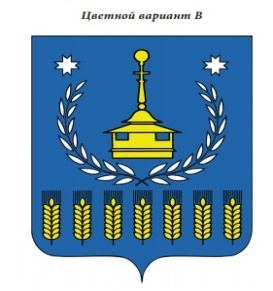 Средство массовой информацииВ Е С Т Н И Кправовых актов муниципального образования «Муниципальный округ Воткинский районУдмуртской Республики»№2222 февраля 2023 годаОфициальное изданиеосновано в  декабре 2021 годаУдмуртская Республика, г. Воткинск, ул. Красноармейская,  43а, 2022 годВестник  правовых актов муниципального образования «Муниципальный округ Воткинский район Удмуртской Республики» издается в соответствии с решением Совета депутатов муниципального образования «Муниципальный округ Воткинский район Удмуртской Республики» от 28.12.2021 года №174   «Об учреждении средства массовой информации «Вестник правовых актов  муниципального образования  «Муниципальный округ Воткинский район Удмуртской Республики».С О Д Е Р Ж А Н И Е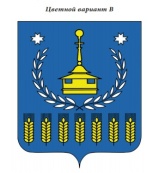 СОВЕТ ДЕПУТАТОВМУНИЦИПАЛЬНОГО ОБРАЗОВАНИЯ«МУНИЦИПАЛЬНЫЙ ОКРУГВОТКИНСКИЙ РАЙОНУДМУРСТКОЙ РЕСПУБЛИКИ»«УДМУРТ ЭЛЬКУНЫСЬ ВОТКА ЁРОС МУНИЦИПАЛ ОКРУГ»МУНИЦИПАЛ КЫЛДЫТЭТЫСЬДЕПУТАТЪЁСЛЭН КЕНЕШСЫР Е Ш Е Н И Е22 февраля 2023  года                                                                                              № 355      г. Воткинск  О внесении изменений в решение Совета депутатов муниципального образования «Муниципальный округ Воткинский район Удмуртской Республики» от 22.12.2022 года № 331 «О бюджетe муниципального образования «Муниципальный округ Воткинский район Удмуртской Республики» на 2023 год и на плановый период 2024 и 2025 годов»В соответствии с Бюджетным кодексом Российской Федерации, Федеральным законом от 6 октября 2003 года № 131-ФЗ «Об общих принципах организации местного самоуправления в Российской Федерации», Решением Совета депутатов муниципального образования «Муниципальный округ Воткинский район Удмуртской Республики» от 16 ноября 2021 года №82 «Об утверждении Положения «О бюджетном процессе в муниципальном образовании «Муниципальный округ Воткинский район Удмуртской Республики», Уставом муниципального образования «Муниципальный округ Воткинский район Удмуртской Республики», Совет депутатов муниципального образования «Муниципальный округ Воткинский район Удмуртской Республики» РЕШАЕТ: Внести в решение Совета депутатов муниципального образования «Муниципальный округ Воткинский район Удмуртской Республики» от 22.12.2022 года №331 «О бюджетe муниципального образования «Муниципальный округ Воткинский район Удмуртской Республики» на 2023 год и на плановый период 2024 и 2025 годов» следующие изменения:1.1. в статье 1 «Основные характеристики бюджета муниципального образования «Муниципальный округ Воткинский район Удмуртской Республики» на 2023 год и на плановый период 2024 и 2025 годов»а) в пункте 1     в подпункте 1 цифры «1 077 386,2», «585 215,2», «585 215,2» заменить цифрами «1 212 619,8», «720 448,8», «720 448,8»;    в подпункте 2 цифры «1 099 386,2» заменить цифрами «1 277 273,6»;    в подпункте 4 цифры «22 000,0» заменить цифрами «64 653,8».1.2. в приложение №1 внести изменения согласно приложения №1 к настоящему решению;1.3. в приложение №2 внести изменения согласно приложения №2 к настоящему решению;1.4. приложение №3 изложить согласно приложения №3 к настоящему решению;1.5. в приложение №4 внести изменения согласно приложения №4 к настоящему решению;1.6. в приложение №5 внести изменения согласно приложения №5 к настоящему решению;1.7. приложение №8 изложить согласно приложения №6 к настоящему решению.2. Опубликовать настоящее решение в Вестнике правовых актов муниципального образования «Муниципальный округ Воткинский район Удмуртской Республики» и разместить на официальном сайте Воткинского района в сети «Интернет».3. Настоящее решение вступает в силу со дня опубликования.Председатель Совета депутатов				                                 М.В. Ярко	Глава муниципального образования                                     	                     И.П. Прозоровг.Воткинск«22» февраля 2023 года№ 355СОВЕТ  ДЕПУТАТОВМУНИЦИПАЛЬНОГО ОБРАЗОВАНИЯ «МУНИЦИПАЛЬНЫЙ ОКРУГ ВОТКИНСКИЙ РАЙОН УДМУРТСКОЙ РЕСПУБЛИКИ»«УДМУРТ ЭЛЬКУНЫСЬ ВОТКА ЁРОС МУНИЦИПАЛ ОКРУГ» МУНИЦИПАЛ КЫЛДЫТЭТЫСЬ ДЕПУТАТЪЁСЛЭН КЕНЕШСЫР Е Ш Е Н И Е«22» февраля 2022 года                                                                                                     №356  г. ВоткинскО назначении схода граждан на части территории деревни Верхняя Талица муниципального образования «Муниципальный округ Воткинский район Удмуртской Республики» по вопросу введения и использования средств самообложения гражданВ соответствии со ст. 25.1, 56 Федерального закона от 06.10.2003 № 131-ФЗ 
«Об общих принципах организации местного самоуправления в Российской Федерации», Положением о самообложении граждан на территории муниципального образования «Муниципальный округ Воткинский район Удмуртской Республики», утвержденным решением Совета депутатов муниципального образования «Муниципальный округ Воткинский район Удмуртской Республики» №170 от 28.12.2021г., руководствуясь Уставом муниципального образования «Муниципальный округ Воткинский район Удмуртской Республики»Совет депутатов муниципального образования «Муниципальный округ Воткинский район Удмуртской Республики» РЕШАЕТ:Провести сход граждан по вопросу введения самообложения на части территории деревни Верхняя Талица муниципального образования «Муниципальный округ Воткинский район Удмуртской Республики».Определить границы части территории, на которой проводится сход: жилые дома № 15, 16, 17, 18, 19, 20, 21 по улице Центральная деревни Верхняя Талица муниципального образования «Муниципальный округ Воткинский район Удмуртской Республики» (далее – часть территории). Часть территории неразрывна и не выходит за границы населенного пункта, в пределах которого находится определенная территория.Назначить проведение схода на 10 часов 00 минут 6 марта 2023 года на улице Центральная деревни Верхняя Талица муниципального образования «Муниципальный округ Воткинский район Удмуртской Республики».Утвердить число жителей части территории, имеющих право на участие в сходе граждан в количестве 20 человек (Приложение 1).Утвердить вопрос, выносимый на сход граждан:«Согласны ли вы на введение самообложения в 2023 году в сумме 2500,0 рублей с каждого жителя, проживающего на части территории - жилые дома № 15, 16, 17, 18, 19, 20, 21 по улице Центральная деревни Верхняя Талица, и направлением полученных средств на приобретение спортивных тренажеров в Отдел культуры, спорта и молодежной политики Администрации муниципального образования «Муниципальный округ Воткинский район Удмуртской Республики» для осуществления физкультурно-спортивной деятельности жителей деревни Верхняя Талица».«ЗА»    «ПРОТИВ».Определить способ голосования – открытое голосование.   Определить организатором схода граждан Территориальный отдел «Верхнеталицкий» Администрации муниципального образования «Муниципальный округ Воткинский район Удмуртской Республики». Финансирование расходов, связанных с подготовкой и проведением схода граждан, осуществляется за счет средств бюджета муниципального образования «Муниципальный округ Воткинский район Удмуртской Республики».Территориальному отделу «Верхнеталицкий» Администрации муниципального образования «Муниципальный округ Воткинский район Удмуртской Республики» оповестить граждан о времени и месте проведения схода путем опубликования настоящего решения на официальном сайте муниципального образования «Муниципальный округ Воткинский район Удмуртской Республики» и обнародования на информационных стендах не позднее чем за 
10 дней до даты проведения схода.Председатель Совета депутатов                               				М.В.ЯркоГлава муниципального образования                           				И.П. Прозоров г. Воткинск«22» февраля  2023 года№ 356Приложение № 1к проекту решения Совета депутатовмуниципального образования Муниципальный округ Воткинскийрайон Удмуртской Республики» от  22 февраля 2023 г. №356Количество жителей части территории деревни Верхняя Талица, имеющих право на участие в сходе граждан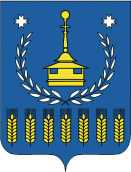 СОВЕТ  ДЕПУТАТОВМУНИЦИПАЛЬНОГО ОБРАЗОВАНИЯ «МУНИЦИПАЛЬНЫЙ ОКРУГ ВОТКИНСКИЙ РАЙОН УДМУРТСКОЙ РЕСПУБЛИКИ»«УДМУРТ ЭЛЬКУНЫСЬ ВОТКА ЁРОС МУНИЦИПАЛ ОКРУГ» МУНИЦИПАЛ КЫЛДЫТЭТЫСЬ ДЕПУТАТЪЁСЛЭН КЕНЕШСЫР Е Ш Е Н И Е«22» февраля 2022 года                                                                                                    № 357   г. ВоткинскО назначении схода граждан на части территории деревни Черновский лесоучасток муниципального образования «Муниципальный округ Воткинский район Удмуртской Республики» по вопросу введения и использования средств самообложения гражданВ соответствии со ст. 25.1, 56 Федерального закона от 06.10.2003 № 131-ФЗ 
«Об общих принципах организации местного самоуправления в Российской Федерации», Положением о самообложении граждан на территории муниципального образования «Муниципальный округ Воткинский район Удмуртской Республики», утвержденным решением Совета депутатов муниципального образования «Муниципальный округ Воткинский район Удмуртской Республики» №170 от 28.12.2021г., руководствуясь Уставом муниципального образования «Муниципальный округ Воткинский район Удмуртской Республики»Совет депутатов муниципального образования «Муниципальный округ Воткинский район Удмуртской Республики» РЕШАЕТ:Провести сход граждан по вопросу введения самообложения на части территории деревни Черновский лесоучасток муниципального образования «Муниципальный округ Воткинский район Удмуртской Республики».Определить границы части территории, на которой проводится сход: жилые дома № 4, 5, 6 по улице С.Никитина деревни Черновский лесоучасток муниципального образования «Муниципальный округ Воткинский район Удмуртской Республики» (далее – часть территории). Часть территории неразрывна и не выходит за границы населенного пункта, в пределах которого находится определенная территория.Назначить проведение схода на 14 часов 00 минут 6 марта 2023 года на улице С.Никитина деревни Черновский лесоучасток муниципального образования «Муниципальный округ Воткинский район Удмуртской Республики».Утвердить число жителей части территории, имеющих право на участие в сходе граждан в количестве 12 человек (Приложение 1).Утвердить вопрос, выносимый на сход граждан:«Согласны ли вы на введение самообложения в 2023 году в сумме 2000,0  рублей с каждого жителя, проживающего на части территории - жилые  дома № 4, 5, 6 по улице С.Никитина деревни Черновский лесоучасток, и направлением полученных средств на приобретение активной акустической системы в МБУК БКЦ Воткинского района (для Черновского СДК)».«ЗА»    «ПРОТИВ».Определить способ голосования – открытое голосование.   Определить организатором схода граждан Территориальный отдел «Верхнеталицкий» Администрации муниципального образования «Муниципальный округ Воткинский район Удмуртской Республики». Финансирование расходов, связанных с подготовкой и проведением схода граждан, осуществляется за счет средств бюджета муниципального образования «Муниципальный округ Воткинский район Удмуртской Республики».Территориальному отделу «Верхнеталицкий» Администрации муниципального образования «Муниципальный округ Воткинский район Удмуртской Республики» оповестить граждан о времени и месте проведения схода путем опубликования настоящего решения на официальном сайте муниципального образования «Муниципальный округ Воткинский район Удмуртской Республики» и обнародования на информационных стендах не позднее чем за 
10 дней до даты проведения схода.Председатель Совета депутатов                               				М.В.ЯркоГлава муниципального образования                           				И.П. Прозоров г. Воткинск«22» февраля  2023 года№ 357 Приложение № 1к решению Совета депутатовмуниципального образования Муниципальный округ Воткинскийрайон Удмуртской Республики» от  22 февраля 2023 г. № 357Количество жителей части территории деревни Черновский лесоучасток, имеющих право на участие в сходе гражданСОВЕТ  ДЕПУТАТОВМУНИЦИПАЛЬНОГО ОБРАЗОВАНИЯ «МУНИЦИПАЛЬНЫЙ ОКРУГ ВОТКИНСКИЙ РАЙОН УДМУРТСКОЙ РЕСПУБЛИКИ»«УДМУРТ ЭЛЬКУНЫСЬ ВОТКА ЁРОС МУНИЦИПАЛ ОКРУГ» МУНИЦИПАЛ КЫЛДЫТЭТЫСЬ ДЕПУТАТЪЁСЛЭН КЕНЕШСЫР Е Ш Е Н И Е«22» февраля 2022 года                                                                                                    №358г. ВоткинскО назначении схода граждан на части территории деревни Верхняя Талица муниципального образования «Муниципальный округ Воткинский район Удмуртской Республики» по вопросу введения и использования средств самообложения гражданВ соответствии со ст. 25.1, 56 Федерального закона от 06.10.2003 № 131-ФЗ 
«Об общих принципах организации местного самоуправления в Российской Федерации», Положением о самообложении граждан на территории муниципального образования «Муниципальный округ Воткинский район Удмуртской Республики», утвержденным решением Совета депутатов муниципального образования «Муниципальный округ Воткинский район Удмуртской Республики» №170 от 28.12.2021г., руководствуясь Уставом муниципального образования «Муниципальный округ Воткинский район Удмуртской Республики»Совет депутатов муниципального образования «Муниципальный округ Воткинский район Удмуртской Республики» РЕШАЕТ:Провести сход граждан по вопросу введения самообложения на части территории деревни Верхняя Талица муниципального образования «Муниципальный округ Воткинский район Удмуртской Республики».Определить границы части территории, на которой проводится сход: жилые дома № 4, 5, 6, 7, 8, 9, 10 по улице Строителей деревни Верхняя Талица муниципального образования «Муниципальный округ Воткинский район Удмуртской Республики» (далее – часть территории). Часть территории неразрывна и не выходит за границы населенного пункта, в пределах которого находится определенная территория.Назначить проведение схода на 11 часов 00 минут 6 марта 2023 года на улице Строителей деревни Верхняя Талица муниципального образования «Муниципальный округ Воткинский район Удмуртской Республики».Утвердить число жителей части территории, имеющих право на участие в сходе граждан в количестве 30 человек (Приложение 1).Утвердить вопрос, выносимый на сход граждан:«Согласны ли вы на введение самообложения в 2023 году в сумме 1000,0  рублей с каждого жителя, проживающего на части территории - жилые дома № 4, 5, 6, 7, 8, 9, 10 по улице Строителей деревни Верхняя Талица, и направлением полученных средств на установку ограждения кладбища в деревне Верхняя Талица».«ЗА»      «ПРОТИВ».Определить способ голосования – открытое голосование.   Определить организатором схода граждан Территориальный отдел «Верхнеталицкий» Администрации муниципального образования «Муниципальный округ Воткинский район Удмуртской Республики». Финансирование расходов, связанных с подготовкой и проведением схода граждан, осуществляется за счет средств бюджета муниципального образования «Муниципальный округ Воткинский район Удмуртской Республики».Территориальному отделу «Верхнеталицкий» Администрации муниципального образования «Муниципальный округ Воткинский район Удмуртской Республики» оповестить граждан о времени и месте проведения схода путем опубликования настоящего решения на официальном сайте муниципального образования «Муниципальный округ Воткинский район Удмуртской Республики» и обнародования на информационных стендах не позднее чем за 
10 дней до даты проведения схода.Председатель Совета депутатов                               				М.В.ЯркоГлава муниципального образования                           				И.П. Прозоров г. Воткинск«22» февраля  2023 года№358Приложение № 1к решению Совета депутатовмуниципального образования Муниципальный округ Воткинскийрайон Удмуртской Республики» от  22 февраля 2023 г. № 358Количество жителей части территории деревни Верхняя Талица, имеющих право на участие в сходе гражданСОВЕТ   ДЕПУТАТОВМУНИЦИПАЛЬНОГО ОБРАЗОВАНИЯ «МУНИЦИПАЛЬНЫЙ ОКРУГ ВОТКИНСКИЙ РАЙОН УДМУРТСКОЙ РЕСПУБЛИКИ»«УДМУРТ ЭЛЬКУНЫСЬ ВОТКА ЁРОС МУНИЦИПАЛ ОКРУГ»  МУНИЦИПАЛ КЫЛДЫТЭТЫСЬ ДЕПУТАТЪЁСЛЭН КЕНЕШСЫР Е Ш Е Н И Е«22» февраля 2022  года                                                                                               № 359    г. ВоткинскО назначении схода граждан на части территории деревни Кварса муниципального образования «Муниципальный округ Воткинский район Удмуртской Республики» по вопросу введения и использования средств самообложения гражданВ соответствии со ст. 25.1, 56 Федерального закона от 06.10.2003 № 131-ФЗ 
«Об общих принципах организации местного самоуправления в Российской Федерации», Положением о самообложении граждан на территории муниципального образования «Муниципальный округ Воткинский район Удмуртской Республики», утвержденным решением Совета депутатов муниципального образования «Муниципальный округ Воткинский район Удмуртской Республики» №170 от 28.12.2021г., руководствуясь Уставом муниципального образования «Муниципальный округ Воткинский район Удмуртской Республики»Совет депутатов муниципального образования «Муниципальный округ Воткинский район Удмуртской Республики» РЕШАЕТ:Провести сход граждан по вопросу введения самообложения на части территории деревни Кварса муниципального образования «Муниципальный округ Воткинский район Удмуртской Республики».Определить границы части территории, на которой проводится сход: многоквартирный жилой дом, расположенный по адресу переулок ПУ-14, дом 7 деревни Кварса муниципального образования «Муниципальный округ Воткинский район Удмуртской Республики» (далее – часть территории). Часть территории неразрывна и не выходит за границы населенного пункта, в пределах которого находится определенная территория.Назначить проведение схода на 17 часов 00 минут 7 марта 2023 года по адресу переулок ПУ-14 деревни Кварса муниципального образования «Муниципальный округ Воткинский район Удмуртской Республики».Утвердить число жителей части территории, имеющих  право на участие в сходе граждан в количестве 50 человек (Приложение 1).Утвердить вопрос, выносимый на сход граждан:«Согласны ли вы на введение самообложения  в 2023 году в сумме  7483,0 рублей с каждого жителя, проживающего на части территории - многоквартирный жилой дом, расположенный по адресу переулок ПУ-14, дом 7 деревни Кварса, и направлением полученных средств на  благоустройство общественной территории по адресу улица Советская 1Г деревни Кварса.«ЗА»       «ПРОТИВ».Определить способ голосования – открытое голосование.     Определить организатором схода граждан Территориальный отдел «Кварсинский» Администрации муниципального образования «Муниципальный округ Воткинский район Удмуртской Республики». Финансирование расходов, связанных с подготовкой и проведением схода граждан, осуществляется за счет средств бюджета муниципального образования «Муниципальный округ Воткинский район Удмуртской Республики».Территориальному отделу «Кварсинский» Администрации муниципального образования «Муниципальный округ Воткинский район Удмуртской Республики» оповестить граждан о времени и месте проведения схода путем опубликования настоящего решения на официальном сайте муниципального образования «Муниципальный округ Воткинский район Удмуртской Республики» и обнародования на информационных стендах не позднее чем за 
10 дней до даты проведения схода.Председатель Совета депутатов                               				М.В.ЯркоГлава муниципального образования                           				И.П. Прозоров г. Воткинск«22» февраля  2023 года№359Приложение № 1к решению Совета депутатовмуниципального образования Муниципальный округ Воткинскийрайон Удмуртской Республики» от 22  февраля 2023 г. № 359 Количество жителей части территории деревни Кварса, имеющих право на участие в сходе гражданСОВЕТ   ДЕПУТАТОВМУНИЦИПАЛЬНОГО ОБРАЗОВАНИЯ «МУНИЦИПАЛЬНЫЙ ОКРУГ ВОТКИНСКИЙ РАЙОН УДМУРТСКОЙ РЕСПУБЛИКИ»«УДМУРТ ЭЛЬКУНЫСЬ ВОТКА ЁРОС МУНИЦИПАЛ ОКРУГ»  МУНИЦИПАЛ КЫЛДЫТЭТЫСЬ ДЕПУТАТЪЁСЛЭН КЕНЕШСЫР Е Ш Е Н И Е«22» февраля 2022  года                                                                                               № 360  г. ВоткинскО назначении схода граждан на части территории деревни Кварса муниципального образования «Муниципальный округ Воткинский район Удмуртской Республики» по вопросу введения и использования средств самообложения гражданВ соответствии со ст. 25.1, 56 Федерального закона от 06.10.2003 № 131-ФЗ 
«Об общих принципах организации местного самоуправления в Российской Федерации», Положением о самообложении граждан на территории муниципального образования «Муниципальный округ Воткинский район Удмуртской Республики», утвержденным решением Совета депутатов муниципального образования «Муниципальный округ Воткинский район Удмуртской Республики» №170 от 28.12.2021г., руководствуясь Уставом муниципального образования «Муниципальный округ Воткинский район Удмуртской Республики»Совет депутатов муниципального образования «Муниципальный округ Воткинский район Удмуртской Республики» РЕШАЕТ:Провести сход граждан по вопросу введения самообложения на части территории деревни Кварса муниципального образования «Муниципальный округ Воткинский район Удмуртской Республики».Определить границы части территории, на которой проводится сход: жилые дома № 2, 2а, 3, 6, 8, 9, 10, 14, 16, 18, 19, 20, 22, 23, 24, 25, 26, 27, 28, 29а, 31а, 33, 34, 35, 37, 39, 40, 42, 43, 44, 48, 52, 58, 60, 62, 66, 68, 76,78, 82, 84, 86, 90 по улице Октябрьская деревни Кварса муниципального образования «Муниципальный округ Воткинский район Удмуртской Республики» (далее – часть территории). Часть территории неразрывна и не выходит за границы населенного пункта, в пределах которого находится определенная территория.Назначить проведение схода на 17 часов 30 минут 9 марта 2023 года на улице Октябрьская деревни Кварса муниципального образования «Муниципальный округ Воткинский район Удмуртской Республики».Утвердить число жителей части территории, имеющих  право на участие в сходе граждан в количестве 95 человек (Приложение 1).Утвердить вопрос, выносимый на сход граждан:«Согласны ли вы на введение самообложения  в 2023 году в сумме  6561,0 рублей с каждого жителя, проживающего на части территории - жилые дома № 2, 2а, 3, 6, 8, 9, 10, 14, 16, 18, 19, 20, 22, 23, 24, 25, 26, 27, 28, 29а, 31а, 33, 34, 35, 37, 39, 40, 42, 43, 44, 48, 52, 58, 60, 62, 66, 68, 76,78, 82, 84, 86, 90 по улице Октябрьская деревни Кварса, и направлением полученных средств на создание парковочных мест и дорожной инфраструктуры при подъезде к общественной территории по адресу улица Советская 1Г деревни Кварса».«ЗА»       «ПРОТИВ».Определить способ голосования – открытое голосование.     Определить организатором схода граждан Территориальный отдел «Кварсинский» Администрации муниципального образования «Муниципальный округ Воткинский район Удмуртской Республики». Финансирование расходов, связанных с подготовкой и проведением схода граждан, осуществляется за счет средств бюджета муниципального образования «Муниципальный округ Воткинский район Удмуртской Республики».Территориальному отделу «Кварсинский» Администрации муниципального образования «Муниципальный округ Воткинский район Удмуртской Республики» оповестить граждан о времени и месте проведения схода путем опубликования настоящего решения на официальном сайте муниципального образования «Муниципальный округ Воткинский район Удмуртской Республики» и обнародования на информационных стендах не позднее чем за 
10 дней до даты проведения схода.Председатель Совета депутатов                               				М.В.ЯркоГлава муниципального образования                           				И.П. Прозоров г. Воткинск«22» февраля  2023 года№ 360Приложение № 1к решению Совета депутатовмуниципального образования Муниципальный округ Воткинскийрайон Удмуртской Республики» от  22 февраля 2023 г. № 360 Количество жителей части территории деревни Кварса, имеющих право на участие в сходе гражданСОВЕТ   ДЕПУТАТОВМУНИЦИПАЛЬНОГО ОБРАЗОВАНИЯ «МУНИЦИПАЛЬНЫЙ ОКРУГ ВОТКИНСКИЙ РАЙОН УДМУРТСКОЙ РЕСПУБЛИКИ»«УДМУРТ ЭЛЬКУНЫСЬ ВОТКА ЁРОС МУНИЦИПАЛ ОКРУГ»  МУНИЦИПАЛ КЫЛДЫТЭТЫСЬ ДЕПУТАТЪЁСЛЭН КЕНЕШСЫР Е Ш Е Н И Е«22» февраля 2022  года                                                                                               № 361     г. ВоткинскО назначении схода граждан на части территории деревни Кварса муниципального образования «Муниципальный округ Воткинский район Удмуртской Республики» по вопросу введения и использования средств самообложения гражданВ соответствии со ст. 25.1, 56 Федерального закона от 06.10.2003 № 131-ФЗ 
«Об общих принципах организации местного самоуправления в Российской Федерации», Положением о самообложении граждан на территории муниципального образования «Муниципальный округ Воткинский район Удмуртской Республики», утвержденным решением Совета депутатов муниципального образования «Муниципальный округ Воткинский район Удмуртской Республики» №170 от 28.12.2021г., руководствуясь Уставом муниципального образования «Муниципальный округ Воткинский район Удмуртской Республики»Совет депутатов муниципального образования «Муниципальный округ Воткинский район Удмуртской Республики» РЕШАЕТ:Провести сход граждан по вопросу введения самообложения на части территории деревни Кварса муниципального образования «Муниципальный округ Воткинский район Удмуртской Республики».Определить границы части территории, на которой проводится сход: жилые дома № 2а, 4, 5, 9, 13, 14, 16, 17, 19, 20, 21, 22, 23, 24/1, 24/2, 26, 29, 30, 31а, 32/1, 32/2, 33, 34/1, 36, 37, 39, 40/1, 40/2, 41а, 43/1, 43/2, 45, 46, 48а, 50, 51, 52, 55, 56, 57, 61, 62, 63, 65, 66, 67, 69, 74, 79, 81, 81а, 82, 85, 86а, 87, 90, 93, 95, 97, 101а, 103, 104, 111  по улице Первомайская деревни Кварса муниципального образования «Муниципальный округ Воткинский район Удмуртской Республики» (далее – часть территории). Часть территории неразрывна и не выходит за границы населенного пункта, в пределах которого находится определенная территория.Назначить проведение схода на 17 часов 30 минут 9 марта 2023 года на улице Первомайская деревни Кварса муниципального образования «Муниципальный округ Воткинский район Удмуртской Республики».Утвердить число жителей части территории, имеющих  право на участие в сходе граждан в количестве 98 человек (Приложение 1).Утвердить вопрос, выносимый на сход граждан:«Согласны ли вы на введение самообложения  в 2023 году в сумме  360,0 рублей с каждого жителя, проживающего на части территории - жилые дома жилые дома № 2а, 4, 5, 9, 13, 14, 16, 17, 19, 20, 21, 22, 23, 24/1, 24/2, 26, 29, 30, 31а, 32/1, 32/2, 33, 34/1, 36, 37, 39, 40/1, 40/2, 41а, 43/1, 43/2, 45, 46, 48а, 50, 51, 52, 55, 56, 57, 61, 62, 63, 65, 66, 67, 69, 74, 79, 81, 81а, 82, 85, 86а, 87, 90, 93, 95, 97, 101а, 103, 104, 111  по улице Первомайская деревни Кварса, и направлением полученных средств на приобретение строительного материала на ремонт мостика по улице Первомайская».«ЗА»       «ПРОТИВ».Определить способ голосования – открытое голосование.     Определить организатором схода граждан Территориальный отдел «Кварсинский» Администрации муниципального образования «Муниципальный округ Воткинский район Удмуртской Республики». Финансирование расходов, связанных с подготовкой и проведением схода граждан, осуществляется за счет средств бюджета муниципального образования «Муниципальный округ Воткинский район Удмуртской Республики».Территориальному отделу «Кварсинский» Администрации муниципального образования «Муниципальный округ Воткинский район Удмуртской Республики» оповестить граждан о времени и месте проведения схода путем опубликования настоящего решения на официальном сайте муниципального образования «Муниципальный округ Воткинский район Удмуртской Республики» и обнародования на информационных стендах не позднее чем за 
10 дней до даты проведения схода.Председатель Совета депутатов                                                              		М.В. ЯркоГлава муниципального образования                                                      		И.П.  Прозоров г. Воткинск«22»  февраля   2023 года№ 361Приложение № 1к решению Совета депутатовмуниципального образования Муниципальный округ Воткинскийрайон Удмуртской Республики» от 22 февраля 2023 г. № 361 Количество жителей части территории деревни Кварса, имеющих право на участие в сходе гражданСОВЕТ   ДЕПУТАТОВМУНИЦИПАЛЬНОГО ОБРАЗОВАНИЯ «МУНИЦИПАЛЬНЫЙ ОКРУГ ВОТКИНСКИЙ РАЙОН УДМУРТСКОЙ РЕСПУБЛИКИ»«УДМУРТ ЭЛЬКУНЫСЬ ВОТКА ЁРОС МУНИЦИПАЛ ОКРУГ»  МУНИЦИПАЛ КЫЛДЫТЭТЫСЬ ДЕПУТАТЪЁСЛЭН КЕНЕШСЫР Е Ш Е Н И Е«22» февраля 2022  года                                                                                               № 362     г. ВоткинскО назначении схода граждан на части территории села Июльское муниципального образования «Муниципальный округ Воткинский район Удмуртской Республики» по вопросу введения и использования средств самообложения гражданВ соответствии со ст. 25.1, 56 Федерального закона от 06.10.2003 № 131-ФЗ 
«Об общих принципах организации местного самоуправления в Российской Федерации», Положением о самообложении граждан на территории муниципального образования «Муниципальный округ Воткинский район Удмуртской Республики», утвержденным решением Совета депутатов муниципального образования «Муниципальный округ Воткинский район Удмуртской Республики» №170 от 28.12.2021г., руководствуясь Уставом муниципального образования «Муниципальный округ Воткинский район Удмуртской Республики»Совет депутатов муниципального образования «Муниципальный округ Воткинский район Удмуртской Республики» РЕШАЕТ:Провести сход граждан по вопросу введения самообложения на части территории села Июльское муниципального образования «Муниципальный округ Воткинский район Удмуртской Республики».Определить границы части территории, на которой проводится сход: жилые дома № 2, 6, 8-1, 8-2, 10, 12, 14, 16, 16а, 18, 20, 22, 26 по улице Заречная села Июльское  муниципального образования «Муниципальный округ Воткинский район Удмуртской Республики» (далее – часть территории). Часть территории неразрывна и не выходит за границы населенного пункта, в пределах которого находится определенная территория.Назначить проведение схода на 18 часов 00 минут 6 марта 2023 года на улице Заречная села Июльское муниципального образования «Муниципальный округ Воткинский район Удмуртской Республики».Утвердить число жителей части территории, имеющих право на участие в сходе граждан в количестве 19 человек (Приложение 1).Утвердить вопрос, выносимый на сход граждан:«Согласны ли вы на введение самообложения в 2023 году в сумме 8368,0 рублей с каждого жителя, проживающего на части территории - жилые дома № 2, 6, 8-1, 8-2, 10, 12, 14, 16, 16а, 18, 20, 22, 26 по улице Заречная села Июльское, и направлением полученных средств на приобретение строительного материала для использования при выполнении работ по содержанию автомобильной дороги местного значения по улице Заречная села Июльское.«ЗА»       «ПРОТИВ».Определить способ голосования – открытое голосование.     Определить организатором схода граждан Территориальный отдел «Июльский» Администрации муниципального образования «Муниципальный округ Воткинский район Удмуртской Республики». Финансирование расходов, связанных с подготовкой и проведением схода граждан, осуществляется за счет средств бюджета муниципального образования «Муниципальный округ Воткинский район Удмуртской Республики».Территориальному отделу «Июльский» Администрации муниципального образования «Муниципальный округ Воткинский район Удмуртской Республики» оповестить граждан о времени и месте проведения схода путем опубликования настоящего решения на официальном сайте муниципального образования «Муниципальный округ Воткинский район Удмуртской Республики» и обнародования на информационных стендах не позднее чем за 
10 дней до даты проведения схода.Председатель Совета депутатов                                                              		М.В. ЯркоГлава муниципального образования                                                      		И.П.  Прозоров г. Воткинск«22»  февраля   2023 года№ 362Приложение № 1к решению Совета депутатовмуниципального образования Муниципальный округ Воткинскийрайон Удмуртской Республики» от  22 февраля 2023 г. № 362 Количество жителей части территории села Июльское, имеющих право на участие в сходе гражданСОВЕТ   ДЕПУТАТОВМУНИЦИПАЛЬНОГО ОБРАЗОВАНИЯ «МУНИЦИПАЛЬНЫЙ ОКРУГ ВОТКИНСКИЙ РАЙОН УДМУРТСКОЙ РЕСПУБЛИКИ»«УДМУРТ ЭЛЬКУНЫСЬ ВОТКА ЁРОС МУНИЦИПАЛ ОКРУГ»  МУНИЦИПАЛ КЫЛДЫТЭТЫСЬ ДЕПУТАТЪЁСЛЭН КЕНЕШСЫР Е Ш Е Н И Е«22» февраля 2022  года                                                                                               № 363   г. ВоткинскО назначении схода граждан на части территории села Июльское муниципального образования «Муниципальный округ Воткинский район Удмуртской Республики» по вопросу введения и использования средств самообложения гражданВ соответствии со ст. 25.1, 56 Федерального закона от 06.10.2003 № 131-ФЗ 
«Об общих принципах организации местного самоуправления в Российской Федерации», Положением о самообложении граждан на территории муниципального образования «Муниципальный округ Воткинский район Удмуртской Республики», утвержденным решением Совета депутатов муниципального образования «Муниципальный округ Воткинский район Удмуртской Республики» №170 от 28.12.2021г., руководствуясь Уставом муниципального образования «Муниципальный округ Воткинский район Удмуртской Республики»Совет депутатов муниципального образования «Муниципальный округ Воткинский район Удмуртской Республики» РЕШАЕТ:Провести сход граждан по вопросу введения самообложения на части территории села Июльское муниципального образования «Муниципальный округ Воткинский район Удмуртской Республики».Определить границы части территории, на которой проводится сход: жилые дома № 1, 5, 6, 9а, 11, 12, 13, 17, 22, 30 по улице Лазурная села Июльское  муниципального образования «Муниципальный округ Воткинский район Удмуртской Республики» (далее – часть территории). Часть территории неразрывна и не выходит за границы населенного пункта, в пределах которого находится определенная территория.Назначить проведение схода на 18 часов 00 минут 7 марта 2023 года на улице Лазурная села Июльское  муниципального образования «Муниципальный округ Воткинский район Удмуртской Республики».Утвердить число жителей части территории, имеющих право на участие в сходе граждан в количестве 15 человек (Приложение 1).Утвердить вопрос, выносимый на сход граждан:«Согласны ли вы на введение самообложения в 2023 году в сумме 5292,0 рублей с каждого жителя, проживающего на части территории - жилые дома № 1, 5, 6, 9а, 11, 12, 13, 17, 22, 30 по улице Лазурная села Июльское, и направлением полученных средств на обустройство уличного освещения по улице Лазурная села Июльское.«ЗА»       «ПРОТИВ».Определить способ голосования – открытое голосование.     Определить организатором схода граждан Территориальный отдел «Июльский» Администрации муниципального образования «Муниципальный округ Воткинский район Удмуртской Республики». Финансирование расходов, связанных с подготовкой и проведением схода граждан, осуществляется за счет средств бюджета муниципального образования «Муниципальный округ Воткинский район Удмуртской Республики».Территориальному отделу «Июльский» Администрации муниципального образования «Муниципальный округ Воткинский район Удмуртской Республики» оповестить граждан о времени и месте проведения схода путем опубликования настоящего решения на официальном сайте муниципального образования «Муниципальный округ Воткинский район Удмуртской Республики» и обнародования на информационных стендах не позднее чем за 
10 дней до даты проведения схода.Председатель Совета депутатов                                                              		М.В. ЯркоГлава муниципального образования                                                      		И.П. Прозоров г. Воткинск«22»  февраля   2023 года№ 363Приложение № 1к решению Совета депутатовмуниципального образования Муниципальный округ Воткинскийрайон Удмуртской Республики» от 22  февраля 2023 г. № 363Количество жителей части территории села Июльское, имеющих право на участие в сходе гражданСОВЕТ   ДЕПУТАТОВМУНИЦИПАЛЬНОГО ОБРАЗОВАНИЯ «МУНИЦИПАЛЬНЫЙ ОКРУГ ВОТКИНСКИЙ РАЙОН УДМУРТСКОЙ РЕСПУБЛИКИ»«УДМУРТ ЭЛЬКУНЫСЬ ВОТКА ЁРОС МУНИЦИПАЛ ОКРУГ»  МУНИЦИПАЛ КЫЛДЫТЭТЫСЬ ДЕПУТАТЪЁСЛЭН КЕНЕШСЫР Е Ш Е Н И Е«22» февраля 2022  года                                                                                                  № 364   г. ВоткинскО назначении схода граждан на части территории села Июльское муниципального образования «Муниципальный округ Воткинский район Удмуртской Республики» по вопросу введения и использования средств самообложения гражданВ соответствии со ст. 25.1, 56 Федерального закона от 06.10.2003 № 131-ФЗ 
«Об общих принципах организации местного самоуправления в Российской Федерации», Положением о самообложении граждан на территории муниципального образования «Муниципальный округ Воткинский район Удмуртской Республики», утвержденным решением Совета депутатов муниципального образования «Муниципальный округ Воткинский район Удмуртской Республики» №170 от 28.12.2021г., руководствуясь Уставом муниципального образования «Муниципальный округ Воткинский район Удмуртской Республики»Совет депутатов муниципального образования «Муниципальный округ Воткинский район Удмуртской Республики» РЕШАЕТ:Провести сход граждан по вопросу введения самообложения на части территории села Июльское муниципального образования «Муниципальный округ Воткинский район Удмуртской Республики».Определить границы части территории, на которой проводится сход: жилые дома № 63, 69, 73, 85, 91, 93, 99, 101, 115-1, 115-2, 117, 121 по улице Совхозная села Июльское  муниципального образования «Муниципальный округ Воткинский район Удмуртской Республики» (далее – часть территории). Часть территории неразрывна и не выходит за границы населенного пункта, в пределах которого находится определенная территория.Назначить проведение схода на 18 часов 00 минут 9 марта 2023 года на улице Совхозная села Июльское муниципального образования «Муниципальный округ Воткинский район Удмуртской Республики».Утвердить число жителей части территории, имеющих право на участие в сходе граждан в количестве 24 человек (Приложение 1).Утвердить вопрос, выносимый на сход граждан:«Согласны ли вы на введение самообложения в 2023 году в сумме 14760,0 рублей с каждого жителя, проживающего на части территории - жилые дома № 63, 69, 73, 85, 91, 93, 99, 101, 115-1, 115-2, 117, 121 по улице Совхозная села Июльское, и направлением полученных средств на приобретение строительного материала для использования при выполнении работ по содержанию автомобильной дороги местного значения по улице Совхозная села Июльское.«ЗА»       «ПРОТИВ».Определить способ голосования – открытое голосование.     Определить организатором схода граждан Территориальный отдел «Июльский» Администрации муниципального образования «Муниципальный округ Воткинский район Удмуртской Республики». Финансирование расходов, связанных с подготовкой и проведением схода граждан, осуществляется за счет средств бюджета муниципального образования «Муниципальный округ Воткинский район Удмуртской Республики».Территориальному отделу «Июльский» Администрации муниципального образования «Муниципальный округ Воткинский район Удмуртской Республики» оповестить граждан о времени и месте проведения схода путем опубликования настоящего решения на официальном сайте муниципального образования «Муниципальный округ Воткинский район Удмуртской Республики» и обнародования на информационных стендах не позднее чем за 
10 дней до даты проведения схода.Председатель Совета депутатов                                                              		М.В. ЯркоГлава муниципального образования                                                      		И.П. Прозоров г. Воткинск«22»  февраля   2023 года№ 364Приложение № 1к решению Совета депутатовмуниципального образования Муниципальный округ Воткинскийрайон Удмуртской Республики» от  22 февраля 2023 г. № 364Количество жителей части территории села Июльское, имеющих право на участие в сходе гражданСОВЕТ   ДЕПУТАТОВМУНИЦИПАЛЬНОГО ОБРАЗОВАНИЯ «МУНИЦИПАЛЬНЫЙ ОКРУГ ВОТКИНСКИЙ РАЙОН УДМУРТСКОЙ РЕСПУБЛИКИ»«УДМУРТ ЭЛЬКУНЫСЬ ВОТКА ЁРОС МУНИЦИПАЛ ОКРУГ»  МУНИЦИПАЛ КЫЛДЫТЭТЫСЬ ДЕПУТАТЪЁСЛЭН КЕНЕШСЫР Е Ш Е Н И Е«22» февраля 2022  года                                                                                               № 365    г. ВоткинскО назначении схода граждан на части территории села Июльское муниципального образования «Муниципальный округ Воткинский район Удмуртской Республики» по вопросу введения и использования средств самообложения гражданВ соответствии со ст. 25.1, 56 Федерального закона от 06.10.2003 № 131-ФЗ 
«Об общих принципах организации местного самоуправления в Российской Федерации», Положением о самообложении граждан на территории муниципального образования «Муниципальный округ Воткинский район Удмуртской Республики», утвержденным решением Совета депутатов муниципального образования «Муниципальный округ Воткинский район Удмуртской Республики» №170 от 28.12.2021г., руководствуясь Уставом муниципального образования «Муниципальный округ Воткинский район Удмуртской Республики»Совет депутатов муниципального образования «Муниципальный округ Воткинский район Удмуртской Республики» РЕШАЕТ:Провести сход граждан по вопросу введения самообложения на части территории села Июльское муниципального образования «Муниципальный округ Воткинский район Удмуртской Республики».Определить границы части территории, на которой проводится сход: жилые дома № 1, 4, 6, 6а, 7, 11, 12, 13, 15 по улице Покровская села Июльское  муниципального образования «Муниципальный округ Воткинский район Удмуртской Республики» (далее – часть территории). Часть территории неразрывна и не выходит за границы населенного пункта, в пределах которого находится определенная территория.Назначить проведение схода на 19 часов 00 минут 7 марта 2023 года на улице Покровская села Июльское муниципального образования «Муниципальный округ Воткинский район Удмуртской Республики».Утвердить число жителей части территории, имеющих право на участие в сходе граждан в количестве 10 человек (Приложение 1).Утвердить вопрос, выносимый на сход граждан:«Согласны ли вы на введение самообложения в 2023 году в сумме 21225,0 рублей с каждого жителя, проживающего на части территории - жилые дома № 1, 4, 6, 6а, 7, 11, 12, 13, 15 по улице Покровская села Июльское, и направлением полученных средств на приобретение строительного материала для использования при выполнении работ по содержанию автомобильной дороги местного значения по улице Покровская села Июльское.«ЗА»       «ПРОТИВ».Определить способ голосования – открытое голосование.     Определить организатором схода граждан Территориальный отдел «Июльский» Администрации муниципального образования «Муниципальный округ Воткинский район Удмуртской Республики». Финансирование расходов, связанных с подготовкой и проведением схода граждан, осуществляется за счет средств бюджета муниципального образования «Муниципальный округ Воткинский район Удмуртской Республики».Территориальному отделу «Июльский» Администрации муниципального образования «Муниципальный округ Воткинский район Удмуртской Республики» оповестить граждан о времени и месте проведения схода путем опубликования настоящего решения на официальном сайте муниципального образования «Муниципальный округ Воткинский район Удмуртской Республики» и обнародования на информационных стендах не позднее чем за 
10 дней до даты проведения схода.Председатель Совета депутатов                                                              		М.В. ЯркоГлава муниципального образования                                                      		И.П. Прозоров г. Воткинск«22»  февраля   2023 года№ 365 Приложение № 1к решению Совета депутатовмуниципального образования Муниципальный округ Воткинскийрайон Удмуртской Республики» от  22 февраля 2023 г. № 365Количество жителей части территории села Июльское, имеющих право на участие в сходе гражданСОВЕТ   ДЕПУТАТОВМУНИЦИПАЛЬНОГО ОБРАЗОВАНИЯ «МУНИЦИПАЛЬНЫЙ ОКРУГ ВОТКИНСКИЙ РАЙОН УДМУРТСКОЙ РЕСПУБЛИКИ»«УДМУРТ ЭЛЬКУНЫСЬ ВОТКА ЁРОС МУНИЦИПАЛ ОКРУГ»  МУНИЦИПАЛ КЫЛДЫТЭТЫСЬ ДЕПУТАТЪЁСЛЭН КЕНЕШСЫР Е Ш Е Н И Е«22» февраля 2022  года                                                                                               № 366   г. ВоткинскО назначении схода граждан на части территории деревни Фомино муниципального образования «Муниципальный округ Воткинский район Удмуртской Республики» по вопросу введения и использования средств самообложения гражданВ соответствии со ст. 25.1, 56 Федерального закона от 06.10.2003 № 131-ФЗ 
«Об общих принципах организации местного самоуправления в Российской Федерации», Положением о самообложении граждан на территории муниципального образования «Муниципальный округ Воткинский район Удмуртской Республики», утвержденным решением Совета депутатов муниципального образования «Муниципальный округ Воткинский район Удмуртской Республики» №170 от 28.12.2021г., руководствуясь Уставом муниципального образования «Муниципальный округ Воткинский район Удмуртской Республики»Совет депутатов муниципального образования «Муниципальный округ Воткинский район Удмуртской Республики» РЕШАЕТ:Провести сход граждан по вопросу введения самообложения на части территории деревни Фомино муниципального образования «Муниципальный округ Воткинский район Удмуртской Республики».Определить границы части территории, на которой проводится сход: жилые дома № 2, 10, 12, 27, 29 по улице Баранова деревни Фомино  муниципального образования «Муниципальный округ Воткинский район Удмуртской Республики» (далее – часть территории). Часть территории неразрывна и не выходит за границы населенного пункта, в пределах которого находится определенная территория.Назначить проведение схода на 18 часов 00 минут 10 марта 2023 года на улице Баранова деревни Фомино муниципального образования «Муниципальный округ Воткинский район Удмуртской Республики».Утвердить число жителей части территории, имеющих право на участие в сходе граждан в количестве 12 человек (Приложение 1).Утвердить вопрос, выносимый на сход граждан:«Согласны ли вы на введение самообложения в 2023 году в сумме 25000,0 рублей с каждого жителя, проживающего на части территории - жилые дома № 2, 10, 12, 27, 29 по улице Баранова деревни Фомино, и направлением полученных средств на приобретение строительного материала для использования при выполнении работ по содержанию автомобильной дороги местного значения по улице Баранова деревни Фомино.«ЗА»       «ПРОТИВ».Определить способ голосования – открытое голосование.     Определить организатором схода граждан Территориальный отдел «Июльский» Администрации муниципального образования «Муниципальный округ Воткинский район Удмуртской Республики». Финансирование расходов, связанных с подготовкой и проведением схода граждан, осуществляется за счет средств бюджета муниципального образования «Муниципальный округ Воткинский район Удмуртской Республики».Территориальному отделу «Июльский» Администрации муниципального образования «Муниципальный округ Воткинский район Удмуртской Республики» оповестить граждан о времени и месте проведения схода путем опубликования настоящего решения на официальном сайте муниципального образования «Муниципальный округ Воткинский район Удмуртской Республики» и обнародования на информационных стендах не позднее чем за 
10 дней до даты проведения схода.Председатель Совета депутатов                                                              		М.В. ЯркоГлава муниципального образования                                                      		И.П. Прозоров г. Воткинск«22»  февраля   2023 года№ 366Приложение № 1к решению Совета депутатовмуниципального образования Муниципальный округ Воткинскийрайон Удмуртской Республики» от  22 февраля 2023 г. № 366Количество жителей части территории деревни Фомино, имеющих право на участие в сходе гражданСОВЕТ   ДЕПУТАТОВМУНИЦИПАЛЬНОГО ОБРАЗОВАНИЯ «МУНИЦИПАЛЬНЫЙ ОКРУГ ВОТКИНСКИЙ РАЙОН УДМУРТСКОЙ РЕСПУБЛИКИ»«УДМУРТ ЭЛЬКУНЫСЬ ВОТКА ЁРОС МУНИЦИПАЛ ОКРУГ»  МУНИЦИПАЛ КЫЛДЫТЭТЫСЬ ДЕПУТАТЪЁСЛЭН КЕНЕШСЫР Е Ш Е Н И Е«22» февраля 2022  года                                                                                                    № 367   г. ВоткинскО назначении схода граждан на части территории починка Гольянский муниципального образования «Муниципальный округ Воткинский район Удмуртской Республики» по вопросу введения и использования средств самообложения гражданВ соответствии со ст. 25.1, 56 Федерального закона от 06.10.2003 № 131-ФЗ 
«Об общих принципах организации местного самоуправления в Российской Федерации», Положением о самообложении граждан на территории муниципального образования «Муниципальный округ Воткинский район Удмуртской Республики», утвержденным решением Совета депутатов муниципального образования «Муниципальный округ Воткинский район Удмуртской Республики» №170 от 28.12.2021г., руководствуясь Уставом муниципального образования «Муниципальный округ Воткинский район Удмуртской Республики»Совет депутатов муниципального образования «Муниципальный округ Воткинский район Удмуртской Республики» РЕШАЕТ:Провести сход граждан по вопросу введения самообложения на части территории починка Гольянский муниципального образования «Муниципальный округ Воткинский район Удмуртской Республики».Определить границы части территории, на которой проводится сход: жилые дома № 1, 3, 5, 7, 9, 11, 13, 15, 17, 17а по улице Васильковая починка Гольянский муниципального образования «Муниципальный округ Воткинский район Удмуртской Республики» (далее – часть территории). Часть территории неразрывна и не выходит за границы населенного пункта, в пределах которого находится определенная территория.Назначить проведение схода на 18 часов 00 минут 11 марта 2023 года на улице Васильковая починка Гольянский муниципального образования «Муниципальный округ Воткинский район Удмуртской Республики».Утвердить число жителей части территории, имеющих право на участие в сходе граждан в количестве 15 человек (Приложение 1).Утвердить вопрос, выносимый на сход граждан:«Согласны ли вы на введение самообложения в 2023 году в сумме 10966,0 рублей с каждого жителя, проживающего на части территории - жилые дома № 1, 3, 5, 7, 9, 11, 13, 15, 17, 17а по улице Васильковая починка Гольянский, и направлением полученных средств на приобретение строительного материала для использования при выполнении работ по содержанию автомобильной дороги местного значения по улице Васильковая починка Гольянский.«ЗА»       «ПРОТИВ».Определить способ голосования – открытое голосование.     Определить организатором схода граждан Территориальный отдел «Июльский» Администрации муниципального образования «Муниципальный округ Воткинский район Удмуртской Республики». Финансирование расходов, связанных с подготовкой и проведением схода граждан, осуществляется за счет средств бюджета муниципального образования «Муниципальный округ Воткинский район Удмуртской Республики».Территориальному отделу «Июльский» Администрации муниципального образования «Муниципальный округ Воткинский район Удмуртской Республики» оповестить граждан о времени и месте проведения схода путем опубликования настоящего решения на официальном сайте муниципального образования «Муниципальный округ Воткинский район Удмуртской Республики» и обнародования на информационных стендах не позднее чем за 
10 дней до даты проведения схода.Председатель Совета депутатов                                                              		М.В. ЯркоГлава муниципального образования                                                      		И.П. Прозоров г. Воткинск«22»  февраля   2023 года№ 367Приложение № 1к решению Совета депутатовмуниципального образования Муниципальный округ Воткинскийрайон Удмуртской Республики» от   22 февраля 2023 г. № 367Количество жителей части территории починка Гольянский, имеющих право на участие в сходе гражданСОВЕТ   ДЕПУТАТОВМУНИЦИПАЛЬНОГО ОБРАЗОВАНИЯ «МУНИЦИПАЛЬНЫЙ ОКРУГ ВОТКИНСКИЙ РАЙОН УДМУРТСКОЙ РЕСПУБЛИКИ»«УДМУРТ ЭЛЬКУНЫСЬ ВОТКА ЁРОС МУНИЦИПАЛ ОКРУГ»  МУНИЦИПАЛ КЫЛДЫТЭТЫСЬ ДЕПУТАТЪЁСЛЭН КЕНЕШСЫР Е Ш Е Н И Е«22» февраля 2022  года                                                                                                     № 368    г. ВоткинскО назначении схода граждан на части территории села Июльское муниципального образования «Муниципальный округ Воткинский район Удмуртской Республики» по вопросу введения и использования средств самообложения гражданВ соответствии со ст. 25.1, 56 Федерального закона от 06.10.2003 № 131-ФЗ 
«Об общих принципах организации местного самоуправления в Российской Федерации», Положением о самообложении граждан на территории муниципального образования «Муниципальный округ Воткинский район Удмуртской Республики», утвержденным решением Совета депутатов муниципального образования «Муниципальный округ Воткинский район Удмуртской Республики» №170 от 28.12.2021г., руководствуясь Уставом муниципального образования «Муниципальный округ Воткинский район Удмуртской Республики»Совет депутатов муниципального образования «Муниципальный округ Воткинский район Удмуртской Республики» РЕШАЕТ:Провести сход граждан по вопросу введения самообложения на части территории села Июльское муниципального образования «Муниципальный округ Воткинский район Удмуртской Республики».Определить границы части территории, на которой проводится сход: жилые дома № 1, 3, 17, 19, 22, 23, 41, 45, 49, 51, 57, 59, 61 по улице Абрикосовая села Июльское  муниципального образования «Муниципальный округ Воткинский район Удмуртской Республики» (далее – часть территории). Часть территории неразрывна и не выходит за границы населенного пункта, в пределах которого находится определенная территория.Назначить проведение схода на 18 часов 00 минут 12 марта 2023 года на улице Абрикосовая села Июльское муниципального образования «Муниципальный округ Воткинский район Удмуртской Республики».Утвердить число жителей части территории, имеющих право на участие в сходе граждан в количестве 24 человек (Приложение 1).Утвердить вопрос, выносимый на сход граждан:«Согласны ли вы на введение самообложения в 2023 году в сумме 14989,0 рублей с каждого жителя, проживающего на части территории - жилые дома № 1, 3, 17, 19, 22, 23, 41, 45, 49, 51, 57, 59, 61 по улице Абрикосовая села Июльское, и направлением полученных средств на приобретение строительного материала для использования при выполнении работ по содержанию автомобильной дороги местного значения по улице Абрикосовая села Июльское.«ЗА»       «ПРОТИВ».Определить способ голосования – открытое голосование.     Определить организатором схода граждан Территориальный отдел «Июльский» Администрации муниципального образования «Муниципальный округ Воткинский район Удмуртской Республики». Финансирование расходов, связанных с подготовкой и проведением схода граждан, осуществляется за счет средств бюджета муниципального образования «Муниципальный округ Воткинский район Удмуртской Республики».Территориальному отделу «Июльский» Администрации муниципального образования «Муниципальный округ Воткинский район Удмуртской Республики» оповестить граждан о времени и месте проведения схода путем опубликования настоящего решения на официальном сайте муниципального образования «Муниципальный округ Воткинский район Удмуртской Республики» и обнародования на информационных стендах не позднее чем за 
10 дней до даты проведения схода.Председатель Совета депутатов                                                              		М.В. ЯркоГлава муниципального образования                                                     		 И.П. Прозоров г. Воткинск«22»  февраля   2023 года№ 368Приложение № 1к решению Совета депутатовмуниципального образования Муниципальный округ Воткинскийрайон Удмуртской Республики» от 22  февраля 2023 г. № 368Количество жителей части территории села Июльское, имеющих право на участие в сходе гражданСОВЕТ   ДЕПУТАТОВМУНИЦИПАЛЬНОГО ОБРАЗОВАНИЯ «МУНИЦИПАЛЬНЫЙ ОКРУГ ВОТКИНСКИЙ РАЙОН УДМУРТСКОЙ РЕСПУБЛИКИ»«УДМУРТ ЭЛЬКУНЫСЬ ВОТКА ЁРОС МУНИЦИПАЛ ОКРУГ»  МУНИЦИПАЛ КЫЛДЫТЭТЫСЬ ДЕПУТАТЪЁСЛЭН КЕНЕШСЫР Е Ш Е Н И Е«22» февраля 2022  года                                                                                                    № 369   г. ВоткинскО назначении схода граждан на части территории села Июльское муниципального образования «Муниципальный округ Воткинский район Удмуртской Республики» по вопросу введения и использования средств самообложения гражданВ соответствии со ст. 25.1, 56 Федерального закона от 06.10.2003 № 131-ФЗ 
«Об общих принципах организации местного самоуправления в Российской Федерации», Положением о самообложении граждан на территории муниципального образования «Муниципальный округ Воткинский район Удмуртской Республики», утвержденным решением Совета депутатов муниципального образования «Муниципальный округ Воткинский район Удмуртской Республики» №170 от 28.12.2021г., руководствуясь Уставом муниципального образования «Муниципальный округ Воткинский район Удмуртской Республики»Совет депутатов муниципального образования «Муниципальный округ Воткинский район Удмуртской Республики» РЕШАЕТ:Провести сход граждан по вопросу введения самообложения на части территории села Июльское муниципального образования «Муниципальный округ Воткинский район Удмуртской Республики».Определить границы части территории, на которой проводится сход: жилые дома № 1, 3, 17, 19, 22, 23, 41, 45, 49, 51, 57, 59, 61 по улице Абрикосовая села Июльское  муниципального образования «Муниципальный округ Воткинский район Удмуртской Республики» (далее – часть территории). Часть территории неразрывна и не выходит за границы населенного пункта, в пределах которого находится определенная территория.Назначить проведение схода на 19 часов 00 минут 12 марта 2023 года на улице Абрикосовая села Июльское муниципального образования «Муниципальный округ Воткинский район Удмуртской Республики».Утвердить число жителей части территории, имеющих право на участие в сходе граждан в количестве 24 человек (Приложение 1).Утвердить вопрос, выносимый на сход граждан:«Согласны ли вы на введение самообложения в 2023 году в сумме 6250,0 рублей с каждого жителя, проживающего на части территории - жилые дома № 1, 3, 17, 19, 22, 23, 41, 45, 49, 51, 57, 59, 61 по улице Абрикосовая села Июльское, и направлением полученных средств на приобретение детского игрового комплекса для последующей установки по улице Абрикосовая села Июльское.«ЗА»       «ПРОТИВ».Определить способ голосования – открытое голосование.     Определить организатором схода граждан Территориальный отдел «Июльский» Администрации муниципального образования «Муниципальный округ Воткинский район Удмуртской Республики». Финансирование расходов, связанных с подготовкой и проведением схода граждан, осуществляется за счет средств бюджета муниципального образования «Муниципальный округ Воткинский район Удмуртской Республики».Территориальному отделу «Июльский» Администрации муниципального образования «Муниципальный округ Воткинский район Удмуртской Республики» оповестить граждан о времени и месте проведения схода путем опубликования настоящего решения на официальном сайте муниципального образования «Муниципальный округ Воткинский район Удмуртской Республики» и обнародования на информационных стендах не позднее чем за 
10 дней до даты проведения схода.Председатель Совета депутатов                                                              		М.В. ЯркоГлава муниципального образования                                                      		И.П. Прозоров г. Воткинск«22»  февраля   2023 года№369Приложение № 1к решению Совета депутатовмуниципального образования Муниципальный округ Воткинскийрайон Удмуртской Республики» от  22 февраля 2023 г. № 369Количество жителей части территории села Июльское, имеющих право на участие в сходе гражданСОВЕТ   ДЕПУТАТОВМУНИЦИПАЛЬНОГО ОБРАЗОВАНИЯ «МУНИЦИПАЛЬНЫЙ ОКРУГ ВОТКИНСКИЙ РАЙОН УДМУРТСКОЙ РЕСПУБЛИКИ»«УДМУРТ ЭЛЬКУНЫСЬ ВОТКА ЁРОС МУНИЦИПАЛ ОКРУГ»  МУНИЦИПАЛ КЫЛДЫТЭТЫСЬ ДЕПУТАТЪЁСЛЭН КЕНЕШСЫР Е Ш Е Н И Е«22» февраля 2022  года                                                                                                  № 370     г. ВоткинскО назначении схода граждан на части территории деревни Молчаны муниципального образования «Муниципальный округ Воткинский район Удмуртской Республики» по вопросу введения и использования средств самообложения гражданВ соответствии со ст. 25.1, 56 Федерального закона от 06.10.2003 № 131-ФЗ 
«Об общих принципах организации местного самоуправления в Российской Федерации», Положением о самообложении граждан на территории муниципального образования «Муниципальный округ Воткинский район Удмуртской Республики», утвержденным решением Совета депутатов муниципального образования «Муниципальный округ Воткинский район Удмуртской Республики» №170 от 28.12.2021г., руководствуясь Уставом муниципального образования «Муниципальный округ Воткинский район Удмуртской Республики»Совет депутатов муниципального образования «Муниципальный округ Воткинский район Удмуртской Республики» РЕШАЕТ:Провести сход граждан по вопросу введения самообложения на части территории деревни Молчаны муниципального образования «Муниципальный округ Воткинский район Удмуртской Республики».Определить границы части территории, на которой проводится сход: жилые дома № 58, 62, 65, 67, 68-1 по улице Широкая деревни Молчаны муниципального образования «Муниципальный округ Воткинский район Удмуртской Республики» (далее – часть территории). Часть территории неразрывна и не выходит за границы населенного пункта, в пределах которого находится определенная территория.Назначить проведение схода на 19 часов 00 минут 10 марта 2023 года на улице Широкая деревни Молчаны муниципального образования «Муниципальный округ Воткинский район Удмуртской Республики».Утвердить число жителей части территории, имеющих право на участие в сходе граждан в количестве 10 человек (Приложение 1).Утвердить вопрос, выносимый на сход граждан:«Согласны ли вы на введение самообложения в 2023 году в сумме 10475,0 рублей с каждого жителя, проживающего на части территории - жилые дома № 58, 62, 65, 67, 68-1 по улице Широкая деревни Молчаны, и направлением полученных средств на приобретение строительного материала для использования при выполнении работ по содержанию автомобильной дороги местного значения по улице Широкая деревни Молчаны.«ЗА»       «ПРОТИВ».Определить способ голосования – открытое голосование.     Определить организатором схода граждан Территориальный отдел «Июльский» Администрации муниципального образования «Муниципальный округ Воткинский район Удмуртской Республики». Финансирование расходов, связанных с подготовкой и проведением схода граждан, осуществляется за счет средств бюджета муниципального образования «Муниципальный округ Воткинский район Удмуртской Республики».Территориальному отделу «Июльский» Администрации муниципального образования «Муниципальный округ Воткинский район Удмуртской Республики» оповестить граждан о времени и месте проведения схода путем опубликования настоящего решения на официальном сайте муниципального образования «Муниципальный округ Воткинский район Удмуртской Республики» и обнародования на информационных стендах не позднее чем за 
10 дней до даты проведения схода.Председатель Совета депутатов                                                              		М.В. ЯркоГлава муниципального образования                                                      		И.П. Прозоров г. Воткинск«22»  февраля   2023 года№ 370Приложение № 1к решению Совета депутатовмуниципального образования Муниципальный округ Воткинскийрайон Удмуртской Республики» от 22 февраля 2023 г. № 370Количество жителей части территории деревни Молчаны, имеющих право на участие в сходе гражданСОВЕТ   ДЕПУТАТОВМУНИЦИПАЛЬНОГО ОБРАЗОВАНИЯ «МУНИЦИПАЛЬНЫЙ ОКРУГ ВОТКИНСКИЙ РАЙОН УДМУРТСКОЙ РЕСПУБЛИКИ»«УДМУРТ ЭЛЬКУНЫСЬ ВОТКА ЁРОС МУНИЦИПАЛ ОКРУГ»  МУНИЦИПАЛ КЫЛДЫТЭТЫСЬ ДЕПУТАТЪЁСЛЭН КЕНЕШСЫР Е Ш Е Н И Е«22» февраля 2022  года                                                                                               № 371  г. ВоткинскО назначении схода граждан на части территории села Июльское муниципального образования «Муниципальный округ Воткинский район Удмуртской Республики» по вопросу введения и использования средств самообложения гражданВ соответствии со ст. 25.1, 56 Федерального закона от 06.10.2003 № 131-ФЗ 
«Об общих принципах организации местного самоуправления в Российской Федерации», Положением о самообложении граждан на территории муниципального образования «Муниципальный округ Воткинский район Удмуртской Республики», утвержденным решением Совета депутатов муниципального образования «Муниципальный округ Воткинский район Удмуртской Республики» №170 от 28.12.2021г., руководствуясь Уставом муниципального образования «Муниципальный округ Воткинский район Удмуртской Республики»Совет депутатов муниципального образования «Муниципальный округ Воткинский район Удмуртской Республики» РЕШАЕТ:Провести сход граждан по вопросу введения самообложения на части территории села Июльское муниципального образования «Муниципальный округ Воткинский район Удмуртской Республики».Определить границы части территории, на которой проводится сход: жилые дома № 7, 15, 21, 22а, 23, 31, 37 по улице Промышленная села Июльское  муниципального образования «Муниципальный округ Воткинский район Удмуртской Республики» (далее – часть территории). Часть территории неразрывна и не выходит за границы населенного пункта, в пределах которого находится определенная территория.Назначить проведение схода на 17 часов 00 минут 12 марта 2023 года на улице Промышленная села Июльское муниципального образования «Муниципальный округ Воткинский район Удмуртской Республики».Утвердить число жителей части территории, имеющих право на участие в сходе граждан в количестве 16 человек (Приложение 1).Утвердить вопрос, выносимый на сход граждан:«Согласны ли вы на введение самообложения в 2023 году в сумме 15625,0 рублей с каждого жителя, проживающего на части территории - жилые дома № 7, 15, 21, 22а, 23, 31, 37 по улице Промышленная села Июльское, и направлением полученных средств на приобретение строительного материала для использования при выполнении работ по содержанию автомобильной дороги местного значения по улице Промышленная села Июльское.«ЗА»       «ПРОТИВ».Определить способ голосования – открытое голосование.     Определить организатором схода граждан Территориальный отдел «Июльский» Администрации муниципального образования «Муниципальный округ Воткинский район Удмуртской Республики». Финансирование расходов, связанных с подготовкой и проведением схода граждан, осуществляется за счет средств бюджета муниципального образования «Муниципальный округ Воткинский район Удмуртской Республики».Территориальному отделу «Июльский» Администрации муниципального образования «Муниципальный округ Воткинский район Удмуртской Республики» оповестить граждан о времени и месте проведения схода путем опубликования настоящего решения на официальном сайте муниципального образования «Муниципальный округ Воткинский район Удмуртской Республики» и обнародования на информационных стендах не позднее чем за 
10 дней до даты проведения схода.Председатель Совета депутатов                                                              		М.В. ЯркоГлава муниципального образования                                                      		И.П. Прозоров г. Воткинск«22»  февраля   2023 года№ 371Приложение № 1к решению Совета депутатовмуниципального образования Муниципальный округ Воткинскийрайон Удмуртской Республики» от  22  февраля 2023 г. № 371 Количество жителей части территории села Июльское, имеющих право на участие в сходе гражданСОВЕТ   ДЕПУТАТОВМУНИЦИПАЛЬНОГО ОБРАЗОВАНИЯ «МУНИЦИПАЛЬНЫЙ ОКРУГ ВОТКИНСКИЙ РАЙОН УДМУРТСКОЙ РЕСПУБЛИКИ»«УДМУРТ ЭЛЬКУНЫСЬ ВОТКА ЁРОС МУНИЦИПАЛ ОКРУГ»  МУНИЦИПАЛ КЫЛДЫТЭТЫСЬ ДЕПУТАТЪЁСЛЭН КЕНЕШСЫР Е Ш Е Н И Е«22» февраля 2022  года                                                                                               № 372     г. ВоткинскО назначении схода граждан на части территории починка Гольянский муниципального образования «Муниципальный округ Воткинский район Удмуртской Республики» по вопросу введения и использования средств самообложения гражданВ соответствии со ст. 25.1, 56 Федерального закона от 06.10.2003 № 131-ФЗ 
«Об общих принципах организации местного самоуправления в Российской Федерации», Положением о самообложении граждан на территории муниципального образования «Муниципальный округ Воткинский район Удмуртской Республики», утвержденным решением Совета депутатов муниципального образования «Муниципальный округ Воткинский район Удмуртской Республики» №170 от 28.12.2021г., руководствуясь Уставом муниципального образования «Муниципальный округ Воткинский район Удмуртской Республики»Совет депутатов муниципального образования «Муниципальный округ Воткинский район Удмуртской Республики» РЕШАЕТ:Провести сход граждан по вопросу введения самообложения на части территории починка Гольянский муниципального образования «Муниципальный округ Воткинский район Удмуртской Республики».Определить границы части территории, на которой проводится сход: жилые дома № 4, 5, 7, 11, 14, 16, 17, 25, 26а, 26б, 27, 27а, 28, 28а, 30, 31а, 31-2, 32а, 33, 36, 38, 40, 46, 48, 49б, 55, 56, 59, 60а, 62, 64, 72 по улице Советская починка Гольянский  муниципального образования «Муниципальный округ Воткинский район Удмуртской Республики» (далее – часть территории). Часть территории неразрывна и не выходит за границы населенного пункта, в пределах которого находится определенная территория.Назначить проведение схода на 19 часов 00 минут 11 марта 2023 года на улице Советская починка Гольянский муниципального образования «Муниципальный округ Воткинский район Удмуртской Республики».Утвердить число жителей части территории, имеющих право на участие в сходе граждан в количестве 32 человек (Приложение 1).Утвердить вопрос, выносимый на сход граждан:«Согласны ли вы на введение самообложения в 2023 году в сумме 17406,0 рублей с каждого жителя, проживающего на части территории - жилые дома № 4, 5, 7, 11, 14, 16, 17, 25, 26а, 26б, 27, 27а, 28, 28а, 30, 31а, 31-2, 32а, 33, 36, 38, 40, 46, 48, 49б, 55, 56, 59, 60а, 62, 64, 72 по улице Советская починка Гольянский, и направлением полученных средств на приобретение строительного материала для использования при выполнении работ по содержанию автомобильной дороги местного значения по улице Советская починка Гольянский.«ЗА»       «ПРОТИВ».Определить способ голосования – открытое голосование.     Определить организатором схода граждан Территориальный отдел «Июльский» Администрации муниципального образования «Муниципальный округ Воткинский район Удмуртской Республики». Финансирование расходов, связанных с подготовкой и проведением схода граждан, осуществляется за счет средств бюджета муниципального образования «Муниципальный округ Воткинский район Удмуртской Республики».Территориальному отделу «Июльский» Администрации муниципального образования «Муниципальный округ Воткинский район Удмуртской Республики» оповестить граждан о времени и месте проведения схода путем опубликования настоящего решения на официальном сайте муниципального образования «Муниципальный округ Воткинский район Удмуртской Республики» и обнародования на информационных стендах не позднее чем за 
10 дней до даты проведения схода.Председатель Совета депутатов                                                              		М.В. ЯркоГлава муниципального образования                                                      		И.П. Прозоров г. Воткинск«22»  февраля   2023 года№ 372Приложение № 1к решению Совета депутатовмуниципального образования Муниципальный округ Воткинскийрайон Удмуртской Республики» от  22  февраля 2023 г. № 372 Количество жителей части территории починка Гольянский, имеющих право на участие в сходе гражданСОВЕТ   ДЕПУТАТОВМУНИЦИПАЛЬНОГО ОБРАЗОВАНИЯ «МУНИЦИПАЛЬНЫЙ ОКРУГ ВОТКИНСКИЙ РАЙОН УДМУРТСКОЙ РЕСПУБЛИКИ»«УДМУРТ ЭЛЬКУНЫСЬ ВОТКА ЁРОС МУНИЦИПАЛ ОКРУГ»  МУНИЦИПАЛ КЫЛДЫТЭТЫСЬ ДЕПУТАТЪЁСЛЭН КЕНЕШСЫР Е Ш Е Н И Е«22» февраля 2022  года                                                                                               № 373     г. ВоткинскО назначении схода граждан на части территории починка Гольянский муниципального образования «Муниципальный округ Воткинский район Удмуртской Республики» по вопросу введения и использования средств самообложения гражданВ соответствии со ст. 25.1, 56 Федерального закона от 06.10.2003 № 131-ФЗ 
«Об общих принципах организации местного самоуправления в Российской Федерации», Положением о самообложении граждан на территории муниципального образования «Муниципальный округ Воткинский район Удмуртской Республики», утвержденным решением Совета депутатов муниципального образования «Муниципальный округ Воткинский район Удмуртской Республики» №170 от 28.12.2021г., руководствуясь Уставом муниципального образования «Муниципальный округ Воткинский район Удмуртской Республики»Совет депутатов муниципального образования «Муниципальный округ Воткинский район Удмуртской Республики» РЕШАЕТ:Провести сход граждан по вопросу введения самообложения на части территории починка Гольянский муниципального образования «Муниципальный округ Воткинский район Удмуртской Республики».Определить границы части территории, на которой проводится сход: жилые дома № 3, 6а, 7, 8, 10, 12а, 14, 15 по улице Заречная починка Гольянский  муниципального образования «Муниципальный округ Воткинский район Удмуртской Республики» (далее – часть территории). Часть территории неразрывна и не выходит за границы населенного пункта, в пределах которого находится определенная территория.Назначить проведение схода на 17 часов 00 минут 11 марта 2023 года на улице Заречная починка Гольянский муниципального образования «Муниципальный округ Воткинский район Удмуртской Республики».Утвердить число жителей части территории, имеющих право на участие в сходе граждан в количестве 13 человек (Приложение 1).Утвердить вопрос, выносимый на сход граждан:«Согласны ли вы на введение самообложения в 2023 году в сумме 18269,0 рублей с каждого жителя, проживающего на части территории - жилые дома № 3, 6а, 7, 8, 10, 12а, 14, 15 по улице Заречная починка Гольянский, и направлением полученных средств на приобретение строительного материала для использования при выполнении работ по содержанию автомобильной дороги местного значения по улице Заречная починка Гольянский.«ЗА»       «ПРОТИВ».Определить способ голосования – открытое голосование.     Определить организатором схода граждан Территориальный отдел «Июльский» Администрации муниципального образования «Муниципальный округ Воткинский район Удмуртской Республики». Финансирование расходов, связанных с подготовкой и проведением схода граждан, осуществляется за счет средств бюджета муниципального образования «Муниципальный округ Воткинский район Удмуртской Республики».Территориальному отделу «Июльский» Администрации муниципального образования «Муниципальный округ Воткинский район Удмуртской Республики» оповестить граждан о времени и месте проведения схода путем опубликования настоящего решения на официальном сайте муниципального образования «Муниципальный округ Воткинский район Удмуртской Республики» и обнародования на информационных стендах не позднее чем за 
10 дней до даты проведения схода.Председатель Совета депутатов                                                              		М.В. ЯркоГлава муниципального образования                                                      		И.П. Прозоров г. Воткинск«22»  февраля   2023 года№ 373Приложение № 1к решению Совета депутатовмуниципального образования Муниципальный округ Воткинскийрайон Удмуртской Республики» от  22 февраля 2023 г. № 373 Количество жителей части территории починка Гольянский, имеющих право на участие в сходе гражданСОВЕТ   ДЕПУТАТОВМУНИЦИПАЛЬНОГО ОБРАЗОВАНИЯ «МУНИЦИПАЛЬНЫЙ ОКРУГ ВОТКИНСКИЙ РАЙОН УДМУРТСКОЙ РЕСПУБЛИКИ»«УДМУРТ ЭЛЬКУНЫСЬ ВОТКА ЁРОС МУНИЦИПАЛ ОКРУГ»  МУНИЦИПАЛ КЫЛДЫТЭТЫСЬ ДЕПУТАТЪЁСЛЭН КЕНЕШСЫР Е Ш Е Н И Е«22» февраля 2022  года                                                                                               № 374     г. ВоткинскО назначении схода граждан на части территории деревни Большая Кивара муниципального образования «Муниципальный округ Воткинский район Удмуртской Республики» по вопросу введения и использования средств самообложения гражданВ соответствии со ст. 25.1, 56 Федерального закона от 06.10.2003 № 131-ФЗ 
«Об общих принципах организации местного самоуправления в Российской Федерации», Положением о самообложении граждан на территории муниципального образования «Муниципальный округ Воткинский район Удмуртской Республики», утвержденным решением Совета депутатов муниципального образования «Муниципальный округ Воткинский район Удмуртской Республики» №170 от 28.12.2021г., руководствуясь Уставом муниципального образования «Муниципальный округ Воткинский район Удмуртской Республики»Совет депутатов муниципального образования «Муниципальный округ Воткинский район Удмуртской Республики» РЕШАЕТ:Провести сход граждан по вопросу введения самообложения на части территории деревни Большая Кивара муниципального образования «Муниципальный округ Воткинский район Удмуртской Республики».Определить границы части территории, на которой проводится сход: жилые дома № 1, 2, 3, 4, 6, 7, 8, 9, 10, 11, 13, 14, 15, 16, 17, 18, 19, 21 по улице Солнечная деревни Большая Кивара муниципального образования «Муниципальный округ Воткинский район Удмуртской Республики» (далее – часть территории). Часть территории неразрывна и не выходит за границы населенного пункта, в пределах которого находится определенная территория.Назначить проведение схода на 18 часов 00 минут 10 марта 2023 года на улице Солнечная деревни Большая Кивара муниципального образования «Муниципальный округ Воткинский район Удмуртской Республики».Утвердить число жителей части территории, имеющих право на участие в сходе граждан в количестве 50 человек (Приложение 1).Утвердить вопрос, выносимый на сход граждан:«Согласны ли вы на введение самообложения в 2023 году в сумме 942,0 рублей с каждого жителя, проживающего на части территории - жилые дома № 1, 2, 3, 4, 6, 7, 8, 9, 10, 11, 13, 14, 15, 16, 17, 18, 19, 21 по улице Солнечная деревни Большая Кивара, и направлением полученных средств на монтаж уличного освещения по улице Солнечная в деревне Большая Кивара муниципального образования «Муниципальный округ Воткинский район Удмуртской Республики».«ЗА»       «ПРОТИВ».Определить способ голосования – открытое голосование.     Определить организатором схода граждан Территориальный отдел «Большекиварский» Администрации муниципального образования «Муниципальный округ Воткинский район Удмуртской Республики». Финансирование расходов, связанных с подготовкой и проведением схода граждан, осуществляется за счет средств бюджета муниципального образования «Муниципальный округ Воткинский район Удмуртской Республики».Территориальному отделу «Большекиварский» Администрации муниципального образования «Муниципальный округ Воткинский район Удмуртской Республики» оповестить граждан о времени и месте проведения схода путем опубликования настоящего решения на официальном сайте муниципального образования «Муниципальный округ Воткинский район Удмуртской Республики» и обнародования на информационных стендах не позднее чем за 
10 дней до даты проведения схода.Председатель Совета депутатов                                                              		М.В. ЯркоГлава муниципального образования                                                      		И.П. Прозоров г. Воткинск«22»  февраля   2023 года№ 374Приложение № 1к решению Совета депутатовмуниципального образования Муниципальный округ Воткинскийрайон Удмуртской Республики» от  22 февраля 2023 г. № 374 Количество жителей части территории деревни Большая Кивара, имеющих право на участие в сходе гражданСОВЕТ   ДЕПУТАТОВМУНИЦИПАЛЬНОГО ОБРАЗОВАНИЯ «МУНИЦИПАЛЬНЫЙ ОКРУГ ВОТКИНСКИЙ РАЙОН УДМУРТСКОЙ РЕСПУБЛИКИ»«УДМУРТ ЭЛЬКУНЫСЬ ВОТКА ЁРОС МУНИЦИПАЛ ОКРУГ»  МУНИЦИПАЛ КЫЛДЫТЭТЫСЬ ДЕПУТАТЪЁСЛЭН КЕНЕШСЫР Е Ш Е Н И Е«22» февраля 2022  года                                                                                                   № 375г. ВоткинскО назначении схода граждан на части территории деревни Большая Кивара муниципального образования «Муниципальный округ Воткинский район Удмуртской Республики» по вопросу введения и использования средств самообложения гражданВ соответствии со ст. 25.1, 56 Федерального закона от 06.10.2003 № 131-ФЗ 
«Об общих принципах организации местного самоуправления в Российской Федерации», Положением о самообложении граждан на территории муниципального образования «Муниципальный округ Воткинский район Удмуртской Республики», утвержденным решением Совета депутатов муниципального образования «Муниципальный округ Воткинский район Удмуртской Республики» №170 от 28.12.2021г., руководствуясь Уставом муниципального образования «Муниципальный округ Воткинский район Удмуртской Республики»Совет депутатов муниципального образования «Муниципальный округ Воткинский район Удмуртской Республики» РЕШАЕТ:Провести сход граждан по вопросу введения самообложения на части территории деревни Большая Кивара муниципального образования «Муниципальный округ Воткинский район Удмуртской Республики».Определить границы части территории, на которой проводится сход: многоквартирные жилые дома, расположенные по адресу улица Советская, дома № 1, 2 деревни Большая Кивара муниципального образования «Муниципальный округ Воткинский район Удмуртской Республики» (далее – часть территории). Часть территории неразрывна и не выходит за границы населенного пункта, в пределах которого находится определенная территория.Назначить проведение схода на 18 часов 00 минут 9 марта 2023 года на улице Советская деревни Большая Кивара муниципального образования «Муниципальный округ Воткинский район Удмуртской Республики».Утвердить число жителей части территории, имеющих право на участие в сходе граждан в количестве 39 человек (Приложение 1).Утвердить вопрос, выносимый на сход граждан:«Согласны ли вы на введение самообложения в 2023 году в сумме 1000,0 рублей с каждого жителя, проживающего на части территории - многоквартирные жилые дома, расположенные по адресу улица Советская, дома № 1, 2 деревни Большая Кивара, и направлением полученных средств на приобретение музыкальной аппаратуры в МБУК БКЦ Воткинского района (для Большекиварского СКЦ)».«ЗА»       «ПРОТИВ».Определить способ голосования – открытое голосование.     Определить организатором схода граждан Территориальный отдел «Большекиварский» Администрации муниципального образования «Муниципальный округ Воткинский район Удмуртской Республики». Финансирование расходов, связанных с подготовкой и проведением схода граждан, осуществляется за счет средств бюджета муниципального образования «Муниципальный округ Воткинский район Удмуртской Республики».Территориальному отделу «Большекиварский» Администрации муниципального образования «Муниципальный округ Воткинский район Удмуртской Республики» оповестить граждан о времени и месте проведения схода путем опубликования настоящего решения на официальном сайте муниципального образования «Муниципальный округ Воткинский район Удмуртской Республики» и обнародования на информационных стендах не позднее чем за 
10 дней до даты проведения схода.Председатель Совета депутатов                                                              		М.В. ЯркоГлава муниципального образования                                                      		И.П. Прозоров г. Воткинск«22»  февраля   2023 года№ 375Приложение № 1к решению Совета депутатовмуниципального образования Муниципальный округ Воткинскийрайон Удмуртской Республики» от  22 февраля 2023 г. № 375 Количество жителей части территории деревни Большая Кивара, имеющих право на участие в сходе гражданСОВЕТ   ДЕПУТАТОВМУНИЦИПАЛЬНОГО ОБРАЗОВАНИЯ «МУНИЦИПАЛЬНЫЙ ОКРУГ ВОТКИНСКИЙ РАЙОН УДМУРТСКОЙ РЕСПУБЛИКИ»«УДМУРТ ЭЛЬКУНЫСЬ ВОТКА ЁРОС МУНИЦИПАЛ ОКРУГ»  МУНИЦИПАЛ КЫЛДЫТЭТЫСЬ ДЕПУТАТЪЁСЛЭН КЕНЕШСЫР Е Ш Е Н И Е«22» февраля 2022  года                                                                                               № 376    г. ВоткинскО назначении схода граждан на части территории села Камское муниципального образования «Муниципальный округ Воткинский район Удмуртской Республики» по вопросу введения и использования средств самообложения гражданВ соответствии со ст. 25.1, 56 Федерального закона от 06.10.2003 № 131-ФЗ 
«Об общих принципах организации местного самоуправления в Российской Федерации», Положением о самообложении граждан на территории муниципального образования «Муниципальный округ Воткинский район Удмуртской Республики», утвержденным решением Совета депутатов муниципального образования «Муниципальный округ Воткинский район Удмуртской Республики» №170 от 28.12.2021г., руководствуясь Уставом муниципального образования «Муниципальный округ Воткинский район Удмуртской Республики»Совет депутатов муниципального образования «Муниципальный округ Воткинский район Удмуртской Республики» РЕШАЕТ:Провести сход граждан по вопросу введения самообложения на части территории села Камское муниципального образования «Муниципальный округ Воткинский район Удмуртской Республики».Определить границы части территории, на которой проводится сход: жилые дома № 30, 38, 41, 41а, 43, 51, 53 по улице Зеленая села Камское  муниципального образования «Муниципальный округ Воткинский район Удмуртской Республики» (далее – часть территории). Часть территории неразрывна и не выходит за границы населенного пункта, в пределах которого находится определенная территория.Назначить проведение схода на 13 часов 00 минут 11 марта 2023 года на улице Зеленая села Камское  муниципального образования «Муниципальный округ Воткинский район Удмуртской Республики».Утвердить число жителей части территории, имеющих право на участие в сходе граждан в количестве 10 человек (Приложение 1).Утвердить вопрос, выносимый на сход граждан:«Согласны ли вы на введение самообложения в 2023 году в сумме 3000,0 рублей с каждого жителя, проживающего на части территории - жилые дома № 30, 38, 41, 41а, 43, 51, 53 по улице Зеленая села Камское, и направлением полученных средств на приобретение строительного материала для использования при выполнении работ по содержанию автомобильной дороги местного значения по улице Зеленая села Камское.«ЗА»       «ПРОТИВ».Определить способ голосования – открытое голосование.     Определить организатором схода граждан Территориальный отдел «Камский» Администрации муниципального образования «Муниципальный округ Воткинский район Удмуртской Республики». Финансирование расходов, связанных с подготовкой и проведением схода граждан, осуществляется за счет средств бюджета муниципального образования «Муниципальный округ Воткинский район Удмуртской Республики».Территориальному отделу «Камский» Администрации муниципального образования «Муниципальный округ Воткинский район Удмуртской Республики» оповестить граждан о времени и месте проведения схода путем опубликования настоящего решения на официальном сайте муниципального образования «Муниципальный округ Воткинский район Удмуртской Республики» и обнародования на информационных стендах не позднее чем за 
10 дней до даты проведения схода.Председатель Совета депутатов                                                              		М.В. ЯркоГлава муниципального образования                                                      		И.П. Прозоров г. Воткинск«22»  февраля   2023 года№ 376Приложение № 1к решению Совета депутатовмуниципального образования Муниципальный округ Воткинскийрайон Удмуртской Республики» от  22  февраля 2023 г. № 376 Количество жителей части территории села Камское, имеющих право на участие в сходе гражданСОВЕТ   ДЕПУТАТОВМУНИЦИПАЛЬНОГО ОБРАЗОВАНИЯ «МУНИЦИПАЛЬНЫЙ ОКРУГ ВОТКИНСКИЙ РАЙОН УДМУРТСКОЙ РЕСПУБЛИКИ»«УДМУРТ ЭЛЬКУНЫСЬ ВОТКА ЁРОС МУНИЦИПАЛ ОКРУГ»  МУНИЦИПАЛ КЫЛДЫТЭТЫСЬ ДЕПУТАТЪЁСЛЭН КЕНЕШСЫР Е Ш Е Н И Е«22» февраля 2022  года                                                                                               № 377   г. ВоткинскО назначении схода граждан на части территории деревни Гавриловка муниципального образования «Муниципальный округ Воткинский район Удмуртской Республики» по вопросу введения и использования средств самообложения гражданВ соответствии со ст. 25.1, 56 Федерального закона от 06.10.2003 № 131-ФЗ 
«Об общих принципах организации местного самоуправления в Российской Федерации», Положением о самообложении граждан на территории муниципального образования «Муниципальный округ Воткинский район Удмуртской Республики», утвержденным решением Совета депутатов муниципального образования «Муниципальный округ Воткинский район Удмуртской Республики» №170 от 28.12.2021г., руководствуясь Уставом муниципального образования «Муниципальный округ Воткинский район Удмуртской Республики»Совет депутатов муниципального образования «Муниципальный округ Воткинский район Удмуртской Республики» РЕШАЕТ:Провести сход граждан по вопросу введения самообложения на части территории деревни Гавриловка муниципального образования «Муниципальный округ Воткинский район Удмуртской Республики».Определить границы части территории, на которой проводится сход: жилые дома № 1, 2а, 2г, 3, 5, 7 по улице 70 лет ВЛКСМ деревни Гавриловка  муниципального образования «Муниципальный округ Воткинский район Удмуртской Республики» (далее – часть территории). Часть территории неразрывна и не выходит за границы населенного пункта, в пределах которого находится определенная территория.Назначить проведение схода на 18 часов 00 минут 10 марта 2023 года на улице 70 лет ВЛКСМ деревни Гавриловка муниципального образования «Муниципальный округ Воткинский район Удмуртской Республики».Утвердить число жителей части территории, имеющих право на участие в сходе граждан в количестве 12 человек (Приложение 1).Утвердить вопрос, выносимый на сход граждан:«Согласны ли вы на введение самообложения в 2023 году в сумме 1458,0 рублей с каждого жителя, проживающего на части территории - жилые дома № 1, 2а, 2г, 3, 5, 7 по улице 70 лет ВЛКСМ деревни Гавриловка, и направлением полученных средств на приобретение строительного материала для использования при выполнении работ по содержанию автомобильной дороги местного значения по улице 70 лет ВЛКСМ деревни Гавриловка».«ЗА»       «ПРОТИВ».Определить способ голосования – открытое голосование.     Определить организатором схода граждан Территориальный отдел «Гавриловский» Администрации муниципального образования «Муниципальный округ Воткинский район Удмуртской Республики». Финансирование расходов, связанных с подготовкой и проведением схода граждан, осуществляется за счет средств бюджета муниципального образования «Муниципальный округ Воткинский район Удмуртской Республики».Территориальному отделу «Гавриловский» Администрации муниципального образования «Муниципальный округ Воткинский район Удмуртской Республики» оповестить граждан о времени и месте проведения схода путем опубликования настоящего решения на официальном сайте муниципального образования «Муниципальный округ Воткинский район Удмуртской Республики» и обнародования на информационных стендах не позднее чем за 
10 дней до даты проведения схода.Председатель Совета депутатов                                                              		М.В. ЯркоГлава муниципального образования                                                      		И.П. Прозоров г. Воткинск«22»  февраля   2023 года№ 377Приложение № 1к решению Совета депутатовмуниципального образования Муниципальный округ Воткинскийрайон Удмуртской Республики» от  22 февраля 2023 г. № 377Количество жителей части территории деревни Гавриловка, имеющих право на участие в сходе гражданСОВЕТ   ДЕПУТАТОВМУНИЦИПАЛЬНОГО ОБРАЗОВАНИЯ «МУНИЦИПАЛЬНЫЙ ОКРУГ ВОТКИНСКИЙ РАЙОН УДМУРТСКОЙ РЕСПУБЛИКИ»«УДМУРТ ЭЛЬКУНЫСЬ ВОТКА ЁРОС МУНИЦИПАЛ ОКРУГ»  МУНИЦИПАЛ КЫЛДЫТЭТЫСЬ ДЕПУТАТЪЁСЛЭН КЕНЕШСЫР Е Ш Е Н И Е«22» февраля 2022  года                                                                                               № 378    г. ВоткинскО назначении схода граждан на части территории деревни Болгуры муниципального образования «Муниципальный округ Воткинский район Удмуртской Республики» по вопросу введения и использования средств самообложения гражданВ соответствии со ст. 25.1, 56 Федерального закона от 06.10.2003 № 131-ФЗ 
«Об общих принципах организации местного самоуправления в Российской Федерации», Положением о самообложении граждан на территории муниципального образования «Муниципальный округ Воткинский район Удмуртской Республики», утвержденным решением Совета депутатов муниципального образования «Муниципальный округ Воткинский район Удмуртской Республики» №170 от 28.12.2021г., руководствуясь Уставом муниципального образования «Муниципальный округ Воткинский район Удмуртской Республики»Совет депутатов муниципального образования «Муниципальный округ Воткинский район Удмуртской Республики» РЕШАЕТ:Провести сход граждан по вопросу введения самообложения на части территории деревни Болгуры муниципального образования «Муниципальный округ Воткинский район Удмуртской Республики».Определить границы части территории, на которой проводится сход: жилые дома № 2, 4, 6 по улице Мира деревни Болгуры муниципального образования «Муниципальный округ Воткинский район Удмуртской Республики» (далее – часть территории). Часть территории неразрывна и не выходит за границы населенного пункта, в пределах которого находится определенная территория.Назначить проведение схода на 19 часов 00 минут 10 марта 2023 года на улице Мира деревни Болгуры муниципального образования «Муниципальный округ Воткинский район Удмуртской Республики».Утвердить число жителей части территории, имеющих право на участие в сходе граждан в количестве 15 человек (Приложение 1).Утвердить вопрос, выносимый на сход граждан:«Согласны ли вы на введение самообложения в 2023 году в сумме 3300,0 рублей с каждого жителя, проживающего на части территории - жилые дома № 2, 4, 6 по улице Мира деревни Болгуры, и направлением полученных средств на приобретение одежды сцены в МБУК БКЦ Воткинского района (для Болгуринского СДК)».«ЗА»       «ПРОТИВ».Определить способ голосования – открытое голосование.     Определить организатором схода граждан Территориальный отдел «Болгуринский» Администрации муниципального образования «Муниципальный округ Воткинский район Удмуртской Республики». Финансирование расходов, связанных с подготовкой и проведением схода граждан, осуществляется за счет средств бюджета муниципального образования «Муниципальный округ Воткинский район Удмуртской Республики».Территориальному отделу «Болгуринский» Администрации муниципального образования «Муниципальный округ Воткинский район Удмуртской Республики» оповестить граждан о времени и месте проведения схода путем опубликования настоящего решения на официальном сайте муниципального образования «Муниципальный округ Воткинский район Удмуртской Республики» и обнародования на информационных стендах не позднее чем за 
10 дней до даты проведения схода.Председатель Совета депутатов                                                              		М.В. ЯркоГлава муниципального образования                                                      		И.П. Прозоров г. Воткинск«22»  февраля   2023 года№378Приложение № 1к решению Совета депутатовмуниципального образования Муниципальный округ Воткинскийрайон Удмуртской Республики» от  22 февраля 2023 г. № 378Количество жителей части территории деревни Болгуры, имеющих право на участие в сходе гражданСОВЕТ   ДЕПУТАТОВМУНИЦИПАЛЬНОГО ОБРАЗОВАНИЯ «МУНИЦИПАЛЬНЫЙ ОКРУГ ВОТКИНСКИЙ РАЙОН УДМУРТСКОЙ РЕСПУБЛИКИ»«УДМУРТ ЭЛЬКУНЫСЬ ВОТКА ЁРОС МУНИЦИПАЛ ОКРУГ»  МУНИЦИПАЛ КЫЛДЫТЭТЫСЬ ДЕПУТАТЪЁСЛЭН КЕНЕШСЫР Е Ш Е Н И Е«22» февраля 2022  года                                                                                               № 379   г. ВоткинскО назначении схода граждан на части территории деревни Кукуи муниципального образования «Муниципальный округ Воткинский район Удмуртской Республики» по вопросу введения и использования средств самообложения гражданВ соответствии со ст. 25.1, 56 Федерального закона от 06.10.2003 № 131-ФЗ 
«Об общих принципах организации местного самоуправления в Российской Федерации», Положением о самообложении граждан на территории муниципального образования «Муниципальный округ Воткинский район Удмуртской Республики», утвержденным решением Совета депутатов муниципального образования «Муниципальный округ Воткинский район Удмуртской Республики» №170 от 28.12.2021г., руководствуясь Уставом муниципального образования «Муниципальный округ Воткинский район Удмуртской Республики»Совет депутатов муниципального образования «Муниципальный округ Воткинский район Удмуртской Республики» РЕШАЕТ:Провести сход граждан по вопросу введения самообложения на части территории деревни Кукуи муниципального образования «Муниципальный округ Воткинский район Удмуртской Республики».Определить границы части территории, на которой проводится сход: жилые дома № 28, 30, 31, 33, 34, 35, 36, 37, 39, 41  по улице Молодежная деревни Кукуи муниципального образования «Муниципальный округ Воткинский район Удмуртской Республики» (далее – часть территории). Часть территории неразрывна и не выходит за границы населенного пункта, в пределах которого находится определенная территория.Назначить проведение схода на 18 часов 00 минут 6 марта 2023 года на улице Центральная деревни Верхняя Талица муниципального образования «Муниципальный округ Воткинский район Удмуртской Республики».Утвердить число жителей части территории, имеющих  право на участие в сходе граждан в количестве 50 человек (Приложение 1).Утвердить вопрос, выносимый на сход граждан:«Согласны ли вы на введение самообложения в 2023 году в сумме 2600,0 рублей с каждого жителя, проживающего на части  территории - жилые дома № 28, 30, 31, 33, 34, 35, 36, 37, 39, 41 по улице Молодежная деревни Кукуи, и направлением полученных средств на приобретение сценического оборудования в МБУК БКЦ Воткинского района (для Кукуевского СКЦ)».«ЗА»       «ПРОТИВ».Определить способ голосования – открытое голосование.     Определить организатором схода граждан Территориальный отдел «Кукуевский» Администрации муниципального образования «Муниципальный округ Воткинский район Удмуртской Республики». Финансирование расходов, связанных с подготовкой и проведением схода граждан, осуществляется за счет средств бюджета муниципального образования «Муниципальный округ Воткинский район Удмуртской Республики».Территориальному отделу «Кукуевский» Администрации муниципального образования «Муниципальный округ Воткинский район Удмуртской Республики» оповестить граждан о времени и месте проведения схода путем опубликования настоящего решения на официальном сайте муниципального образования «Муниципальный округ Воткинский район Удмуртской Республики» и обнародования на информационных стендах не позднее чем за 
10 дней до даты проведения схода.Председатель Совета депутатов                                                              		М.В. ЯркоГлава муниципального образования                                                      		И.П. Прозоров г. Воткинск«22»  февраля   2023 года№379Приложение № 1к решению Совета депутатовмуниципального образования Муниципальный округ Воткинскийрайон Удмуртской Республики» от 22  февраля 2023 г. №379Количество жителей части территории деревни Кукуи, имеющих право на участие в сходе гражданСОВЕТ   ДЕПУТАТОВМУНИЦИПАЛЬНОГО ОБРАЗОВАНИЯ «МУНИЦИПАЛЬНЫЙ ОКРУГ ВОТКИНСКИЙ РАЙОН УДМУРТСКОЙ РЕСПУБЛИКИ»«УДМУРТ ЭЛЬКУНЫСЬ ВОТКА ЁРОС МУНИЦИПАЛ ОКРУГ»  МУНИЦИПАЛ КЫЛДЫТЭТЫСЬ ДЕПУТАТЪЁСЛЭН КЕНЕШСЫР Е Ш Е Н И Е«22» февраля 2022  года                                                                                               № 380  г. ВоткинскО назначении схода граждан на части территории деревни Гришанки муниципального образования «Муниципальный округ Воткинский район Удмуртской Республики» по вопросу введения и использования средств самообложения гражданВ соответствии со ст. 25.1, 56 Федерального закона от 06.10.2003 № 131-ФЗ 
«Об общих принципах организации местного самоуправления в Российской Федерации», Положением о самообложении граждан на территории муниципального образования «Муниципальный округ Воткинский район Удмуртской Республики», утвержденным решением Совета депутатов муниципального образования «Муниципальный округ Воткинский район Удмуртской Республики» №170 от 28.12.2021г., руководствуясь Уставом муниципального образования «Муниципальный округ Воткинский район Удмуртской Республики»Совет депутатов муниципального образования «Муниципальный округ Воткинский район Удмуртской Республики» РЕШАЕТ:Провести сход граждан по вопросу введения самообложения на части территории деревни Гришанки муниципального образования «Муниципальный округ Воткинский район Удмуртской Республики».Определить границы части территории, на которой проводится сход: жилые дома № 3, 4, 5, 6 по улице Полевая деревни Гришанки муниципального образования «Муниципальный округ Воткинский район Удмуртской Республики» (далее – часть территории). Часть территории неразрывна и не выходит за границы населенного пункта, в пределах которого находится определенная территория.Назначить проведение схода на 13 часов 00 минут 5 марта 2023 года на улице Полевая деревни Гришанки муниципального образования «Муниципальный округ Воткинский район Удмуртской Республики».Утвердить число жителей части территории, имеющих право на участие в сходе граждан в количестве 10 человек (Приложение 1).Утвердить вопрос, выносимый на сход граждан:«Согласны ли вы на введение самообложения в 2023 году в сумме 10000,0 рублей с каждого жителя, проживающего на части территории - жилые дома № 3, 4, 5, 6 по улице Полевая деревни Гришанки, и направлением полученных средств на приобретение строительного материала для использования при выполнении работ по содержанию автомобильной дороги местного значения по улице Полевая деревни Гришанки.«ЗА»       «ПРОТИВ».Определить способ голосования – открытое голосование.     Определить организатором схода граждан Территориальный отдел «Кукуевский» Администрации муниципального образования «Муниципальный округ Воткинский район Удмуртской Республики». Финансирование расходов, связанных с подготовкой и проведением схода граждан, осуществляется за счет средств бюджета муниципального образования «Муниципальный округ Воткинский район Удмуртской Республики».Территориальному отделу «Кукуевский» Администрации муниципального образования «Муниципальный округ Воткинский район Удмуртской Республики» оповестить граждан о времени и месте проведения схода путем опубликования настоящего решения на официальном сайте муниципального образования «Муниципальный округ Воткинский район Удмуртской Республики» и обнародования на информационных стендах не позднее чем за 
10 дней до даты проведения схода.Председатель Совета депутатов                                                              		М.В. ЯркоГлава муниципального образования                                                      		И.П. Прозоров г. Воткинск«22»  февраля   2023 года№ 380Приложение № 1к решению Совета депутатовмуниципального образования Муниципальный округ Воткинскийрайон Удмуртской Республики» от 22  февраля 2023 г. № 380Количество жителей части территории деревни Гришанки, имеющих право на участие в сходе гражданСОВЕТ   ДЕПУТАТОВМУНИЦИПАЛЬНОГО ОБРАЗОВАНИЯ «МУНИЦИПАЛЬНЫЙ ОКРУГ ВОТКИНСКИЙ РАЙОН УДМУРТСКОЙ РЕСПУБЛИКИ»«УДМУРТ ЭЛЬКУНЫСЬ ВОТКА ЁРОС МУНИЦИПАЛ ОКРУГ»  МУНИЦИПАЛ КЫЛДЫТЭТЫСЬ ДЕПУТАТЪЁСЛЭН КЕНЕШСЫР Е Ш Е Н И Е«22» февраля 2022  года                                                                                               № 381    г. ВоткинскО назначении схода граждан на части территории деревни Кукуи муниципального образования «Муниципальный округ Воткинский район Удмуртской Республики» по вопросу введения и использования средств самообложения гражданВ соответствии со ст. 25.1, 56 Федерального закона от 06.10.2003 № 131-ФЗ 
«Об общих принципах организации местного самоуправления в Российской Федерации», Положением о самообложении граждан на территории муниципального образования «Муниципальный округ Воткинский район Удмуртской Республики», утвержденным решением Совета депутатов муниципального образования «Муниципальный округ Воткинский район Удмуртской Республики» №170 от 28.12.2021г., руководствуясь Уставом муниципального образования «Муниципальный округ Воткинский район Удмуртской Республики»Совет депутатов муниципального образования «Муниципальный округ Воткинский район Удмуртской Республики» РЕШАЕТ:Провести сход граждан по вопросу введения самообложения на части территории деревни Кукуи муниципального образования «Муниципальный округ Воткинский район Удмуртской Республики».Определить границы части территории, на которой проводится сход: жилые дома № 1, 2, 3, 4, 5, 6, 7, 8, 9, 10 по улице Придорожная деревни Кукуи муниципального образования «Муниципальный округ Воткинский район Удмуртской Республики» (далее – часть территории). Часть территории неразрывна и не выходит за границы населенного пункта, в пределах которого находится определенная территория.Назначить проведение схода на 15 часов 00 минут 5 марта 2023 года на улице Придорожная деревни Кукуи муниципального образования «Муниципальный округ Воткинский район Удмуртской Республики».Утвердить число жителей части территории, имеющих право на участие в сходе граждан в количестве 16 человек (Приложение 1).Утвердить вопрос, выносимый на сход граждан:«Согласны ли вы на введение самообложения в 2023 году в сумме 6250,0 рублей с каждого жителя, проживающего на части территории - жилые дома № 1, 2, 3, 4, 5, 6, 7, 8, 9, 10 по улице Придорожная деревни Кукуи, и направлением полученных средств на приобретение строительного материала для использования при выполнении работ по содержанию автомобильной дороги местного значения по улице Придорожная деревни Кукуи.«ЗА»       «ПРОТИВ».Определить способ голосования – открытое голосование.     Определить организатором схода граждан Территориальный отдел «Кукуевский» Администрации муниципального образования «Муниципальный округ Воткинский район Удмуртской Республики». Финансирование расходов, связанных с подготовкой и проведением схода граждан, осуществляется за счет средств бюджета муниципального образования «Муниципальный округ Воткинский район Удмуртской Республики».Территориальному отделу «Кукуевский» Администрации муниципального образования «Муниципальный округ Воткинский район Удмуртской Республики» оповестить граждан о времени и месте проведения схода путем опубликования настоящего решения на официальном сайте муниципального образования «Муниципальный округ Воткинский район Удмуртской Республики» и обнародования на информационных стендах не позднее чем за 
10 дней до даты проведения схода.Председатель Совета депутатов                                                              		М.В. ЯркоГлава муниципального образования                                                      		И.П. Прозоров г. Воткинск«22»  февраля   2023 года№ 381 Приложение № 1к решению Совета депутатовмуниципального образования Муниципальный округ Воткинскийрайон Удмуртской Республики» от  22 февраля 2023 г. № 381 Количество жителей части территории деревни Кукуи, имеющих право на участие в сходе гражданСОВЕТ   ДЕПУТАТОВМУНИЦИПАЛЬНОГО ОБРАЗОВАНИЯ «МУНИЦИПАЛЬНЫЙ ОКРУГ ВОТКИНСКИЙ РАЙОН УДМУРТСКОЙ РЕСПУБЛИКИ»«УДМУРТ ЭЛЬКУНЫСЬ ВОТКА ЁРОС МУНИЦИПАЛ ОКРУГ»  МУНИЦИПАЛ КЫЛДЫТЭТЫСЬ ДЕПУТАТЪЁСЛЭН КЕНЕШСЫР Е Ш Е Н И Е«22» февраля 2022  года                                                                                               № 382    г. ВоткинскО назначении схода граждан на части территории деревни Кукуи муниципального образования «Муниципальный округ Воткинский район Удмуртской Республики» по вопросу введения и использования средств самообложения гражданВ соответствии со ст. 25.1, 56 Федерального закона от 06.10.2003 № 131-ФЗ 
«Об общих принципах организации местного самоуправления в Российской Федерации», Положением о самообложении граждан на территории муниципального образования «Муниципальный округ Воткинский район Удмуртской Республики», утвержденным решением Совета депутатов муниципального образования «Муниципальный округ Воткинский район Удмуртской Республики» №170 от 28.12.2021г., руководствуясь Уставом муниципального образования «Муниципальный округ Воткинский район Удмуртской Республики»Совет депутатов муниципального образования «Муниципальный округ Воткинский район Удмуртской Республики» РЕШАЕТ:Провести сход граждан по вопросу введения самообложения на части территории деревни Кукуи муниципального образования «Муниципальный округ Воткинский район Удмуртской Республики».Определить границы части территории, на которой проводится сход: жилые дома № 2, 6, 7, 8, 9, 10, 11, 12, 15, 17, 18, 19, 21, 22 по улице Солнечная деревни Кукуи муниципального образования «Муниципальный округ Воткинский район Удмуртской Республики» (далее – часть территории). Часть территории неразрывна и не выходит за границы населенного пункта, в пределах которого находится определенная территория.Назначить проведение схода на 16 часов 00 минут 5 марта 2023 года на улице Солнечная деревни Кукуи муниципального образования «Муниципальный округ Воткинский район Удмуртской Республики».Утвердить число жителей части территории, имеющих право на участие в сходе граждан в количестве 20 человек (Приложение 1).Утвердить вопрос, выносимый на сход граждан:«Согласны ли вы на введение самообложения в 2023 году в сумме 6250,0 рублей с каждого жителя, проживающего на части территории - жилые дома № 2, 6, 7, 8, 9, 10, 11, 12, 15, 17, 18, 19, 21, 22 по улице Солнечная деревни Кукуи, и направлением полученных средств на приобретение строительного материала для использования при выполнении работ по содержанию автомобильной дороги местного значения по улице Солнечная деревни Кукуи.«ЗА»       «ПРОТИВ».Определить способ голосования – открытое голосование.     Определить организатором схода граждан Территориальный отдел «Кукуевский» Администрации муниципального образования «Муниципальный округ Воткинский район Удмуртской Республики». Финансирование расходов, связанных с подготовкой и проведением схода граждан, осуществляется за счет средств бюджета муниципального образования «Муниципальный округ Воткинский район Удмуртской Республики».Территориальному отделу «Кукуевский» Администрации муниципального образования «Муниципальный округ Воткинский район Удмуртской Республики» оповестить граждан о времени и месте проведения схода путем опубликования настоящего решения на официальном сайте муниципального образования «Муниципальный округ Воткинский район Удмуртской Республики» и обнародования на информационных стендах не позднее чем за 
10 дней до даты проведения схода.Председатель Совета депутатов                                                              		М.В. ЯркоГлава муниципального образования                                                      		И.П. Прозоров г. Воткинск«22»  февраля   2023 года№ 382Приложение № 1к решению Совета депутатовмуниципального образования Муниципальный округ Воткинскийрайон Удмуртской Республики» от  22 февраля 2023 г. № 382 Количество жителей части территории деревни Кукуи, имеющих право на участие в сходе гражданСОВЕТ   ДЕПУТАТОВМУНИЦИПАЛЬНОГО ОБРАЗОВАНИЯ «МУНИЦИПАЛЬНЫЙ ОКРУГ ВОТКИНСКИЙ РАЙОН УДМУРТСКОЙ РЕСПУБЛИКИ»«УДМУРТ ЭЛЬКУНЫСЬ ВОТКА ЁРОС МУНИЦИПАЛ ОКРУГ»  МУНИЦИПАЛ КЫЛДЫТЭТЫСЬ ДЕПУТАТЪЁСЛЭН КЕНЕШСЫР Е Ш Е Н И Е«22» февраля 2022  года                                                                                               № 383   г. ВоткинскО назначении схода граждан на части территории села Светлое муниципального образования «Муниципальный округ Воткинский район Удмуртской Республики» по вопросу введения и использования средств самообложения гражданВ соответствии со ст. 25.1, 56 Федерального закона от 06.10.2003 № 131-ФЗ 
«Об общих принципах организации местного самоуправления в Российской Федерации», Положением о самообложении граждан на территории муниципального образования «Муниципальный округ Воткинский район Удмуртской Республики», утвержденным решением Совета депутатов муниципального образования «Муниципальный округ Воткинский район Удмуртской Республики» №170 от 28.12.2021г., руководствуясь Уставом муниципального образования «Муниципальный округ Воткинский район Удмуртской Республики»Совет депутатов муниципального образования «Муниципальный округ Воткинский район Удмуртской Республики» РЕШАЕТ:Провести сход граждан по вопросу введения самообложения на части территории села Светлое муниципального образования «Муниципальный округ Воткинский район Удмуртской Республики».Определить границы части территории, на которой проводится сход: жилые дома № 1, 2, 3, 9 на переулке Полевой села Светлое муниципального образования «Муниципальный округ Воткинский район Удмуртской Республики» (далее – часть территории). Часть территории неразрывна и не выходит за границы населенного пункта, в пределах которого находится определенная территория.Назначить проведение схода на 16 часов 00 минут 6 марта 2023 года на переулке Полевой села Светлое муниципального образования «Муниципальный округ Воткинский район Удмуртской Республики».Утвердить число жителей части территории, имеющих право на участие в сходе граждан в количестве 8 человек (Приложение 1).Утвердить вопрос, выносимый на сход граждан:«Согласны ли вы на введение самообложения в 2023 году в сумме 2200,0 рублей с каждого жителя, проживающего на части территории - жилые дома № 1, 2, 3, 9 на переулке Полевой села Светлое, и направлением полученных средств на приобретение интерактивной панели в МБОУ Светлянская СОШ для организации мероприятий по развитию творческих способностей детей в селе Светлое».«ЗА»       «ПРОТИВ».Определить способ голосования – открытое голосование.     Определить организатором схода граждан Территориальный отдел «Светлянский» Администрации муниципального образования «Муниципальный округ Воткинский район Удмуртской Республики». Финансирование расходов, связанных с подготовкой и проведением схода граждан, осуществляется за счет средств бюджета муниципального образования «Муниципальный округ Воткинский район Удмуртской Республики».Территориальному отделу «Светлянский» Администрации муниципального образования «Муниципальный округ Воткинский район Удмуртской Республики» оповестить граждан о времени и месте проведения схода путем опубликования настоящего решения на официальном сайте муниципального образования «Муниципальный округ Воткинский район Удмуртской Республики» и обнародования на информационных стендах не позднее чем за 
10 дней до даты проведения схода.Председатель Совета депутатов                                                              		М.В. ЯркоГлава муниципального образования                                                      		И.П. Прозоров г. Воткинск«22»  февраля   2023 года№ 383 Приложение № 1к решению Совета депутатовмуниципального образования Муниципальный округ Воткинскийрайон Удмуртской Республики» от  22  февраля 2023 г. №383Количество жителей части территории села Светлое, имеющих право на участие в сходе гражданСОВЕТ   ДЕПУТАТОВМУНИЦИПАЛЬНОГО ОБРАЗОВАНИЯ «МУНИЦИПАЛЬНЫЙ ОКРУГ ВОТКИНСКИЙ РАЙОН УДМУРТСКОЙ РЕСПУБЛИКИ»«УДМУРТ ЭЛЬКУНЫСЬ ВОТКА ЁРОС МУНИЦИПАЛ ОКРУГ»  МУНИЦИПАЛ КЫЛДЫТЭТЫСЬ ДЕПУТАТЪЁСЛЭН КЕНЕШСЫР Е Ш Е Н И Е«22» февраля 2022  года                                                                                               № 384 г. ВоткинскО назначении схода граждан на части территории деревни Кудрино муниципального образования «Муниципальный округ Воткинский район Удмуртской Республики» по вопросу введения и использования средств самообложения гражданВ соответствии со ст. 25.1, 56 Федерального закона от 06.10.2003 № 131-ФЗ 
«Об общих принципах организации местного самоуправления в Российской Федерации», Положением о самообложении граждан на территории муниципального образования «Муниципальный округ Воткинский район Удмуртской Республики», утвержденным решением Совета депутатов муниципального образования «Муниципальный округ Воткинский район Удмуртской Республики» №170 от 28.12.2021г., руководствуясь Уставом муниципального образования «Муниципальный округ Воткинский район Удмуртской Республики»Совет депутатов муниципального образования «Муниципальный округ Воткинский район Удмуртской Республики» РЕШАЕТ:Провести сход граждан по вопросу введения самообложения на части территории деревни Кудрино муниципального образования «Муниципальный округ Воткинский район Удмуртской Республики».Определить границы части территории, на которой проводится сход: жилые дома № 1, 4, 5, 6, 10, 11, 12, 13, 14, 15, 16, 16а, 18, 20, 24, 29, 32, 33, 34, 36, 37, 38, 40, 42, 45, 46, 49, 51 по улице Колхозная деревни Кудрино муниципального образования «Муниципальный округ Воткинский район Удмуртской Республики» (далее – часть территории). Часть территории неразрывна и не выходит за границы населенного пункта, в пределах которого находится определенная территория.Назначить проведение схода на 16 часов 00 минут 10 марта 2023 года на улице Колхозная деревни Кудрино муниципального образования «Муниципальный округ Воткинский район Удмуртской Республики».Утвердить число жителей части территории, имеющих право на участие в сходе граждан в количестве 59 человек (Приложение 1).Утвердить вопрос, выносимый на сход граждан:«Согласны ли вы на введение самообложения в 2023 году в сумме 850,0 рублей с каждого жителя, проживающего на части территории - жилые дома № 1, 4, 5, 6, 10, 11, 12, 13, 14, 15, 16, 16а, 18, 20, 24, 29, 32, 33, 34, 36, 37, 38, 40, 42, 45, 46, 49, 51 по улице Колхозная деревни Кудрино, и направлением полученных средств на устройство водопровода по улице Колхозная деревни Кудрино».«ЗА»       «ПРОТИВ».Определить способ голосования – открытое голосование.     Определить организатором схода граждан Территориальный отдел «Светлянский» Администрации муниципального образования «Муниципальный округ Воткинский район Удмуртской Республики». Финансирование расходов, связанных с подготовкой и проведением схода граждан, осуществляется за счет средств бюджета муниципального образования «Муниципальный округ Воткинский район Удмуртской Республики».Территориальному отделу «Светлянский» Администрации муниципального образования «Муниципальный округ Воткинский район Удмуртской Республики» оповестить граждан о времени и месте проведения схода путем опубликования настоящего решения на официальном сайте муниципального образования «Муниципальный округ Воткинский район Удмуртской Республики» и обнародования на информационных стендах не позднее чем за 
10 дней до даты проведения схода.Председатель Совета депутатов                                                              		М.В. ЯркоГлава муниципального образования                                                      		И.П. Прозоров г. Воткинск«22»  февраля   2023 года№ 384Приложение № 1к решению Совета депутатовмуниципального образования Муниципальный округ Воткинскийрайон Удмуртской Республики» от 22 февраля 2023 г. № 384 Количество жителей части территории села Светлое, имеющих право на участие в сходе гражданСОВЕТ   ДЕПУТАТОВМУНИЦИПАЛЬНОГО ОБРАЗОВАНИЯ «МУНИЦИПАЛЬНЫЙ ОКРУГ ВОТКИНСКИЙ РАЙОН УДМУРТСКОЙ РЕСПУБЛИКИ»«УДМУРТ ЭЛЬКУНЫСЬ ВОТКА ЁРОС МУНИЦИПАЛ ОКРУГ»  МУНИЦИПАЛ КЫЛДЫТЭТЫСЬ ДЕПУТАТЪЁСЛЭН КЕНЕШСЫР Е Ш Е Н И Е«22» февраля 2022  года                                                                                               № 385   г. ВоткинскО назначении схода граждан на части территории села Июльское муниципального образования «Муниципальный округ Воткинский район Удмуртской Республики» по вопросу введения и использования средств самообложения гражданВ соответствии со ст. 25.1, 56 Федерального закона от 06.10.2003 № 131-ФЗ 
«Об общих принципах организации местного самоуправления в Российской Федерации», Положением о самообложении граждан на территории муниципального образования «Муниципальный округ Воткинский район Удмуртской Республики», утвержденным решением Совета депутатов муниципального образования «Муниципальный округ Воткинский район Удмуртской Республики» №170 от 28.12.2021г., руководствуясь Уставом муниципального образования «Муниципальный округ Воткинский район Удмуртской Республики»Совет депутатов муниципального образования «Муниципальный округ Воткинский район Удмуртской Республики» РЕШАЕТ:Провести сход граждан по вопросу введения самообложения на части территории села Июльское муниципального образования «Муниципальный округ Воткинский район Удмуртской Республики».Определить границы части территории, на которой проводится сход: жилые дома № 27, 29, 31, 31а, 33, 37, 64, 66, 70 по улице Советская села Июльское  муниципального образования «Муниципальный округ Воткинский район Удмуртской Республики» (далее – часть территории). Часть территории неразрывна и не выходит за границы населенного пункта, в пределах которого находится определенная территория.Назначить проведение схода на 18 часов 00 минут 12 марта 2023 года на улице Советская села Июльское  муниципального образования «Муниципальный округ Воткинский район Удмуртской Республики».Утвердить число жителей части территории, имеющих право на участие в сходе граждан в количестве 10 человек (Приложение 1).Утвердить вопрос, выносимый на сход граждан:«Согласны ли вы на введение самообложения в 2023 году в сумме 5100,0 рублей с каждого жителя, проживающего на части территории - жилые дома № 27, 29, 31, 31а, 33, 37, 64, 66, 70 по улице Советская села Июльское, и направлением полученных средств на приобретение строительного материала для использования при выполнении работ по содержанию автомобильной дороги местного значения по улице Советская села Июльское.«ЗА»       «ПРОТИВ».Определить способ голосования – открытое голосование.     Определить организатором схода граждан Территориальный отдел «Июльский» Администрации муниципального образования «Муниципальный округ Воткинский район Удмуртской Республики». Финансирование расходов, связанных с подготовкой и проведением схода граждан, осуществляется за счет средств бюджета муниципального образования «Муниципальный округ Воткинский район Удмуртской Республики».Территориальному отделу «Июльский» Администрации муниципального образования «Муниципальный округ Воткинский район Удмуртской Республики» оповестить граждан о времени и месте проведения схода путем опубликования настоящего решения на официальном сайте муниципального образования «Муниципальный округ Воткинский район Удмуртской Республики» и обнародования на информационных стендах не позднее чем за 
10 дней до даты проведения схода.Председатель Совета депутатов                                                              		М.В. ЯркоГлава муниципального образования                                                      		И.П. Прозоров г. Воткинск«22»  февраля   2023 года№385Приложение № 1к решению Совета депутатовмуниципального образования Муниципальный округ Воткинскийрайон Удмуртской Республики» от 22 февраля 2023 г. № 385Количество жителей части территории села Июльское, имеющих право на участие в сходе гражданСОВЕТ   ДЕПУТАТОВМУНИЦИПАЛЬНОГО ОБРАЗОВАНИЯ «МУНИЦИПАЛЬНЫЙ ОКРУГ ВОТКИНСКИЙ РАЙОН УДМУРТСКОЙ РЕСПУБЛИКИ»«УДМУРТ ЭЛЬКУНЫСЬ ВОТКА ЁРОС МУНИЦИПАЛ ОКРУГ»  МУНИЦИПАЛ КЫЛДЫТЭТЫСЬ ДЕПУТАТЪЁСЛЭН КЕНЕШСЫР Е Ш Е Н И Е«22» февраля 2022  года                                                                                               № 386  г. ВоткинскО назначении схода граждан на части территории деревни Кудрино муниципального образования «Муниципальный округ Воткинский район Удмуртской Республики» по вопросу введения и использования средств самообложения гражданВ соответствии со ст. 25.1, 56 Федерального закона от 06.10.2003 № 131-ФЗ 
«Об общих принципах организации местного самоуправления в Российской Федерации», Положением о самообложении граждан на территории муниципального образования «Муниципальный округ Воткинский район Удмуртской Республики», утвержденным решением Совета депутатов муниципального образования «Муниципальный округ Воткинский район Удмуртской Республики» №170 от 28.12.2021г., руководствуясь Уставом муниципального образования «Муниципальный округ Воткинский район Удмуртской Республики»Совет депутатов муниципального образования «Муниципальный округ Воткинский район Удмуртской Республики» РЕШАЕТ:Провести сход граждан по вопросу введения самообложения на части территории деревни Кудрино муниципального образования «Муниципальный округ Воткинский район Удмуртской Республики».Определить границы части территории, на которой проводится сход: жилые дома № 1, 2, 2а, 3, 4, 5, 7, 8, 9, 10 по улице Молодежная деревни Кудрино муниципального образования «Муниципальный округ Воткинский район Удмуртской Республики» (далее – часть территории). Часть территории неразрывна и не выходит за границы населенного пункта, в пределах которого находится определенная территория.Назначить проведение схода на 17 часов 00 минут 7 марта 2023 года на улице Молодежная деревни Кудрино  муниципального образования «Муниципальный округ Воткинский район Удмуртской Республики».Утвердить число жителей части территории, имеющих право на участие в сходе граждан в количестве 43 человек (Приложение 1).Утвердить вопрос, выносимый на сход граждан:«Согласны ли вы на введение самообложения в 2023 году в сумме 4700,0 рублей с каждого жителя, проживающего на части территории - жилые дома № 1, 2, 2а, 3, 4, 5, 7, 8, 9, 10 по улице Молодежная деревни Кудрино, и направлением полученных средств на выполнение работ по ремонту автомобильной дороги по улице Молодежная, улице Колхозная деревни Кудрино».«ЗА»       «ПРОТИВ».Определить способ голосования – открытое голосование.     Определить организатором схода граждан Территориальный отдел «Светлянский» Администрации муниципального образования «Муниципальный округ Воткинский район Удмуртской Республики». Финансирование расходов, связанных с подготовкой и проведением схода граждан, осуществляется за счет средств бюджета муниципального образования «Муниципальный округ Воткинский район Удмуртской Республики».Территориальному отделу «Светлянский» Администрации муниципального образования «Муниципальный округ Воткинский район Удмуртской Республики» оповестить граждан о времени и месте проведения схода путем опубликования настоящего решения на официальном сайте муниципального образования «Муниципальный округ Воткинский район Удмуртской Республики» и обнародования на информационных стендах не позднее чем за 
10 дней до даты проведения схода.Председатель Совета депутатов                                                              		М.В. ЯркоГлава муниципального образования                                                      		И.П. Прозоров г. Воткинск«22»  февраля   2023 года№ 386 Приложение № 1к решению Совета депутатовмуниципального образования Муниципальный округ Воткинскийрайон Удмуртской Республики» от  22 февраля 2023 г. № 386 Количество жителей части территории деревни Кудрино, имеющих право на участие в сходе гражданСОВЕТ ДЕПУТАТОВМУНИЦИПАЛЬНОГО ОБРАЗОВАНИЯ«МУНИЦИПАЛЬНЫЙ ОКРУГВОТКИНСКИЙ РАЙОНУДМУРСТКОЙ РЕСПУБЛИКИ»«УДМУРТ ЭЛЬКУНЫСЬ ВОТКА ЁРОС МУНИЦИПАЛ ОКРУГ»МУНИЦИПАЛ КЫЛДЫТЭТЫСЬДЕПУТАТЪЁСЛЭН КЕНЕШСЫР Е Ш Е Н И Е«22» февраля  2022  года                                                                                                   №389г. Воткинск Об утверждении Положения об Общественном совете муниципального образования «Муниципальный округ Воткинский район Удмуртской Республики»           В соответствии с  Федеральным законом от 06.10.2003 № 131-ФЗ «Об общих принципах организации местного самоуправления в Российской Федерации», Федеральным законом от 23 июня 2016 года № 183-ФЗ «Об общих принципах организации и деятельности общественных палат субъектов Российской Федерации», Законом Удмуртской Республики от 28 декабря 2016 года № 98-РЗ «Об Общественной палате Удмуртской Республики»,  Уставом муниципального образования «Муниципальный округ Воткинский район Удмуртской Республики»Совет депутатов муниципального образования «Муниципальный округ Воткинский район Удмуртской Республики» РЕШАЕТ:Утвердить прилагаемое Положение  об Общественном Совете Муниципального образования  «Муниципальный округ Воткинский район Удмуртской Республики».2.  Настоящее решение вступает в силу со дня его принятия.3. Настоящее решение подлежит опубликованию в средстве массовой информации «Вестник правовых актов муниципального образования «Муниципальный округ Воткинский район Удмуртской Республики» и размещению на официальном сайте муниципального образования «Муниципальный округ Воткинский район Удмуртской Республики» в информационно-телекоммуникационной сети «Интернет».           4. Признать утратившим силу решение Совета депутатов муниципального образования «Воткинский  район» от 23.12.2009 г. № 327 «Об утверждении Положения об Общественном совете муниципального образования «Воткинский  район». Председатель Совета депутатов                                                                 М.В. ЯркоГлава муниципального образования                                                         И.П. Прозоров г.Воткинск«22»  февраля  2023 года№ 389Приложениек решению Совета депутатовмуниципального образования                                                                                          «Муниципальный округ                                                                                    Воткинский район                                                                                               Удмуртской Республики»                                                                                                   От  22 февраля  2023 года № 389ПОЛОЖЕНИЕОб Общественном совете муниципального образования «Муниципальный округ Воткинский район Удмуртской Республики»1.Общие положения1.1. Общественный совет муниципального образования «Муниципальный округ Воткинский район Удмуртской Республики» (далее – Общественный совет) является совещательным и консультативным органом, содействующим согласованному взаимодействию муниципальных органов и общественных объединений, осуществляющих свою деятельность на территории муниципального образования муниципального образования «Муниципальный округ Воткинский район Удмуртской Республики».1.2. Общественный совет является коллегиальным совещательным органом и работает на общественных началах. 1.3. В своей деятельности Общественный совет руководствуется Федеральным законом  «Об общественных объединениях», иными федеральными законами,  законами Удмуртской Республики, федеральными и республиканскими нормативно правовыми актами, нормативно-правовыми актами муниципального образования «Муниципальный округ Воткинский район Удмуртской Республики», настоящим Положением. 1.4. Общественный совет формируется на основе добровольного участия граждан, представителей муниципальных отделений республиканских общественных организаций, имеющих свои отделения в муниципальном образовании «Муниципальный округ Воткинский район Удмуртской Республики», объединений, движений и иных негосударственных некоммерческих организаций, действующих на территории муниципального образования «Муниципальный округ Воткинский район Удмуртской Республики» и осуществляющих свою деятельность в интересах жителей муниципального образования «Муниципальный округ Воткинский район Удмуртской Республики». 1.5. Общественный совет избирается один раз в два года. 1.6. Положение о Совете, персональный состав Совета, а также изменения и дополнения к ним утверждаются решением Совета депутатов муниципального образования «Муниципальный округ Воткинский район Удмуртской Республики».  1.7. Общественный совет самостоятельно разрабатывает и утверждает Регламент своей работы.2. Цели и задачи Общественного совета2.1. Общественный совет создается в целях: 2.1.1. Практической реализации демократических принципов развития гражданского общества муниципального образования «Муниципальный округ Воткинский район Удмуртской Республики». 2.1.2. Выработки и реализации механизмов и форм гражданского участия в процессе формирования и осуществления социально-экономической политики муниципального образования «Муниципальный округ Воткинский район Удмуртской Республики». 2.1.3. Консолидации интересов общественных и иных негосударственных некоммерческих организаций, представителей деловых кругов, профессиональных союзов, общественных деятелей науки, культуры и сельской интеллигенции для обеспечения эффективного и конструктивного диалога с органами государственной власти и органами местного самоуправления, Общественной палатой Удмуртской Республики по созданию благоприятных условий для повышения качества жизни населения. 2.2. Основными задачами Общественного совета являются: 2.2.1. Выработка и осуществление согласованных, целенаправленных совместных действий органов местного самоуправления муниципального образования «Муниципальный округ Воткинский район Удмуртской Республики», общественных и иных негосударственных некоммерческих организаций по реализации стратегических программ развития муниципального образования «Муниципальный округ Воткинский район Удмуртской Республики» утвержденных Советом депутатов муниципального образования «Муниципальный округ Воткинский район Удмуртской Республики»   в качестве приоритетных программ социально-экономического развития муниципального образования «Муниципальный округ Воткинский район Удмуртской Республики».2.2.2. Содействие дальнейшему укреплению гражданского общества, созданию новых общественных институтов, организации их взаимодействия. 2.2.3. Проведение мониторинговых исследований и анализа состояния и тенденций общественных процессов. 2.2.4. Анализ и экспертная оценка проектов нормативно-правовых актов органов местного самоуправления в социальной сфере по вопросам поддержки и развития общественных институтов в муниципальном образовании «Муниципальный округ Воткинский район Удмуртской Республики», защите конституционных прав, свобод и законных интересов населения, общественных и иных негосударственных некоммерческих организаций. 2.2.5. Содействие развитию сферы негосударственных социальных услуг. 2.2.6. Организация и проведение конференций, "круглых столов", семинаров, дискуссий, публичных обсуждений по различным аспектам социально-экономического, общественно-политического и культурного развития муниципального образования «Муниципальный округ Воткинский район Удмуртской Республики». 2.2.7. Привлечение к работе Общественного совета жителей муниципального образования «Муниципальный округ Воткинский район Удмуртской Республики», в том числе через территориальные органы самоуправления (ТОС)  и товарищества собственников недвижимости (ТСН).  2.2.8. Укрепление и развитие взаимодействия со средствами массовой информации и коммуникации, содействие развитию социальной рекламы и формированию социально -ориентированного информационного пространства. 2.2.9. Подготовка доклада Общественного совета об итогах совместной работы Общественного совета с органами местного самоуправления муниципального образования «Муниципальный округ Воткинский район Удмуртской Республики». 3. Функции Общественного совета3.1. Координация взаимодействия деятельности общественных объединений, действующих на территории муниципального образования «Муниципальный округ Воткинский район Удмуртской Республики», оказание содействия их работе. 3.2. Оказание содействия в формировании, становлении и развитии общественных институтов и гражданских инициатив. 3.3. Организация и проведение мероприятий по консолидации потенциала общественных и иных негосударственных некоммерческих организаций муниципального образования «Муниципальный округ Воткинский район Удмуртской Республики». 3.4. Организация взаимодействия органов местного самоуправления, общественных и иных негосударственных некоммерческих организаций по наиболее важным вопросам экономического, социального и общественного развития муниципального образования «Муниципальный округ Воткинский район Удмуртской Республики». 3.5. Организация и обеспечение выполнения функций общественного контроля и общественной экспертизы социальных программ, нормативно-правовых актов органов местного самоуправления, подготовка практических рекомендаций для органов местного самоуправления. 3.6. Изучение и обобщение общественного мнения по наиболее важным для жителей муниципального образования «Муниципальный округ Воткинский район Удмуртской Республики»   вопросам. 3.7. Обеспечение взаимодействия с Общественной палатой Удмуртской Республики, Общественными палатами и общественными Советами муниципальных образований Удмуртской Республики. 3.8. Содействие созданию открытого информационного пространства для взаимодействия органов местного самоуправления, общественных и иных негосударственных некоммерческих организаций. 4. Полномочия Общественного совета4.1. Общественный совет обладает следующими полномочиями: 4.1.1. Принимать решения рекомендательного характера по вопросам общественного и социально-экономического развития муниципального образования «Муниципальный округ Воткинский район Удмуртской Республики». 4.1.2. Запрашивать в установленном порядке у органов местного самоуправления, организаций, граждан информацию, необходимую для работы Общественного совета. 4.1.3. Вносить предложения в органы местного самоуправления по созданию благоприятных условий для развития общественных и иных негосударственных некоммерческих организаций, рекомендации, аналитические и информационные материалы, проекты распорядительных документов по вопросам, находящимся в компетенции Общественного совета. 4.1.4. Приглашать на свои заседания представителей органов республиканской власти, органов местного самоуправления, общественных и иных негосударственных некоммерческих организаций при обсуждении вопросов, решение которых входит в их компетенцию. 4.1.5. Проводить общественные слушания по наиболее важным и острым социальным проблемам муниципального образования «Муниципальный округ Воткинский район Удмуртской Республики». 4.1.6. Делегировать своих членов (представителей) для участия в совещаниях, органов местного самоуправления, при рассмотрении муниципальных программ, стратегий, программ экономического и социального развития муниципального образования «Муниципальный округ Воткинский район Удмуртской Республики»  в целях обеспечения гражданского участия в формировании и реализации социальной политики в муниципальном образовании «Муниципальный округ Воткинский район Удмуртской Республики».  4.1.7. Привлекать для проведения общественной экспертизы проектов нормативно-правовых актов органов местного самоуправления в социальной сфере по вопросам поддержки и развития общественных институтов в муниципальном образовании «Муниципальный округ Воткинский район Удмуртской Республики», защите конституционных прав, свобод и законных интересов населения, общественных и иных негосударственных некоммерческих организаций, разработки документов и материалов специалистов, коллективы и организации. 4.1.8. Создавать комиссии и рабочие группы по основным направлениям деятельности Общественного совета. 4.1.9. Проводить различные мероприятия, реализовывать собственные социально -значимые проекты и программы, способствующие консолидации общественных сил в рамках реализации приоритетных программ в социальной сфере муниципального образования «Муниципальный округ Воткинский район Удмуртской Республики».  4.1.10. Готовить предложения Главе муниципального образования «Муниципальный округ Воткинский район Удмуртской Республики» по общественно-политическим, социально-экономическим аспектам и вопросам культурной политики развития муниципального образования «Муниципальный округ Воткинский район Удмуртской Республики». 4.1.11. Проводить независимую оценку качества оказываемых услуг организациями в социальной сфере, а именно:1) определять перечни учреждений и предприятий социальной сферы, в отношении которых проводится независимая оценка;2) формировать предложения для разработки технического задания для организации, которая осуществляет сбор, обобщение и анализ информации о качестве оказания услуг учреждениями и предприятиями социальной сферы (далее - оператор), принимать участие в рассмотрении проектов документации о закупке работ, услуг, а также проектов муниципальных контрактов, заключаемых уполномоченным органом местного самоуправления с оператором;3) устанавливать при необходимости критерии оценки качества оказания услуг учреждениями и предприятиями социальной сферы;4) осуществлять независимую оценку качества оказания услуг учреждениями и предприятиями социальной сферы;5) представлять в уполномоченный орган местного самоуправления результаты независимой оценки качества оказания услуг учреждениями и предприятиями социальной сферы, а также предложения об улучшении качества их деятельности».4.1.12. формировать из числа представителей общественных организаций, созданных в целях защиты прав и законных интересов обучающихся и (или) родителей (законных представителей) несовершеннолетних обучающихся, общественных объединений инвалидов общественные советы по проведению независимой оценки качества условий осуществления образовательной деятельности, осуществляемой муниципальными образовательными организациями, и утверждает их состав.4.1.13. информировать Администрацию муниципального образования «Муниципальный округ Воткинский район Удмуртской Республики»  о составе созданных при этих органах общественных советов по проведению независимой оценки качества условий осуществления образовательной деятельности организациями.5. Состав и руководство Общественного совета5.1. Членом Общественного совета может быть гражданин Российской Федерации, обладающий избирательным правом, проживающий на территории Воткинского района Удмуртской Республики. 5.2. Членом Общественного совета не могут быть: - лица, замещающие должности федеральной государственной службы, должности республиканской государственной службы и муниципальной службы;- депутаты всех уровней;- лица, признанные недееспособными на основании решения  суда;- лица, имеющие непогашенную или неснятую судимость;- объединения, которым в соответствии с Федеральным законом  от 25 июля . № 114-ФЗ «О противодействии экстремистской деятельности» внесено предупреждение в письменной форме о недопустимости осуществления экстремистской деятельности, в течение одного года со дня вынесения предупреждения, если оно не было признано судом незаконным; - объединения, деятельность которых приостановлена в  соответствии с Федеральным законом от 25.07.2002 № 114-ФЗ «О противодействии экстремистской деятельности», если решение о приостановлении не было признано судом незаконным;- политические партии. 5.3. Члены Общественного совета осуществляют свою деятельность лично и не вправе делегировать свои полномочия другим лицам. 5.4. Полномочия членов Общественного совета осуществляются в течение 2 лет со дня вступления в силу решения Совета депутатов муниципального образования «Муниципальный округ Воткинский район Удмуртской Республики»  об утверждении состава Общественного совета и прекращаются с момента через  2  года со дня первого заседания нового состава Общественного совета или о досрочном прекращении полномочий члена Общественного совета.6. Органы Общественного совета6.1. Члены Общественного совета на первом заседании избирают председателя Общественного совета, его заместителя и секретаря.6.2. Председатель Общественного совета: осуществляет общее руководство Общественным советом;распределяет обязанности между членами Общественного совета;определяет повестку дня и порядок рассмотрения вопросов на заседании Общественного совета;представляет Общественный совет во взаимодействии с органами государственной власти Удмуртской Республики, органами местного самоуправления;в случае необходимости передает полномочия председателя Общественного совета заместителю председателя Общественного совета или иному уполномоченному из числа членов Общественного совета.6.3. Общественный совет вправе образовывать комиссии и рабочие группы Общественного совета.6.4. В состав комиссий и рабочих групп Общественного совета могут входить члены Общественного совета, представители общественных объединений и иные граждане, не являющиеся членами Общественного совета.6.5. Члены Общественного Совета:6.5.1. Участвуют в деятельности Общественного Совета, а также в подготовке документов для рассмотрения на заседаниях Общественного Совета.6.5.2. Знакомятся с документами, касающимися рассматриваемых вопросов, высказывают мнения по существу обсуждаемых вопросов, замечания и предложения по проектам принимаемых решений и протоколу заседания Общественного совета.6.5.3. Вносят предложения по формированию повестки заседания не менее чем за месяц до планируемой даты заседания Общественного совета.6.5.4. Предлагают кандидатуры представителей в Общественный совет, осуществляющих деятельность в различных сферах по теме обсуждения, для участия в заседаниях Общественного совета, а также для обсуждения и формирования результатов независимой оценки качества условий осуществления образовательной деятельности.6.5.5. Вправе получать информацию о реализации решений Общественного совета.6.5.6. Члены Общественного совета обладают равными правами при обсуждении вопросов и голосовании.6.5.7. Члены Общественного совета исполняют свои обязанности на общественных началах.7.  Формирование Общественного совета7.1. Общественный совет формируется в соответствии с настоящим Положением на добровольной основе и состоит из   15 (Пятнадцати) членов:- 12 представителей общественных объединений, осуществляющих свою деятельность на территории муниципального образования «Муниципальный округ Воткинский район Удмуртской Республики»- 3 уважаемых и активных граждан, рекомендуемых Главой муниципального образования «Муниципальный округ Воткинский район Удмуртской Республики» и Председателем Совета депутатов муниципального образования «Муниципальный округ Воткинский район Удмуртской Республики». 7.2. За месяц до истечения срока полномочий членов Председатель Совета депутатов муниципального образования «Муниципальный округ Воткинский  район Удмуртской Республики» инициирует процедуру формирования нового состава Совета.7.3. Председатель Совета депутатов муниципального образования «Муниципальный округ Воткинский  район Удмуртской Республики» предлагает организациям, указанным в пункте 7.1 раздела 7 настоящего Положения, представить кандидатуры граждан для участия в работе Общественного совета.7.4. Организации, указанные в пункте 7.1 раздела 7 настоящего Положения, получившие предложение войти в состав Общественного совета, в срок не позднее 15 дней со дня получения предложения Председателя Совета депутатов муниципального образования «Муниципальный округ Воткинский район Удмуртской Республики», указанного в п. 7.3 настоящей статьи, направляют ходатайство и решение руководящих коллегиальных органов общественных объединений о включении представителя организации в состав Общественного совета.7.5. Представитель, выдвигаемый в состав Общественного совета от общественного объединения, социально ориентированных некоммерческих организаций, должен обладать безупречной репутацией и опытом работы в соответствующем направлении общественной деятельности.7.6. По предложению Председателя Совета депутатов муниципального образования «Муниципальный округ Воткинский  район Удмуртской Республики» кандидатуры, направленные в состав Общественного совета, вносятся на утверждение Совета депутатов муниципального образования «Муниципальный округ Воткинский  район Удмуртской Республики».7.7. Общественный совет считается сформированным, если в его состав вошло не менее 2/3 от установленного настоящим Положением числа членов Общественного совета. 7.8. Состав Общественного совета утверждается решением Совета депутатов муниципального образования «Муниципальный округ Воткинский район Удмуртской Республики».7.9. Срок полномочий членов Общественного совета истекает через  2  года со дня первого заседания Общественного совета. 8. Прекращение и приостановление полномочий члена Общественного совета8.1. Полномочия члена Общественного совета прекращаются в порядке, предусмотренном Регламентом Общественного совета, в случае:8.1.1. истечения срока его полномочий;8.1.2. подачи им заявления о выходе из состава Общественного совета;8.1.3. неспособности его по состоянию здоровья участвовать в работе Общественного совета;8.1.4. вступления в законную силу вынесенного в отношении его обвинительного приговора суда;8.1.5. признания его недееспособным, безвестно отсутствующим или умершим на основании решения суда, вступившего в законную силу;8.1.6 избрания его на государственную должность Российской Федерации, государственную должность Удмуртской Республики, государственную должность иного субъекта Российской Федерации, депутатом всех уровней, а также на выборную должность в органах местного самоуправления;8.1.7 назначения его на должность федеральной государственной службы, должность государственной гражданской службы Удмуртской Республики, должность государственной гражданской службы иного субъекта Российской Федерации или должность муниципальной службы;8.1.8. смерти члена Общественного совета.9. Порядок деятельности Общественного Совета9.1.Общественый совет осуществляет свою деятельность в режиме заседаний Общественного совета, заседаний рабочих групп, созданных Общественным советом, на которых обсуждаются наиболее значимые и актуальные вопросы общественной и социально-экономической жизни муниципального образования. 9.2. Заседание Общественного совета проводится не реже одного раза в квартал. 9.3.  Решения Общественного совета принимаются простым большинством голосов из числа присутствующих членов, но представляющих не менее 2/3 от общего числа членов Общественного совета. Решение Общественного совета подписывается председательствующим на заседании. 9.4. В состав рабочих групп наряду с членами Общественного совета могут быть включены  представители общественных и иных негосударственных некоммерческих организаций, муниципальных органов, коммерческих организаций, специалисты, независимые эксперты. 9.5. По итогам работы за год Общественным советом готовится информация. 9.6. Деятельность Общественного совета осуществляется на принципах открытости и гласности. Общественность муниципального образования «Муниципальный округ Воткинский район Удмуртской Республики» оперативно информируется о деятельности Общественного совета через СМИ. 9.7. В работе Общественного совета могут принимать участие Глава муниципального образования «Муниципальный округ Воткинский район Удмуртской Республики», заместители Главы Администрации муниципального образования «Муниципальный округ Воткинский район Удмуртской Республики», руководители отраслевых (функциональных), территориальных органов Администрации муниципального образования «Муниципальный округ Воткинский район Удмуртской Республики», Председатель Совета депутатов муниципального образования «Муниципальный округ Воткинский район Удмуртской Республики», депутаты.10. Финансовое и иное обеспечение деятельности Общественного совета10.1. Организационное и материально-техническое обеспечение деятельности Общественного совета осуществляется в порядке, определяемом Администрацией муниципального образования «Муниципальный округ Воткинский район Удмуртской Республики».СОВЕТ ДЕПУТАТОВМУНИЦИПАЛЬНОГО ОБРАЗОВАНИЯ«МУНИЦИПАЛЬНЫЙ ОКРУГ ВОТКИНСКИЙ РАЙОН УДМУРТСКОЙ РЕСПУБЛИКИ»«УДМУРТ ЭЛЬКУНЫСЬ ВОТКА ЁРОС МУНИЦИПАЛ ОКРУГ»МУНИЦИПАЛ КЫЛДЫТЭТЫСЬДЕПУТАТЪЁСЛЭН КЕНЕШСЫРЕШЕНИЕ  «22»  февраля   2023  года                                                                                    № 390г. Воткинск  Об утверждении Перечня наказов избирателей  депутатам  Совета депутатов муниципального образования «Муниципальный округ Воткинский районУдмуртской Республики» на 2023 год	В соответствии с Федеральным законом от 06.10.2003№ 131-ФЗ «Об общих принципах организации местного самоуправления в Российской Федерации»,  Положения «О наказах избирателей  депутатам Совета депутатов муниципального образования «Муниципальный округ Воткинский район Удмуртской Республики», утвержденное решением Совета депутатов муниципального образования «Муниципальный округ Воткинский район Удмуртской Республики» от 11.11.2021 года №60,   Уставом муниципального образования «Муниципальный округ Воткинский район Удмуртской Республики»,Совет депутатов муниципального образования «Муниципальный округ Воткинский район Удмуртской Республики» РЕШАЕТ:           1.Утвердить Перечень наказов избирателей депутатам Совета депутатов муниципального образования «Муниципальный округ Воткинский район Удмуртской Республики» на 2023 год. (прилагается).           2.Разместить настоящее решение на официальном сайте муниципального образования «Муниципальный округ Воткинский район Удмуртской Республики» в информационно-телекоммуникационной сети «Интернет» и опубликовать в средстве массовой информации «Вестник правовых актов муниципального образования «Муниципальный округ Воткинский район Удмуртской Республики».          3. Настоящее решение вступает  в силу со дня его принятия.Председатель Совета депутатов					         М.В.ЯркоГлава муниципального образования                                                       И.П. Прозоровг. Воткинск«22»  февраля   2022года№390    СОВЕТ   ДЕПУТАТОВМУНИЦИПАЛЬНОГО ОБРАЗОВАНИЯ «МУНИЦИПАЛЬНЫЙ ОКРУГ ВОТКИНСКИЙ РАЙОН УДМУРТСКОЙ РЕСПУБЛИКИ»«УДМУРТ ЭЛЬКУНЫСЬ ВОТКА ЁРОС МУНИЦИПАЛ ОКРУГ»  МУНИЦИПАЛ КЫЛДЫТЭТЫСЬ ДЕПУТАТЪЁСЛЭН КЕНЕШСЫР Е Ш Е Н И Е«22 »   февраля   2023  года                                                                                                        № 392г. ВоткинскОб утверждении Положения об организации и проведении публичных слушаний, общественных обсуждений по вопросам градостроительной деятельности в муниципальном образовании «Муниципальный округ Воткинский район Удмуртской Республики»           В соответствии с  Градостроительным кодексом РФ, Федеральным законом от 06.10.2003 № 131-ФЗ «Об общих принципах организации местного самоуправления в Российской Федерации», Федеральным законом от 14.03.2022 № 58-ФЗ «О внесении изменений в отдельные законодательные акты Российской Федерации»,  Уставом муниципального образования «Муниципальный округ Воткинский район Удмуртской Республики»,   Совет депутатов муниципального образования «Муниципальный округ Воткинский район Удмуртской Республики» РЕШАЕТ:1. Утвердить прилагаемое Положение об организации и проведении публичных слушаний, общественных обсуждений по вопросам градостроительной деятельности в муниципальном образовании «Муниципальный округ Воткинский район Удмуртской Республики».2.  Настоящее решение вступает в силу со дня его опубликования.3. Настоящее решение подлежит опубликованию в средстве массовой информации «Вестник правовых актов муниципального образования «Муниципальный округ Воткинский район Удмуртской Республики» и размещению на официальном сайте муниципального образования «Муниципальный округ Воткинский район Удмуртской Республики» в информационно-телекоммуникационной сети «Интернет».           4. Признать утратившим силу решение Совета депутатов муниципального образования «Воткинский  район» от 6 сентября 2018 г. № 163 «Об утверждении Положения об организации и проведении общественных обсуждений, публичных слушаний по вопросам градостроительной деятельности в муниципальном образовании "Воткинский район». Председатель Совета депутатов                                                                 М.В. ЯркоГлава муниципального образования                                                         И.П. Прозоров г. Воткинскот 22 февраля 2023года № 392Приложение № 1К решению Совета депутатов муниципального образования «Муниципальный округ Воткинский район Удмуртской Республики» От 22 февраля 2023г.№392ПОЛОЖЕНИЕ ОБ ОРГАНИЗАЦИИ И ПРОВЕДЕНИИ ПУБЛИЧНЫХ СЛУШАНИЙ,  ОБЩЕСТВЕННЫХ ОБСУЖДЕНИЙ,  ПО ВОПРОСАМ ГРАДОСТРОИТЕЛЬНОЙ ДЕЯТЕЛЬНОСТИ В МУНИЦИПАЛЬНОМ ОБРАЗОВАНИИ «МУНИЦИПАЛЬНЫЙ ОКРУГ ВОТКИНСКИЙ РАЙОН УДМУРТСКОЙ РЕСПУБЛИКИ»I. Общие положения1. Положение об организации и проведении публичных слушаний, общественных обсуждений по вопросам градостроительной деятельности в муниципальном образовании «Муниципальный округ Воткинский район Удмуртской Республики» (далее - Положение) разработано в соответствии с Конституцией Российской Федерации, Градостроительным кодексом Российской Федерации, Федеральным законом от 06.10.2003 № 131-ФЗ «Об общих принципах организации местного самоуправления в Российской Федерации», Закона Удмуртской Республики от 06.03.2014 № 3-РЗ «О градостроительной деятельности в Удмуртской Республике», Уставом муниципального образования «Муниципальный округ Воткинский район Удмуртской Республики» в целях соблюдения прав человека на благоприятные условия жизнедеятельности, прав и законных интересов правообладателей земельных участков и объектов капитального строительства.2. Публичные слушания и общественные обсуждения являются формой участия населения муниципального образования «Муниципальный округ Воткинский район Удмуртской Республики» в осуществлении местного самоуправления путем обсуждения проектов муниципальных правовых актов по вопросам градостроительной деятельности (далее также - проекты).3. Участие в публичных слушаниях, общественных обсуждениях проектов по вопросам градостроительной деятельности является свободным и добровольным.4. Предметом публичных слушаний, общественных обсуждений по вопросам градостроительной деятельности являются:1) проект Генерального плана муниципального образования «Муниципальный округ Воткинский район Удмуртской Республики» (далее - проект Генерального плана), в том числе проекты, предусматривающие внесение изменений в Генеральный план,  проекты, предусматривающие внесение изменений в Генеральные планы муниципальных образований поселений Воткинского района;2) проект Правил землепользования и застройки муниципального образования «Муниципальный округ Воткинский район Удмуртской Республики» (далее - проект Правил землепользования и застройки), в том числе проекты правовых актов по внесению в них изменений, проекты, предусматривающие внесение изменений в Правила землепользования и застройки  муниципальных образований поселений Воткинского района;3) проекты планировки территории, проекты межевания территории, а также проекты, предусматривающие внесение изменений в один из указанных утвержденных документов;4) проект решения о предоставлении разрешения на условно разрешенный вид использования земельного участка и (или) объекта капитального строительства;5) проект решения о предоставлении разрешения на отклонение от предельных параметров разрешенного строительства, реконструкции объектов капитального строительства.5. Организатором публичных слушаний или общественных обсуждений является Администрация муниципального образования «Муниципальный округ Воткинский район Удмуртской Республики» (далее - организатор публичных слушаний или общественных обсуждений). Также в решении о назначении публичных слушаний или общественных обсуждений может быть указано ответственное структурное подразделение или должностное лицо Администрации муниципального образования «Муниципальный округ Воткинский район Удмуртской Республики», ответственное за организацию публичных слушаний или общественных обсуждений.6. Форма обсуждения проектов, указанных в пункте 4 Положения (проведение публичных слушаний или общественных обсуждений), определяется в решении Главы муниципального образования «Муниципальный округ Воткинский район Удмуртской Республики» о проведении общественных обсуждений или публичных слушаний, исходя из проекта, подлежащего рассмотрению, и технической готовности официального сайта муниципального образования «Муниципальный округ Воткинский район Удмуртской Республики» (далее – официальный сайт), в том числе в части обеспечения на них идентификации участников публичных обсуждений, общественных слушаний с учетом требований, установленных Федеральным законом от 27 июля 2006 года № 152-ФЗ «О персональных данных», и обеспечения реализации возможностей, предусмотренных частью 17 статьи 5.1 Градостроительного кодекса Российской Федерации. 7. Публичные слушания, общественные обсуждения по проектам, указанным в пункте 4 Положения, проводятся в соответствии с настоящим Положением, с учетом особенностей, установленных Градостроительным кодексом Российской Федерации (за исключением случаев, когда проведение публичных слушаний, общественных обсуждений в соответствии с действующим законодательством не требуется).8. Участниками публичных слушаний, общественных обсуждений по проектам, указанным в подпунктах 1 - 3, 6 пункта 4 Положения, являются граждане, постоянно проживающие на территории, в отношении которой подготовлены данные проекты, правообладатели находящихся в границах этой территории земельных участков и (или) расположенных на них объектов капитального строительства, правообладатели помещений, являющихся частью указанных объектов капитального строительства.9. Участниками публичных слушаний, общественных обсуждений по проектам решений, указанным в подпунктах 4 и 5 пункта 4 Положения, являются граждане, постоянно проживающие в пределах территориальной зоны, в границах которой расположен земельный участок и (или) объект капитального строительства, в отношении которых подготовлены данные проекты, правообладатели находящихся в границах этой территориальной зоны земельных участков и (или) расположенных на них объектов капитального строительства, граждане, постоянно проживающие в границах земельных участков, прилегающих к земельному участку, в отношении которого подготовлены данные проекты, правообладатели земельных участков или расположенных на них объектов капитального строительства, правообладатели помещений, являющихся частью объекта капитального строительства, в отношении которого подготовлены данные проекты, а в случае, предусмотренном частью 3 статьи 39 Градостроительного кодекса Российской Федерации правообладатели земельных участков и объектов капитального строительства, подверженных риску негативного воздействия на окружающую среду в результате реализации данных проектов.II. Процедура проведения общественных обсужденийпо вопросам градостроительной деятельности10. Решение о проведении общественных обсуждений по вопросам, указанным в пункте 4 Положения, принимается в форме постановления Главы муниципального образования  «Муниципальный округ Воткинский район Удмуртской Республики».Постановление Главы муниципального образования «Муниципальный округ Воткинский район Удмуртской Республики»о проведении общественных обсуждений должно содержать наименование проекта, подлежащего рассмотрению на общественных обсуждениях, сроки проведения общественных обсуждений, сведения об организаторе общественных обсуждений, ответственном лице организатора общественных обсуждений за организацию и проведение общественных обсуждений.11. Процедура проведения общественных обсуждений состоит из следующих этапов:1) оповещение о начале общественных обсуждений;2) размещение проекта, подлежащего рассмотрению на общественных обсуждениях, информационных материалов к нему на официальном сайте и открытие экспозиции или экспозиций такого проекта;3) проведение экспозиции или экспозиций проекта, подлежащего рассмотрению на общественных обсуждениях;4) подготовка и оформление протокола общественных обсуждений;5) подготовка и опубликование заключения о результатах общественных обсуждений.12. Подготовку оповещения о начале общественных обсуждений осуществляет организатор общественных обсуждений в течение трех рабочих дней со дня принятия решения о проведении общественных обсуждений с учетом требований, установленных частями 6 и 7 статьи 5.1 Градостроительного кодекса Российской Федерации. Форма оповещения о начале общественных обсуждений установлена приложением № 1 к Положению.13. Оповещение о начале общественных обсуждений не позднее, чем за семь дней до дня размещения на официальном сайте проекта, подлежащего рассмотрению на общественных обсуждениях, подлежит опубликованию в Вестнике правовых актов  муниципального образования «Муниципальный округ Воткинский район Удмуртской Республики», распространяется на информационных стендах, оборудованных около здания и в здании организатора публичных слушаний (общественных обсуждений), в местах массового скопления граждан  и в иных местах, расположенных на территории, в отношении которой подготовлены соответствующие проекты, и (или) в границах территориальных зон и (или) земельных участков, указанных в пункте 9  Положения  (далее - территория, в пределах которой проводятся общественные обсуждения или публичные слушания), иными способами, обеспечивающими доступ участников общественных обсуждений или публичных слушаний к указанной информации..В случае проведения общественных обсуждений по проектам, указанным в подпункте 3 пункта 4 Положения, оповещение о начале общественных обсуждений дополнительно размещается на информационных стендах, оборудованных на территории, в отношении которой подготовлены проект планировки территории, проект межевания территории, а также проекты, предусматривающие внесение изменений в один из указанных утвержденных документов.В случае проведения общественных обсуждений по проектам, указанным в подпунктах 4 и 5 пункта 4 Положения, оповещение о начале общественных обсуждений дополнительно размещается на информационных стендах, оборудованных около или в границах земельных участков, в отношении которых подготовлены соответствующие проекты, в случае, если проекты подготовлены в отношении объектов капитального строительства - около или в границах земельных участков, на которых находятся данные объекты, а также направляется правообладателям земельных участков, имеющих общие границы с земельным участком, применительно к которому рассматривается проект, правообладателям объектов капитального строительства, расположенных на земельных участках, имеющих общие границы с земельным участком, применительно к которому рассматривается проект, и правообладателям помещений, являющихся частью объекта капитального строительства, применительно к которому рассматривается проект.Информационные стенды могут быть в виде настенных или наземных конструкций. Установка информационных стендов должна обеспечивать свободный доступ к размещаемой на них информации заинтересованных лиц. Организатор общественных обсуждений обязан осуществлять контроль за состоянием информационных стендов и размещенной им информации. По окончании срока проведения общественных обсуждений, организатором общественных обсуждений в течение трех рабочих дней со дня окончания общественного обсуждения обеспечивается удаление соответствующей информации с информационных стендов и демонтаж информационных стендов, установленных для дополнительного размещения оповещения о начале общественных обсуждений.14. В течение всего периода размещения проекта, подлежащего рассмотрению на общественных обсуждениях, и информационных материалов к нему, организатором общественных обсуждений и (или) разработчиком проекта, подлежащего рассмотрению на общественных обсуждениях, проводятся экспозиция или экспозиции такого проекта, которые проводятся в здании Администрации муниципального образования «Муниципальный округ Воткинский район Удмуртской Республики» по адресу г. Воткинск, ул. Красноармейская, д. 43а.В ходе работы экспозиции организуются консультирование посетителей экспозиции, распространение информационных материалов о проекте, подлежащем рассмотрению на общественных обсуждениях.Консультирование посетителей экспозиции осуществляется представителями организатора общественных обсуждений и (или) разработчика проекта, подлежащего рассмотрению на общественных обсуждениях в установленные в оповещении о начале общественных обсуждений часы посещения экспозиции.Поступившие предложения и замечания по проекту, подлежащему рассмотрению на общественных обсуждениях, от посетителей экспозиции заносятся в Журнал учета посетителей экспозиции, форма которого установлена в приложении № 2 к Положению. К замечаниям и предложениям в целях идентификации посетителями экспозиции прилагаются документы, определенные в пунктах 37, 38 Положения.15. Организатор общественных обсуждений в соответствии с разделом VI Положения подготавливает и оформляет протокол общественных обсуждений, осуществляет на основании указанного протокола подготовку заключения о результатах общественных обсуждений.III. Процедура проведения публичных слушанийпо вопросам градостроительной деятельности16. Решение о проведении публичных слушаний по вопросам, указанным в пункте 4 Положения, принимается в форме постановления Главы муниципального образования «Муниципальный округ Воткинский район Удмуртской Республики».17. Постановление Главы муниципального образования «Муниципальный округ Воткинский район Удмуртской Республики», должно содержать наименование проекта по вопросу градостроительной деятельности, подлежащего рассмотрению на публичных слушаниях, сроки проведения публичных слушаний, сведения об организаторе публичных слушаний, ответственном лице организатора публичных слушаний за организацию и проведение публичных слушаний.18. Процедура проведения публичных слушаний состоит из следующих этапов:1) оповещение о начале публичных слушаний;2) размещение проекта, подлежащего рассмотрению на публичных слушаниях, и информационных материалов к нему на официальном  сайте и открытие экспозиции или экспозиций такого проекта;3) проведение экспозиции или экспозиций проекта, подлежащего рассмотрению на публичных слушаниях;4) проведение собрания или собраний участников публичных слушаний;5) подготовка и оформление протокола публичных слушаний;6) подготовка и опубликование заключения о результатах публичных слушаний.19. Подготовку оповещения о начале публичных слушаний осуществляет организатор публичных слушаний в течение трех рабочих дней со дня принятия решения о проведении публичных слушаний с учетом требований, установленных частями 6 и 7 статьи 5.1 Градостроительного кодекса Российской Федерации. Форма оповещения о начале публичных слушаний установлена приложением № 1 к Положению.20. Оповещение о начале публичных слушаний не позднее, чем за семь дней до дня размещения на сайте МО «Муниципальный округ Воткинский район Удмуртской Республики» проекта, подлежащего рассмотрению на общественных обсуждениях, подлежит опубликованию в Вестнике  правовых актов муниципального образования «Муниципальный округ Воткинский район Удмуртской Республики», распространяется на информационных стендах, оборудованных около здания и в здании организатора публичных слушаний (общественных обсуждений), в местах массового скопления граждан  и в иных местах, расположенных на территории, в отношении которой подготовлены соответствующие проекты, и (или) в границах территориальных зон и (или) земельных участков, указанных в пункте 9  Положения  (далее - территория, в пределах которой проводятся общественные обсуждения или публичные слушания), иными способами, обеспечивающими доступ участников общественных обсуждений или публичных слушаний к указанной информации.В случае проведения публичных слушаний по проектам, указанным в подпункте 3 пункта 4 Положения, оповещение о начале публичных слушаний дополнительно размещается на информационных стендах, оборудованных на территории, в отношении которой подготовлены проект планировки территории, проект межевания территории, а также проекты, предусматривающие внесение изменений в один из указанных утвержденных документов.В случае проведения публичных слушаний по проектам, указанным в подпунктах 4 и 5 пункта 4 Положения, оповещение о начале общественных обсуждений дополнительно размещается на информационных стендах, оборудованных около или в границах земельных участков, в отношении которых подготовлены соответствующие проекты, в случае, если проекты подготовлены в отношении объектов капитального строительства - около или в границах земельных участков, на которых находятся данные объекты, а также направляется правообладателям земельных участков, имеющих общие границы с земельным участком, применительно к которому рассматривается проект, правообладателям объектов капитального строительства, расположенных на земельных участках, имеющих общие границы с земельным участком, применительно к которому рассматривается проект, и правообладателям помещений, являющихся частью объекта капитального строительства, применительно к которому рассматривается проект.Информационные стенды могут быть в виде настенных или наземных конструкций. Установка информационных стендов должна обеспечивать свободный доступ к размещаемой на них информации заинтересованных лиц. Организатор публичных слушаний обязан осуществлять контроль за состоянием информационных стендов и размещенной им информации. По окончании срока проведения публичных слушаний, организатором публичных слушаний в течение трех рабочих дней со дня окончания публичных слушаний обеспечивается удаление соответствующей информации с информационных стендов и демонтаж информационных стендов, установленных для дополнительного размещения оповещения о начале общественных обсуждений.21. В течение всего периода размещения проекта, подлежащего рассмотрению на публичных слушаниях, и информационных материалов к нему, организатором публичных слушаний и (или) разработчиком проекта, подлежащего рассмотрению на публичных слушаниях, проводятся экспозиция или экспозиции такого проекта, которые проводятся в здании Администрации муниципального образования «Муниципальный округ Воткинский район Удмуртской Республики» по адресу г. Воткинск, ул. Красноармейская, д. 43а.В ходе работы экспозиции организуются консультирование посетителей экспозиции, распространение информационных материалов о проекте, подлежащем рассмотрению на публичных слушаниях.Консультирование посетителей экспозиции осуществляется представителями организатора публичных слушаний и (или) разработчика проекта, подлежащего рассмотрению на публичных слушаниях, в установленные в оповещении о начале публичных слушаний часы посещения экспозиции.Поступившие предложения и замечания по проекту, подлежащему рассмотрению на публичных слушаниях, от посетителей экспозиции заносятся в Журнал учета посетителей экспозиции, форма которого установлена в приложении № 2 к Положению. К замечаниям и предложениям в целях идентификации посетителями экспозиции прикладываются документы, определенные в пунктах 37, 38 Положения.22. Участники публичных слушаний, указанные в пунктах 8 и 9 Положения, желающие участвовать в собрании участников публичных слушаний (далее также - собрание), явившиеся до окончания времени регистрации участников собрания и по адресу проведения собрания, которые указаны в оповещении о начале проведения публичных слушаний, регистрируются организатором публичных слушаний при предъявлении паспорта гражданина Российской Федерации или действующего временного удостоверения личности, выданного на срок оформления паспорта гражданина Российской Федерации.23. Регистрация осуществляется путем внесения в лист регистрации собрания участников публичных слушаний, форма которого установлена в приложении № 3 к Положению, сведений об участнике собрания на основании предъявленных им документов, удостоверяющих личность. В случае, если участник собрания действует от имени юридического лица, наряду с документами, удостоверяющими его личность, предъявляются документы, подтверждающие его полномочия действовать от имени юридического лица.24. Гражданин, участвуя в собрании участников публичных слушаний, подтверждает свое согласие на обработку его персональных данных путем проставления личной подписи в листе регистрации собрания участников публичных слушаний.25. Председательствующим на собрании участников публичных слушаний является Глава муниципального образования «Муниципальный округ Воткинский район Удмуртской Республики» или иное уполномоченное им должностное лицо Администрации муниципального образования «Муниципальный округ Воткинский район Удмуртской Республики».Председательствующий ведет собрание и следит за порядком обсуждения вопросов повестки дня собрания.26. После завершения регистрации председательствующий открывает собрание участников публичных слушаний, представляет себя и секретаря собрания, оглашает наименование проекта, по которому проводятся публичные слушания, дату и номер решения о назначении публичных слушаний, предложения по порядку проведения (регламенту) собрания, сообщает общее количество зарегистрировавшихся участников собрания, оглашает повестку и примерный регламент собрания, предоставляет слово докладчикам, содокладчикам и выступающим.27. Участники собрания подают председательствующему заявки на выступления в письменной форме.28. Время выступления участников собрания определяется председательствующим исходя из количества поступивших заявок на выступления и времени, отведенного для проведения публичных слушаний, регламента собрания, принятого участниками собрания, но не может быть более 10 минут на одно выступление.29. В ходе проведения собрания участники публичных слушаний вправе вносить замечания и предложения, касающиеся рассматриваемого проекта, как в письменной, так и в устной форме.30. По окончании выступлений докладчика, содокладчика, участников собрания (или при истечении предоставленного времени) председательствующий предоставляет время для ответов на поступившие замечания и предложения.31. Замечания и предложения, касающиеся проекта, по которому проводятся публичные слушания, внесенные в ходе проведения собрания участниками публичных слушаний в письменной форме, озвучивает председательствующий или докладчик, содокладчик, которым данные замечания и предложения были внесены.32. По итогам проведения собрания зарегистрировавшимися в соответствии с пунктами 22 и 23 Положения участниками собрания принимается решение, содержащее рекомендации Главе муниципального образования «Муниципальный округ Воткинский район Удмуртской Республики», принять либо отклонить проект, по которому проводятся публичные слушания (далее - решение).33. Решение участников собрания принимается большинством голосов от числа зарегистрированных участников собрания. Итоги голосования заносятся в протокол собрания.34. Организатор публичных слушаний в соответствии с разделом VI Положения подготавливает и оформляет протокол публичных слушаний, осуществляет на основании указанного протокола подготовку заключения о результатах публичных слушаний.IV. Порядок приема предложений по проектам, выносимымна публичные слушания или общественные обсуждения35. В период размещения на сайте МО «Муниципальный округ Воткинский район Удмуртской Республики» проекта, подлежащего рассмотрению на публичных слушаниях или общественных обсуждениях, и информационных материалов к нему и проведения экспозиции или экспозиций такого проекта, участники публичных слушаний, общественных обсуждений, прошедшие в соответствии с пунктом 37 Положения идентификацию, имеют право вносить предложения и замечания, касающиеся такого проекта:1) посредством официального сайта (в случае проведения общественных обсуждений);2) в письменной форме в адрес организатора публичных слушаний и общественных обсуждений;       3) в письменной форме или в форме электронного документа в адрес организатора общественных обсуждений или публичных слушаний;4) посредством записи в Журнале учета посетителей экспозиции проекта, подлежащего рассмотрению на публичных слушаниях, общественных обсуждениях, форма которого установлена в приложении № 2 к Положению.36. Предложения и замечания, внесенные в соответствии с пунктом 35 Положения, подлежат регистрации организатором публичных слушаний, общественных обсуждений в день их поступления, а также обязательному рассмотрению организатором публичных слушаний, общественных обсуждений, за исключением случаев выявления фактов представления участником публичных слушаний, общественных обсуждений недостоверных сведений.37. Участники публичных слушаний, общественных обсуждений, за исключением случаев, установленных частью 13 статьи 5.1 Градостроительного кодекса Российской Федерации, в целях идентификации представляют организатору публичных слушаний, общественных обсуждений при внесении замечаний и предложений сведения о себе (фамилию, имя, отчество (при наличии), дату рождения, адрес места жительства (регистрации) - для физических лиц; наименование, основной государственный регистрационный номер, место нахождения и адрес - для юридических лиц) с приложением копий документов, подтверждающих данные сведения.Участники публичных слушаний, общественных обсуждений, являющиеся правообладателями соответствующих земельных участков и (или) расположенных на них объектов капитального строительства и (или) помещений, являющихся частью указанных объектов капитального строительства, также представляют сведения соответственно о таких земельных участках, объектах капитального строительства, помещениях, являющихся частью указанных объектов капитального строительства, из Единого государственного реестра недвижимости и иные документы, устанавливающие или удостоверяющие их права на такие земельные участки, объекты капитального строительства, помещения, являющиеся частью указанных объектов капитального строительства.38. В случае внесения предложений и замечаний в письменной форме, документы, указанные в пункте 37 Положения, предоставляются участниками публичных слушаний, общественных обсуждений в виде копий этих документов.В случае направления предложений и замечаний посредством официального сайта, документы, указанные в пункте 37 Положения, предоставляются участниками общественных обсуждений в форме электронных документов путем заполнения электронной формы обращения. Электронные документы (электронные образы документов), прилагаемые к заявлению, в том числе доверенности, направляются в виде файлов в форматах PDF, TIF. Качество предоставляемых электронных документов (электронных образов документов) в указанных форматах должно позволять в полном объеме прочитать текст документа и распознать его реквизиты. Каждый отдельный документ должен быть загружен в виде отдельного файла. Количество файлов должно соответствовать количеству направляемых документов, а наименования файлов должны позволять идентифицировать документы.V. Сроки проведения публичных слушаний, общественныхобсуждений по вопросам градостроительной деятельности39. Срок проведения публичных слушаний, общественных обсуждений по проектам, указанным в подпункте 1 пункта 4 Положения, с момента оповещения жителей муниципального образования «Муниципальный округ Воткинский район Удмуртской Республики» о начале их проведения до дня опубликования заключения о результатах публичных слушаний, общественных обсуждений не может быть менее одного месяца и более 45 дней.40. Продолжительность публичных слушаний, общественных обсуждений по проекту, указанному в подпункте 2 пункта 4 Положения, составляет не менее одного месяца и не более 70 дней со дня опубликования такого проекта.В случае подготовки изменений в Правила землепользования и застройки в части внесения изменений в градостроительный регламент, установленный для конкретной территориальной зоны, публичные слушания, общественные обсуждения по внесению изменений в Правила землепользования и застройки проводятся в границах территориальной зоны, для которой установлен такой градостроительный регламент. В этих случаях срок проведения публичных слушаний, общественных обсуждений не может быть более чем один месяц.41. Срок проведения публичных слушаний, общественных обсуждений по проектам, указанным в подпунктах 4, 5 пункта 4 Положения, со дня оповещения жителей муниципального образования «Муниципальный округ Воткинский район Удмуртской Республики»  о начале их проведения до дня опубликования заключения о результатах публичных слушаний, общественных обсуждений не может быть более одного месяца.Срок проведения публичных слушаний, общественных обсуждений по проектам, указанным в подпункте 3 пункта 4 Положения, со дня оповещения жителей муниципального образования «Муниципальный округ Воткинский район Удмуртской Республики»  о начале их проведения до дня опубликования заключения о результатах публичных слушаний, общественных обсуждений не может быть менее одного месяца и более трех месяцев.41.1 В 2023 году: - срок проведения общественных обсуждений или публичных слушаний по проектам генеральных планов, проектам правил землепользования и застройки, проектам планировки территории, проектам межевания территории, проектам, предусматривающим внесение изменений в один из указанных утвержденных документов, с момента оповещения жителей муниципального образования о проведении таких общественных обсуждений или публичных слушаний до дня опубликования заключения о результатах общественных обсуждений или публичных слушаний не может превышать один месяц.     - подготовка проектов изменений в генеральный план, изменений в правила землепользования и застройки может осуществляться одновременно с разработкой документации по планировке территории. В этом случае проведение общественных обсуждений или публичных слушаний по всем таким проектам осуществляется одновременно;- по проектам генеральных планов, подготовленным применительно к отдельным населенным пунктам, входящим в состав округа, к территории за границами населенных пунктов, и по проектам документов о внесении изменений в утвержденные генеральные планы, подготовленным применительно к отдельным населенным пунктам, к территории за границами населенных пунктов, общественные обсуждения или публичные слушания проводятся только:а) в населенном пункте, в отношении которого подготовлен проект генерального плана или проект документа о внесении изменений в генеральный план;б) в ближайшем населенном пункте с участием правообладателей земельных участков, имеющих общую границу с таким населенным пунктом, и (или) расположенных на них объектов капитального строительства, а также правообладателей помещений, являющихся частью указанных объектов капитального строительства;-  в случае подготовки изменений в правила землепользования и застройки общественные обсуждения или публичные слушания по проектам документов о внесении изменений в правила землепользования и застройки проводятся в границах населенного пункта, в отношении которого подготовлены такие изменения, а в случае подготовки изменений в правила землепользования и застройки в отношении территории за границами населенных пунктов - в границах ближайшего населенного пункта с участием правообладателей земельных участков, имеющих общую границу с таким населенным пунктом, и (или) расположенных на них объектов капитального строительства, а также правообладателей помещений, являющихся частью указанных объектов капитального строительства;VI. Результаты публичных слушаний, общественных обсуждений42. Протокол публичных слушаний, общественных обсуждений в течение трех дней со дня окончания публичных слушаний, общественных обсуждений подготавливается и подписывается организатором публичных слушаний, общественных обсуждений. Форма протокола установлена приложением № 4 к Положению.43. В протоколе публичных слушаний, общественных обсуждений указываются:1) дата оформления протокола публичных слушаний, общественных обсуждений;2) информация об организаторе публичных слушаний, общественных обсуждений;3) информация, содержащаяся в опубликованном оповещении о начале публичных слушаний, общественных обсуждений, дата и источник его опубликования;4) информация о сроке, в течение которого принимались предложения и замечания участников публичных слушаний, общественных обсуждений;5) информация о территории, в пределах которой проводились публичные слушания, общественные обсуждения;6) все предложения и замечания участников публичных слушаний, общественных обсуждений с разделением на предложения и замечания граждан, являющихся участниками публичных слушаний, общественных обсуждений и постоянно проживающих на территории, в пределах которой проводились общественные обсуждения, и предложения и замечания иных участников публичных слушаний, общественных обсуждений.44. К протоколу публичных слушаний, общественных обсуждений прилагается перечень принявших участие в рассмотрении проекта участников публичных слушаний, общественных обсуждений, включающий в себя сведения об участниках публичных слушаний, общественных обсуждений (фамилию, имя, отчество (при наличии), дату рождения, адрес места жительства (регистрации) - для физических лиц; наименование, основной государственный регистрационный номер, место нахождения и адрес - для юридических лиц).45. Участник публичных слушаний или общественных обсуждений, который внес предложения и замечания, касающиеся проекта, рассмотренного на публичных слушаниях или общественных обсуждениях, имеет право получить выписку из протокола проведенных публичных слушаний или общественных обсуждений, содержащую внесенные этим участником предложения и замечания.46. На основании протокола публичных слушаний, общественных обсуждений организатор публичных слушаний, общественных обсуждений осуществляет подготовку заключения о результатах публичных слушаний, общественных обсуждений (далее - заключение) в течение трех дней со дня подписания протокола публичных слушаний, общественных обсуждений. Форма заключения установлена приложением № 5 к Положению.47. В заключении указываются:1) дата оформления заключения;2) наименование проекта, рассмотренного на публичных слушаниях, общественных обсуждениях, сведения о количестве участников публичных слушаний, общественных обсуждений, которые приняли участие в публичных слушаниях, общественных обсуждениях;3) реквизиты протокола публичных слушаний, общественных обсуждений, на основании которого подготовлено заключение;4) содержание внесенных предложений и замечаний участников публичных слушаний, общественных обсуждений с разделением на предложения и замечания граждан, являющихся участниками публичных слушаний, общественных обсуждений и постоянно проживающих на территории, в пределах которой проводились публичные слушания, общественные обсуждения, и предложения и замечания иных участников публичных слушаний, общественных обсуждений. В случае внесения несколькими участниками публичных слушаний, общественных обсуждений одинаковых предложений и замечаний допускается обобщение таких предложений и замечаний;5) аргументированные рекомендации организатора публичных слушаний, общественных обсуждений о целесообразности или нецелесообразности учета внесенных участниками публичных слушаний, общественных обсуждений предложений и замечаний и выводы по результатам публичных слушаний, общественных обсуждений.48. Заключение о результатах публичных слушаний, общественных обсуждений подлежит опубликованию в Вестнике  правовых актов муниципального образования «Муниципальный округ Воткинский район Удмуртской Республики».VII. Финансирование публичных слушаний,общественных обсуждений49. Финансирование материально-технического и информационного обеспечения организации, подготовки и проведения публичных слушаний, общественных обсуждений является расходным обязательством муниципального образования «Муниципальный округ Воткинский район Удмуртской Республики» и осуществляется в пределах средств бюджета муниципального образования «Муниципальный округ Воткинский район Удмуртской Республики», предусмотренных на эти цели на соответствующий финансовый год.50. Расходы, связанные с организацией и проведением публичных слушаний, общественных обсуждений по проекту решения о предоставлении разрешения на условно разрешенный вид использования, по проекту решения о предоставлении разрешения на отклонение от предельных параметров разрешенного строительства, реконструкции объектов капитального строительства, несет физическое или юридическое лицо, заинтересованное в предоставлении такого разрешения.Приложение № 1к Положениюоб организации и проведениюобщественных обсуждений,публичных слушаний по вопросамградостроительной деятельностив муниципальном образовании«Муниципальный округ Воткинский район Удмуртской Республики»ОПОВЕЩЕНИЕо начале публичных слушаний (общественных обсуждений)    Организатор  проведения  публичных  слушаний (общественных обсуждений):Администрация  муниципального образования «Муниципальный округ Воткинский район Удмуртской Республики», действующая всоответствии с___________________________________________________________________________   (указать вид муниципального правового акта, определяющий организатора               публичных слушаний (общественных обсуждений),__________________________________________________________________________.                        дата и номер его принятия)оповещает  о начале публичных слушаний (общественных обсуждений) по проекту__________________________________________________________________________.                          (наименование проекта)    Перечень информационных материалов к рассматриваемому проекту:    1. ___________________________________________________________________;    2. ___________________________________________________________________;    3. ___________________________________________________________________.    Проект,   информационные   материалы   к   нему   будут   размещены   с"__" ________ 20__ года  на  официальном сайте  муниципального  образования«Муниципальный округ Воткинский район Удмуртской Республики» в информационно-телекоммуникационной сети "Интернет" вразделе   "Документы",   на   странице  "Публичные  слушания"   по   адресу____________________________.    Срок проведения публичных слушаний (общественных обсуждений):    с "__" _________ 20__ г. до "__" _________ 20__ г.    Для   публичных  слушаний:  собрание  (собрания)  участников  публичныхслушаний  будет  проведено  (будут проведены) "__" ______________ 20__ года__________________________________________________________________________,                           (дата, время, адрес)    срок регистрации участников публичных слушаний с ________ до _________.                                                      (время регистрации)    С   документацией   по   подготовке  и  проведению  публичных  слушаний(общественных обсуждений) можно ознакомиться на экспозиции (экспозициях) последующему адресу: г. Воткинск, ул. Красноармейская, д. 43а,___________________________________________________________________________                     (место, дата открытия экспозиции)    Срок проведения экспозиции: __________________________________________.                                     (дни и часы, в которое возможно                                            посещение экспозиции)    Предложения  и  замечания   по   проекту   можно   подавать в  срок  до"__" ___________ 20__ г.:    1)  посредством  сайта  муниципального образования «Муниципальный округ Воткинский район Удмуртской Республики» в информационно-телекоммуникационной  сети  "Интернет" в разделе "Документы", на        странице       "Публичные      слушания"        по         адресу ______________  (для  общественныхобсуждений);    2)  в письменной форме или в форме электронного документа в адрес организатора общественных обсуждений или публичных слушаний;    3)  посредством  записи  в книге (журнале) учета посетителей экспозициипроекта,  подлежащего  рассмотрению  на  публичных  слушаниях (общественныхобсуждениях).    Участники  публичных  слушаний,  общественных  обсуждений  при внесениизамечаний  и предложений в целях идентификации представляют сведения о себе(фамилию,   имя,   отчество  (при  наличии),  дату  рождения,  адрес  местажительства  (регистрации)  -  для  физических  лиц;  наименование, основнойгосударственный  регистрационный  номер,  место  нахождения  и  адрес - дляюридических  лиц)  с  приложением  копий  документов,  подтверждающих такиесведения.    Участники  публичных  слушаний  (общественных  обсуждений),  являющиесяправообладателями  соответствующих земельных участков и (или) расположенныхна  них  объектов  капитального строительства и (или) помещений, являющихсячастью  указанных  объектов  капитального строительства, также представляютсведения  соответственно  о таких земельных участках, объектах капитальногостроительства,    помещениях,    являющихся   частью   указанных   объектовкапитального    строительства,    из   Единого   государственного   реестранедвижимости  и иные документы, устанавливающие или удостоверяющие их правана  такие земельные участки, объекты капитального строительства, помещения,являющиеся частью указанных объектов капитального строительства.Администрация муниципального образования "Воткинский район".Приложение №  2к Положениюоб организации и проведениюобщественных обсуждений,публичных слушаний по вопросамградостроительной деятельностив муниципальном образовании«Муниципальный округ Воткинский район Удмуртской Республики»                                  ЖУРНАЛ                   учета посетителей экспозиции проектапо проекту ________________________________________________________________Время проведения: с "__" ____________ 20__ г. до "__" _____________ 20__ г.Место проведения: _________________________________________________________Подпись представителя организатора проведенияпубличных слушаний, общественных обсуждений___________________________ _______________ _______________________________        должность               подпись                Ф.И.О.Приложение № 3к Положениюоб организации и проведениюобщественных обсуждений,публичных слушаний по вопросамградостроительной деятельностив муниципальном образовании«Муниципальный округ Воткинский район Удмуртской Республики»                           РЕГИСТРАЦИОННЫЙ ЛИСТ                  собрания участников публичных слушанийпо проекту ________________________________________________________________Дата проведения: "__" ____________ 20__ г.Место проведения: _________________________________________________________Подпись представителя организатора проведенияпубличных слушаний____________________________ _______________ ______________________________         должность               подпись                Ф.И.О.Приложение N 4к Положениюоб организации и проведениюобщественных обсуждений,публичных слушаний по вопросамградостроительной деятельностив муниципальном образовании«Муниципальный округ Воткинский район Удмуртской Республики»                                 ПРОТОКОЛ               публичных слушаний (общественных обсуждений)"__" ________ 20__ года N ____Организатор  проведения  публичных  слушаний (общественных обсуждений):Администрация муниципального  образования «Муниципальный округ Воткинский район Удмуртской Республики»,   действующая в соответствии с___________________________________________________________________________   (указать вид муниципального правового акта, определяющий организатора               публичных слушаний (общественных обсуждений),__________________________________________________________________________.                        дата и номер его принятия)По проекту: ______________________________________________________________.                (информация, содержащаяся в опубликованном оповещении                 о начале публичных слушаний, общественных обсуждений)Оповещение   о   начале    проведения   публичных   слушаний   опубликовано"__" _________ 20__ года в Вестнике правовых актов   муниципального  образования«Муниципальный округ Воткинский район  Удмуртской Республики», размещено на официальном сайте  в информационно-телекоммуникационной сети "Интернет" вразделе  "Документы",  на странице "Публичные слушания" по адресу в разделе"Документы",     на     странице    "Публичные    слушания"    по    адресу__________________________;размещено на информационных стендах ______________________________________.                                          (адреса и дата размещения)Предложения  и  замечания  участников   публичных  слушаний   (общественныхобсуждений) по проекту принимались с _________________ до ________________.                                     (срок, в течение которого принимались                                           предложения и замечания)Публичные  слушания  (общественные  обсуждения)  проводились  на территории(территориях) по адресу: _________________________________________________.В публичных слушаниях (общественных обсуждениях) приняло участие ______________________________________.(указать количество человек)Глава муниципального образования«Муниципальный округ Воткинский район Удмуртской Республики»                                                 _________                   ____________Приложение N 5к Положениюоб организации и проведениюобщественных обсуждений,публичных слушаний по вопросамградостроительной деятельностив муниципальном образовании«Муниципальный округ Воткинский район Удмуртской Республики»                                ЗАКЛЮЧЕНИЕ        о результатах публичных слушаний (общественных обсуждений)"__" _________________ 20__ года(дата оформления заключения)Организатор  публичных  слушаний  (общественных обсуждений) - Администрациямуниципального  образования  «Муниципальный округ Воткинский район Удмуртской Республики», действующая в соответствии__________________________________________(указать  вид  муниципального  правового  акта,  определяющий  организаторапубличных слушаний (общественных обсуждений), реквизиты и наименование), по результатам  проведения  публичных  слушаний  (общественных  обсуждений) попроекту___________________________________________________________________________Количество  участников,  которые  приняли  участие  в  публичных  слушаниях(общественных обсуждениях) ________________________________________________На основании протокола  публичных  слушаний  (общественных  обсуждений)  от"__" __________ 20__ г. № _______:Рассмотрев предложения и замечания по проекту__________________________________________________________________________,                                  решил:___________________________________________________________________________      (аргументированные рекомендации организатора публичных слушаний               (общественных обсуждений) о целесообразности__________________________________________________________________________.       (нецелесообразности) внесенных участниками публичных слушаний            (общественных обсуждений) предложений и замечаний)Глава муниципального образования«Муниципальный округ Воткинский район Удмуртской Республики»           _______________       _______________________СОВЕТ ДЕПУТАТОВМУНИЦИПАЛЬНОГО ОБРАЗОВАНИЯ«МУНИЦИПАЛЬНЫЙ ОКРУГВОТКИНСКИЙ РАЙОН»УДМУРСТКОЙ РЕСПУБЛИКИ«УДМУРТ ЭЛЬКУНЫСЬ ВОТКА ЁРОС МУНИЦИПАЛ ОКРУГ»МУНИЦИПАЛ КЫЛДЫТЭТЫСЬДЕПУТАТЪЁСЛЭН КЕНЕШСЫРЕШЕНИЕ«22» февраля 2023 года                                                                                          № 393 г. ВоткинскО внесении изменений в Положение о самообложении граждан натерритории муниципального образования «Муниципальный округВоткинский район Удмуртской Республики»В соответствии со статьями 25.1, 56 Федерального закона от 06.10.2003 года № 131-ФЗ «Об общих принципах организации местного самоуправления в Российской Федерации», статьей 7.11.1 Закона УР от 13.07.2005 года № 42-РЗ «О местном самоуправлении в Удмуртской Республике», руководствуясь Уставом муниципального образования «Муниципальный округ Воткинский район Удмуртской Республики»,Совет депутатов муниципального образования «Муниципальный округ Воткинский район Удмуртской Республики» решает:1. Внести в Положение о самообложении граждан на территории муниципального образования «Муниципальный округ Воткинский район Удмуртской Республики», утвержденное решением Совета депутатов муниципального образования «Муниципальный округ Воткинский район Удмуртской Республики» от 28.12.2021 № 170 следующие изменения:а) пункт 1.2. изложить в следующей редакции: «1.2. Плательщиком разового платежа, установленного в решении о самообложении граждан на территории МО «Муниципальный округ Воткинский район Удмуртской Республики», является гражданин Российской Федерации, место жительства которого расположено в границах МО «Муниципальный округ Воткинский район Удмуртской Республики», (населенного пункта (либо части его территории)) независимо от его участия в местном референдуме (сходе граждан) и отношения, выраженного им при голосовании.)»;б) пункт 3.2. изложить в следующей редакции:«3.2. Правом участия в сходе обладают дееспособные граждане, проживающие на территории населенного пункта (либо части его территории).2. Настоящее решение вступает в силу с момента его опубликования.3. Настоящее решение подлежит официальному опубликованию в средстве массовой информации «Вестник правовых актов муниципального образования «Муниципальный округ Воткинский район Удмуртской Республики», размещению на официальном сайте муниципального образования «Муниципальный округ Воткинский район Удмуртской Республики».             4. Признать утратившими силу решение Совета депутатов муниципального образования «Воткинский район» от 22.04.2021 N 362  «Об утверждении Положения о самообложении граждан на территории муниципального образования "Воткинский район».Председатель Совета депутатов                                                               М.В. ЯркоГлава муниципального образования                                     	                И.П. Прозоров г. Воткинскот 22 февраля 2023года № 393СОВЕТ ДЕПУТАТОВМУНИЦИПАЛЬНОГО ОБРАЗОВАНИЯ«МУНИЦИПАЛЬНЫЙ ОКРУГВОТКИНСКИЙ РАЙОНУДМУРСТКОЙ РЕСПУБЛИКИ»«УДМУРТ ЭЛЬКУНЫСЬ ВОТКА ЁРОС МУНИЦИПАЛ ОКРУГ»МУНИЦИПАЛ КЫЛДЫТЭТЫСЬДЕПУТАТЪЁСЛЭН КЕНЕШСЫРЕШЕНИЕ«22» февраля 2023 года                                                                                                 № 394г. ВоткинскО внесении изменений и дополнений  в Положение  о порядке и размерах возмещения расходов, связанных со служебными командировками лиц, замещающих муниципальные должности в органах местного самоуправления муниципального образования «Муниципальный округ Воткинский район Удмуртской Республики»В соответствии с Трудовым кодексом Российской Федерации, Постановлением Правительства Российской Федерации от 13 октября 2008 года № 749 «Об особенностях направления работников в служебные командировки», Постановлением Правительства Российской Федерации от 25.12.2005г. № 812 «О размере и порядке выплаты суточных в иностранной валюте и надбавки к суточным в иностранной валюте при служебных командировках на территорию иностранных государств работников, заключивших трудовой договор о работе в Федеральных государственных органах, работников государственных внебюджетных фондов Российской Федерации, федеральных государственных учреждений», Указом Президента Российской Федерации от 17.10.2022г. № 752 «Об особенностях командирования лиц, замещающих государственные должности Российской Федерации, федеральных государственных гражданских служащих, работников федеральных государственных органов, замещающих должности, не являющимися должностями федеральной государственной гражданской службы, на территории Донецкой Народной Республики, Луганской Народной Республики, Запорожской области и Херсонской области», Уставом муниципального образования «Муниципальный округ Воткинский район Удмуртской Республики», Постановлениями Правительства Удмуртской Республики от 25.06.2007г. № 107 «О Порядке и условиях командирования государственных гражданских служащих Удмуртской Республики», от 26.12.2022г. № 778 «О внесении изменений в постановление Правительства Удмуртской Республики от 25.06.2007г. № 107 «О Порядке и условиях командирования государственных гражданских служащих Удмуртской Республики», Совет депутатов муниципального образования «Муниципальный округ Воткинский район Удмуртской Республики» РЕШАЕТ:1.Внести в Положение о порядке и размерах возмещения расходов, связанных со служебными командировками лиц, замещающих муниципальные должности в органах местного самоуправления муниципального образования «Муниципальный округ Воткинский район Удмуртской Республики», утвержденное решением Совета депутатов муниципального образования «Муниципальный округ Воткинский район Удмуртской Республики» от 23.06.2022г. № 277 следующие изменения и дополнения:в пункте 5:слова «(среднего заработка)» исключить;дополнить абзацем следующего содержания:«Лицам, замещающим муниципальные должности в период их пребывания в служебных командировках на территориях Донецкой Народной Республики, Луганской Народной Республики, Запорожской области и Херсонской области могут выплачиваться безотчетные суммы в целях возмещения дополнительных расходов, связанных с такими командировками.».в пункте 6:слова «(средний заработок)» исключить:абзац 2 пункта 6 изложить в следующей редакции:«Денежное содержание за период нахождения лица, замещающего муниципальную должность в служебной командировке  на территориях Донецкой Народной Республики, Луганской Народной Республики, Запорожской области и Херсонской области сохраняется за все служебные дни по графику, установленному в постоянном месте прохождения лицом, замещающим муниципальную должность службы, и выплачивается в двойном размере.».пункт 9 изложить в следующей редакции:«9. Дополнительные расходы, связанные с проживанием вне постоянного места жительства (суточные), возмещаются лицам, замещающим муниципальные должности за каждый день нахождения в служебной командировке, включая выходные и праздничные дни, а также дни нахождения в пути, в том числе за время вынужденной остановки в пути в следующих размерах:в городах Москве, Санкт-Петербурге, Нижнем Новгороде- 700 рублей;на территориях Донецкой Народной Республики, Луганской Народной Республики, Запорожской области и Херсонской области- 8 480 рублей;на территориях иных субъектов Российской Федерации- 350 рублей.». пунктах 17, 19 и 21 слова «или рублях» в соответствующих падежах,исключить.2.Настоящее решение вступает в силу с момента его принятия.3. Разместить настоящее решение на официальном сайте муниципального образования «Муниципальный округ Воткинский район Удмуртской Республики» в информационно-телекоммуникационной сети «Интернет» и опубликовать в средстве массовой информации «Вестник правовых актов муниципального образования «Муниципальный округ Воткинский район Удмуртской Республики».Председатель Совета депутатов                                                                  М.В.ЯркоГлава муниципального образования                                     	                И.П. Прозоровг. Воткинскот 22 февраля 2023года № 394СОВЕТ ДЕПУТАТОВМУНИЦИПАЛЬНОГО ОБРАЗОВАНИЯ«МУНИЦИПАОТНЫЙ ОКРУГВОТКИНСКИЙ РАЙОН»УДМУРСТКОЙ РЕСПУБЛИКИ«УДМУРТ ЭЛЬКУНЫСЬВОТКА ЁРОС МУНИЦИПАЛ ОКРУГ»МУНИЦИПАЛ КЫЛДЫТЭТЫСЬДЕПУТАТЪЁСЛЭН КЕНЕШСЫРЕШЕНИЕ«22 » февраля 2023 года                                                                                           №  395 г. ВоткинскО внесении изменений в состав Административной комиссии муниципального образования «Муниципальный округ Воткинский район Удмуртской Республики» В соответствии с Законом Удмуртской Республики от 17.09.2007 года № 53-РЗ «Об административных комиссиях в Удмуртской Республике», руководствуясь Уставом муниципального образования «Муниципальный округ Воткинский район Удмуртской Республики»,Совет депутатов муниципального образования «Муниципальный округ Воткинский район Удмуртской Республики» РЕШАЕТ:1. Назначить членом Административной комиссии муниципального образования «Муниципальный округ Воткинский район Удмуртской Республики» начальника Территориального отдела «Камский» Администрации муниципального образования «Муниципальный округ Воткинский район Удмуртской Республики» Новоселову Наталью Юрьевну.2. Прекратить досрочно полномочия заместителя председателя Административной комиссии муниципального образования «Муниципальный округ Воткинский район Удмуртской Республики» Орденко Олега Исидоровича.3. Опубликовать Сообщение о приеме предложений на замещение вакантной должности заместителя председателя Административной комиссии муниципального образования «Муниципальный округ Воткинский район Удмуртской Республики» в Вестнике правовых актов Воткинского района, также разместить на официальном сайте  Воткинского района  в информационно-телекоммуникационной сети «Интернет» .4. Настоящее решение вступает в силу со дня его принятия.Председатель Совета депутатов						М.В. Ярко	 г. Воткинскот 22 февраля 2023года № 395   СОВЕТ   ДЕПУТАТОВМУНИЦИПАЛЬНОГО ОБРАЗОВАНИЯ «МУНИЦИПАЛЬНЫЙ ОКРУГ ВОТКИНСКИЙ РАЙОН УДМУРТСКОЙ РЕСПУБЛИКИ»«УДМУРТ ЭЛЬКУНЫСЬ ВОТКА ЁРОС МУНИЦИПАЛ ОКРУГ»  МУНИЦИПАЛ КЫЛДЫТЭТЫСЬ ДЕПУТАТЪЁСЛЭН КЕНЕШСЫР Е Ш Е Н И Е «22» февраля 2023  года                                                                                      №396г. ВоткинскО создании Экспертной комиссии муниципального образования«Муниципальный округ Воткинский район Удмуртской Республики»,об утверждении количественного и персонального составаВ соответствии с Законом Удмуртской Республики от 18.10.2011 года № 59-РЗ «О мерах по защите здоровья и развития детей в Удмуртской Республике», Уставом муниципального образования «Муниципальный округ Воткинский район Удмуртской Республики»,Совет депутатов муниципального образования «Муниципальный округ Воткинский район Удмуртской Республики» РЕШАЕТ:1. Создать экспертную комиссию муниципального образования «Муниципальный округ Воткинский район Удмуртской Республики» в количестве 5 человек;.2. Утвердить состав Экспертной комиссии муниципального образования «Муниципальный округ Воткинский район Удмуртской Республики» (далее – Комиссия):- Кузьмина Светлана Алексеевна – заместитель главы Администрации муниципального образования «Муниципальный округ Воткинский район Удмуртской Республики» по социальным вопросам – председатель Комиссии;- Абрамова Наталья Валентиновна – начальник  Управления правовой работы и делопроизводства Администрации муниципального образования «Муниципальный округ Воткинский район Удмуртской Республики»;- Вострокнутова Елена Павловна - начальник Районного управления образования Администрации муниципального образования «Муниципальный округ Воткинский район Удмуртской Республики»;-  Колпакова Елена Зиссовна – консультант по делам несовершеннолетних и защите их прав Администрации муниципального образования «Муниципальный округ Воткинский район Удмуртской Республики»;- Ощепкова Ирина Николаевна - начальник ОДН ГУ «Межмуниципальный отдел МВД России «Воткинский» (по согласованию)3. Настоящее решение вступает в силу со дня его принятия и подлежит размещению в информационно-телекоммуникационной сети «Интернет» на официальном сайте муниципального образования «Муниципальный округ Воткинский район Удмуртской Республики».Председатель Совета депутатов                                                          М.В. Ярко	Глава муниципального образования                                     	    И.П. Прозоровг. Воткинск«22» февраля 2023 года№ 396СООБЩЕНИЕо приеме предложений для назначения члена, секретаря комиссии вместо члена, секретаря комиссии, полномочия которых были прекращеныВ связи с изменением состава Административной комиссии муниципального образования «Муниципальный округ Воткинский район Удмуртской Республики», Администрация МО «Муниципальный округ Воткинский район Удмуртской Республики» сообщает о начале приема предложений по имеющимся в Административной комиссии вакансиям: 1 – заместитель председателя комиссии; 1 – член комиссии.В состав административной комиссии в качестве членов комиссии могут входить представители органов государственной власти, иных государственных органов, правоохранительных органов, органов местного самоуправления, предприятий, учреждений, организаций, в том числе некоммерческих организаций, способные по своим деловым, личным и нравственным качествам участвовать в работе административной комиссии. Членом административной комиссии может быть назначен гражданин Российской Федерации, достигший возраста 21 года, имеющий высшее или среднее профессиональное образование, не имеющий судимости и давший письменное согласие на назначение членом административной комиссии.К заявлению, в котором указывается о согласии на назначение членом (секретарем, заместителем председателя, председателем) административной комиссии, прилагаются следующие документы: анкета, копия паспорта, копия документов об образовании, сведения о трудовой деятельности в бумажном (копия трудовой книжки) или электронном виде, характеристика с последнего места работы, справка из органов МВД России об отсутствии судимости.Прием предложений осуществляется в Администрации МО «Муниципальный округ Воткинский район Удмуртской Республики» по адресу г.Воткинск, ул.Красноармейская, д.43а, в приемную, в рабочие дни с 08:00 до 17:00 с перерывом на обед с 12:00 до 13:00 со дня опубликования настоящего сообщения и до 27.03.2023 года.ИЗВЕЩЕНИЕО НАЧАЛЕ ВЫПОЛНЕНИЯ КОМПЛЕКСНЫХ КАДАСТРОВЫХ РАБОТобъектов недвижимости, расположенных на территории: Муниципального округа Воткинский район Удмуртской Республики, выс. Красная Горка, в границах кадастрового квартала 18:04:146001,(указываются сведения о территории, в границах которой будут выполняться комплексные кадастровые работы 2)будут выполняться комплексные кадастровые работы в соответствии
с муниципальным контрактом № 1 от 27.02.2023 г.	,(указываются наименование, дата, номер документа, на основании которого выполняются комплексные кадастровые работы)заключенным со стороны заказчика 3: Управление муниципальным имуществом и земельными ресурсами Администрации муниципального образования «Муниципальный округ Воткинский район Удмуртской Республики»почтовый адрес: УР, г. Воткинск, ул. Красноармейская, д.43асо стороны исполнителя 4:полное и (в случае, если имеется) сокращенное наименование юридического лица:
Общество с ограниченной ответственностью «Региональный кадастровый центр»	;(если документ, на основании которого выполняются комплексные кадастровые работы, заключен с юридическим лицом)фамилия, имя, отчество (при наличии) кадастрового инженера4:     Стрелкова Ольга Юрьевна;наименование саморегулируемой организации кадастровых инженеров, членом которой является кадастровый инженер: Саморегулируемая организация Ассоциация саморегулируемая организация «Межрегиональный союз кадастровых инженеров»	;уникальный регистрационный номер члена саморегулируемой организации
кадастровых инженеров в реестре членов саморегулируемой организации кадастровых инженеров: 2648	;дата внесения сведений о физическом лице в реестр членов саморегулируемой организации кадастровых инженеров: 01.02.2022	;почтовый адрес: 460019, Оренбургская область, г. Оренбург, Шарлыкское шоссе, 1/2, деловой центр «ARMADA», корпус А, офисы 309, 311, 313	;адрес электронной почты: oys@rkc56.ru	;номер контактного телефона: +79198641863	.2. Правообладатели объектов недвижимости, которые считаются в соответствии с частью 4 статьи 69 Федерального закона от 13 июля 2015 года № 218-ФЗ «О государственной регистрации недвижимости»5 ранее учтенными или сведения о которых в соответствии с частью 9 статьи 69 Федерального закона от 13 июля 2015 года № 218-ФЗ «О государственной регистрации недвижимости» могут быть внесены в Единый государственный реестр недвижимости как о ранее учтенных в случае отсутствия в Едином государственном реестре недвижимости сведений о таких объектах недвижимости, вправе предоставить указанному в пункте 1 извещения о начале выполнения комплексных кадастровых работ кадастровому инженеру – исполнителю комплексных кадастровых работ имеющиеся у них материалы и документы в отношении таких объектов недвижимости, а также заверенные в порядке, установленном частями 1 и 9 статьи 21 Федерального закона от 13 июля 2015 года № 218-ФЗ «О государственной регистрации недвижимости», копии документов, устанавливающих или подтверждающих права на указанные объекты недвижимости.3. Правообладатели объектов недвижимости – земельных участков, зданий, сооружений, объектов незавершенного строительства в течение тридцати рабочих дней со дня опубликования извещения о начале выполнения комплексных кадастровых работ вправе предоставить кадастровому инженеру – Стрелковой Ольге Юрьевнеисполнителю комплексных кадастровых работ, указанному в пункте 1 извещения о начале выполнения комплексных кадастровых работ, по указанному в пункте 2 извещения о начале выполнения комплексных кадастровых работ адресу сведения об адресе электронной почты и (или) почтовом адресе, по которым осуществляется связь с лицом, чье право на объект недвижимости зарегистрировано, а также лицом, в пользу которого зарегистрировано ограничение права и обременение объекта недвижимости (далее – контактный адрес правообладателя), для внесения в Единый государственный реестр недвижимости сведений о контактном адресе правообладателя и последующего надлежащего уведомления таких лиц о завершении подготовки проекта карты-плана территории по результатам комплексных кадастровых работ и о проведении заседания согласительной комиссии по вопросу согласования местоположения границ земельных участков.4. Правообладатели объектов недвижимости, расположенных на территории комплексных кадастровых работ, не вправе препятствовать выполнению комплексных кадастровых работ и обязаны обеспечить доступ к указанным объектам недвижимости исполнителю комплексных кадастровых работ в установленное графиком время.5. График выполнения комплексных кадастровых работ:_____________________________________________________________________________Учредитель:Совет депутатов муниципального образования «Муниципальный округ Воткинский районУдмуртской Республики»_________________________________________________________Главный редактор:  Прозоров Илья Петрович Отпечатано  по адресу: 427431, Удмуртская Республика,  г. Воткинск, ул. Красноармейская, дом 43аТираж 15 экз., Подписано в печать  22.02.2023Распространяется бесплатноПриложение №1к проекту Решения Совета депутатов муниципального образованияк проекту Решения Совета депутатов муниципального образования"Муниципальный округ Воткинский район Удмуртской Республики""Муниципальный округ Воткинский район Удмуртской Республики"от  "22" февраля 2023 г № 355Таблица 1Прогнозируемый общий объём доходов бюджета МО "Муниципальный округ Воткинский район Удмуртской Республики" на 2023 год согласно классификации доходов бюджетов Российской ФедерацииПрогнозируемый общий объём доходов бюджета МО "Муниципальный округ Воткинский район Удмуртской Республики" на 2023 год согласно классификации доходов бюджетов Российской ФедерацииПрогнозируемый общий объём доходов бюджета МО "Муниципальный округ Воткинский район Удмуртской Республики" на 2023 год согласно классификации доходов бюджетов Российской Федерациисверх ранее утвержденных суммсверх ранее утвержденных суммтыс. руб.Код бюджетной классификации Российской ФедерацииНаименование доходовСумма2 00 00000 00 0000 000БЕЗВОЗМЕЗДНЫЕ ПОСТУПЛЕНИЯ135 233,62 02 00000 00 0000 000Безвозмездные поступления от других бюджетов бюджетной системы Российской Федерации135 233,62 02 25097 14 0000 150Субсидии бюджетам муниципальных округов на создание в общеобразовательных организациях, расположенных в сельской местности и малых городах, условий для занятий физической культурой и спортом-749,12 02 25098 14 0000 150Субсидии бюджетам муниципальных округов на обновление материально - технической базы для организации учебно-исследовательской, научно-практической, творческой деятельности, занятий физической культурой и спортом в образовательных организациях749,12 02 25511 14 0000 150Субсидии бюджетам муниципальных округов на проведение комплексных кадастровых работ357,02 02 29999 14 0000 150Прочие субсидии бюджетам муниципальных округов-357,02 02 30024 14 0000 150Субвенции бюджетам муниципальных округов на выполнение передаваемых полномочий субъектов Российской Федерации-3,92 02 45303 05 0000 150Межбюджетные трансферты, передаваемые бюджетам муниципальных округов на ежемесячное денежное вознаграждение за классное руководство педагогическим работникам государственных и муниципальных общеобразовательных организаций19 315,22 02 45393 05 0000 150Межбюджетные трансферты, передаваемые бюджетам муниципальных округов на финансовое обеспечение дорожной деятельности в рамках реализации национального проекта "Безопасные и качественные автомобильные дороги"115 205,82 02 49999 05 0000 150Прочие межбюджетные трансферты, передаваемые бюджетам муниципальных округов716,5ИТОГО ДОХОДОВ135 233,6ДЕФИЦИТ-42 653,8БАЛАНС177 887,4Приложение № 2к проекту Решения Совета депутатов муниципального образования "Муниципальный округ Воткинский район Удмуртской Республики"от  "22" февраля 2023 г № 355Таблица 1Источники внутреннего финансирования дефицита бюджета муниципального образования «Муниципальный округ Воткинский район Удмуртской Республики»         на 2023 годИсточники внутреннего финансирования дефицита бюджета муниципального образования «Муниципальный округ Воткинский район Удмуртской Республики»         на 2023 годИсточники внутреннего финансирования дефицита бюджета муниципального образования «Муниципальный округ Воткинский район Удмуртской Республики»         на 2023 годсверх ранее утвержденных суммсверх ранее утвержденных сумм тыс.руб.КодНаименование источников Сумма 000 01 00 00 00 00 0000 000 Источники внутреннего финансирования дефицитов бюджетов42653,8000 01 05 00 00 00 0000 000Изменение остатков средств на счетах по учету средств бюджета42653,8Приложение № 3Приложение № 3Приложение № 3к проекту решения Совета депутатовк проекту решения Совета депутатовк проекту решения Совета депутатовк проекту решения Совета депутатовк проекту решения Совета депутатовк проекту решения Совета депутатов                                                                                      МО "Муниципальный округ Воткинский район УР"                                                                                      МО "Муниципальный округ Воткинский район УР"                                                                                      МО "Муниципальный округ Воткинский район УР"                                                                                      МО "Муниципальный округ Воткинский район УР"                                                                                      МО "Муниципальный округ Воткинский район УР"от 22 февраля 2023 года  №  355от 22 февраля 2023 года  №  355от 22 февраля 2023 года  №  355от 22 февраля 2023 года  №  355от 22 февраля 2023 года  №  355Таблица 1Ведомственная структура расходов бюджета муниципального образования "Муниципальный округ Воткинский район Удмуртской Республики" на 2023 годВедомственная структура расходов бюджета муниципального образования "Муниципальный округ Воткинский район Удмуртской Республики" на 2023 годВедомственная структура расходов бюджета муниципального образования "Муниципальный округ Воткинский район Удмуртской Республики" на 2023 годВедомственная структура расходов бюджета муниципального образования "Муниципальный округ Воткинский район Удмуртской Республики" на 2023 годВедомственная структура расходов бюджета муниципального образования "Муниципальный округ Воткинский район Удмуртской Республики" на 2023 годВедомственная структура расходов бюджета муниципального образования "Муниципальный округ Воткинский район Удмуртской Республики" на 2023 годВедомственная структура расходов бюджета муниципального образования "Муниципальный округ Воткинский район Удмуртской Республики" на 2023 годтыс.руб.НазваниеГлаваРазделПодразделЦелевая статьяВид расходовСумма на 2023 годУправление финансов Администрации муниципального образования "Муниципальный округ Воткинский район Удмуртской Республики"1527047Общегосударственные вопросы15201016375Обеспечение деятельности финансовых, налоговых и таможенных органов и органов финансового (финансово-бюджетного) надзора15201066295Муниципальная программа "Управление муниципальными финансами"152010610000000006295Подпрограмма "Создание условий для реализации муниципальной программы "Управление муниципальными финансами""152010610300000006295Реализация установленных функций (полномочий)152010610301000006295Центральный аппарат152010610301600306295Фонд оплаты труда государственных (муниципальных) органов152010610301600301214397Взносы по обязательному социальному страхованию  на выплаты денежного содержания и иные выплаты работникам  государственных (муниципальных) органов152010610301600301291328Прочая закупка товаров, работ и услуг15201061030160030244562Уплата прочих налогов, сборов152010610301600308525Уплата иных платежей152010610301600308533Другие общегосударственные вопросы152011380Муниципальная программа "Управление муниципальными финансами"1520113100000000080Подпрограмма "Повышение эффективности расходов бюджета муниципального образования, обеспечение долгосрочной сбалансированности и устойчивости бюджета"1520113101000000080Мероприятия, направленные на повышение эффективности расходов бюджета муниципального образования1520113101050000080Мероприятия по созданию, развитию, модернизации, эксплуатации информационных систем1520113101056030080Прочая закупка товаров, работ и услуг1520113101056030024480Социальная политика15210155Пенсионное обеспечение1521001155Муниципальная программа "Муниципальное управление"15210010900000000155Подпрограмма "Организация муниципального управления"15210010910000000155Пенсионное обеспечение муниципальных служащих и лиц, замещавших муниципальные должности15210010910700000155Доплаты к пенсиям муниципальных служащих15210010910761710155Иные пенсии, социальные доплаты к пенсиям15210010910761710312155Обслуживание государственного и муниципального долга15213517Обслуживание государственного внутреннего и муниципального долга1521301517Муниципальная программа "Управление муниципальными финансами"15213011000000000517Подпрограмма "Управление муниципальным долгом муниципального образования"15213011020000000517Обслуживание кредитов коммерческих банков15213011020300000466Процентные платежи по бюджетным кредитам15213011020360070466Обслуживание муниципального долга15213011020360070730466Обслуживание муниципального долга1521301102040000051Процентные платежи по бюджетным кредитам1521301102046007051Обслуживание муниципального долга1521301102046007073051Администрация МО "Муниципальный округ Воткинский район Удмуртской Республики"154268485Общегосударственные вопросы154010157953,5Функционирование высшего должностного лица субъекта Российской Федерации и муниципального образования15401022100Непрограммные направления деятельности154010299000000002100Глава муниципального образования154010299000600102100Фонд оплаты труда государственных (муниципальных) органов154010299000600101211582Иные выплаты персоналу государственных (муниципальных) органов, за исключением фонда оплаты труда1540102990006001012240Взносы по обязательному социальному страхованию  на выплаты денежного содержания и иные выплаты работникам  государственных (муниципальных) органов15401029900060010129478Функционирование Правительства Российской Федерации, высших исполнительных органов государственной власти субъектов Российской Федерации, местных администраций154010435664,7Муниципальная программа "Муниципальное управление"1540104090000000035664,7Подпрограмма "Организация муниципального управления"1540104091000000032455,6Реализация установленных функций (полномочий)1540104091040000032455,6Создание и организация деятельности комиссий по делам несовершеннолетних и защите их прав15401040910404350448,6Фонд оплаты труда государственных (муниципальных) органов15401040910404350121345Взносы по обязательному социальному страхованию  на выплаты денежного содержания и иные выплаты работникам  государственных (муниципальных) органов15401040910404350129103,6Центральный аппарат1540104091046003032007Фонд оплаты труда государственных (муниципальных) органов1540104091046003012118688Иные выплаты персоналу государственных (муниципальных) органов, за исключением фонда оплаты труда1540104091046003012256Взносы по обязательному социальному страхованию  на выплаты денежного содержания и иные выплаты работникам  государственных (муниципальных) органов154010409104600301295643Прочая закупка товаров, работ и услуг154010409104600302444965Закупка энергетических ресурсов154010409104600302472600Уплата прочих налогов, сборов1540104091046003085252Уплата иных платежей154010409104600308533Подпрограмма "Создание условий для государственной регистрации актов гражданского состояния"154010409400000001470Реализация установленных функций (полномочий)154010409401000001470Государственная регистрация актов гражданского состояния154010409401593001470Фонд оплаты труда государственных (муниципальных) органов154010409401593001211126Взносы по обязательному социальному страхованию  на выплаты денежного содержания и иные выплаты работникам  государственных (муниципальных) органов15401040940159300129340Прочая закупка товаров, работ и услуг154010409401593002444Подпрограмма "Архивное дело"154010409500000001111,7Реализация установленных функций (полномочий)154010409501000001081,7Осуществление отдельных государственных полномочий в области архивного дела15401040950104360827,7Фонд оплаты труда государственных (муниципальных) органов15401040950104360121573Взносы по обязательному социальному страхованию  на выплаты денежного содержания и иные выплаты работникам  государственных (муниципальных) органов15401040950104360129172,6Прочая закупка товаров, работ и услуг1540104095010436024482,1Центральный аппарат15401040950160030254Прочая закупка товаров, работ и услуг15401040950160030244104Закупка энергетических ресурсов15401040950160030247150Модернизация технологий работы на основании внедрения современных информационных и телекоммуникационных технологий1540104095020000030Центральный аппарат1540104095026003030Прочая закупка товаров, работ и услуг1540104095026003024430Подпрограмма "Развитие информационно-коммуникационных технологий в муниципальном образовании"15401040970000000627,4Обеспечение функционирования и развития официального сайта администрации1540104097010000030Реализация проекта в рамках муниципальной программы в области информатизации1540104097016033030Прочая закупка товаров, работ и услуг1540104097016033024430Совершенствование информационно-технической инфраструктуры в органах местного самоуправления15401040970300000448Реализация проекта в рамках муниципальной программы в области информатизации15401040970360330448Прочая закупка товаров, работ и услуг15401040970360330244448Обеспечение функционирования муниципальных информационных систем, в том числе хранения и защиты информации15401040970400000149,4Реализация проекта в рамках муниципальной программы в области информатизации15401040970460330149,4Прочая закупка товаров, работ и услуг15401040970460330244149,4Судебная система15401054,8Непрограммные направления деятельности154010599000000004,8Финансовое обеспечение государственных полномочий по составлению (изменению и дополнению) списков кандидатов в присяжные заседатели федеральных судов общей юрисдикции в Удмуртской Республике154010599000512004,8Прочая закупка товаров, работ и услуг154010599000512002444,8Резервные фонды1540111300Муниципальная программа "Муниципальное управление"15401110900000000300Подпрограмма "Организация муниципального управления"15401110910000000300Резервный фонд исполнительного органа власти15401110910800000300Резервные фонды15401110910860080300Резервные средства15401110910860080870300Другие общегосударственные вопросы154011319884Муниципальная программа "Создание условий для устойчивого экономического развития"1540113050000000015Подпрограмма "Развитие потребительского рынка"1540113053000000014Реализация мер, направленных на популяризацию роли предпринимательства. Информационная поддержка субъектов предпринимательства1540113053130000014Проведение праздников и мероприятий1540113053136011014Прочая закупка товаров, работ и услуг1540113053136011024414Подпрограмма "Создание благоприятных условий для привлечения инвестиций"154011305400000001Реализация мер, направленных на популяризацию роли предпринимательства. Информационная поддержка субъектов предпринимательства154011305411000001Проведение праздников и мероприятий154011305411601101Прочая закупка товаров, работ и услуг154011305411601102441Муниципальная программа "Профилактика правонарушений"15401130600000000109Профилактика правонарушений в масштабах муниципального образования15401130600100000109Выполнение обязательств по прочим расходам15401130600160200109Прочая закупка товаров, работ и услуг1540113060016020024457Пособия, компенсации и иные социальные выплаты гражданам, кроме публичных нормативных обязательств1540113060016020032152Муниципальная программа "Муниципальное управление"1540113090000000018499Подпрограмма "Организация муниципального управления"1540113091000000018497Реализация установленных функций (полномочий)1540113091040000018497Расходы на обеспечение деятельности (оказание услуг) подведомственных учреждений1540113091046019018497Фонд оплаты труда учреждений1540113091046019011114030Взносы по обязательному социальному страхованию на выплаты по оплате труда работников и иные выплаты работникам учреждений154011309104601901194237Прочая закупка товаров, работ и услуг15401130910460190244226Уплата прочих налогов, сборов154011309104601908524Подпрограмма "Административная реформа в муниципальном образовании"154011309800000002Информирование населения муниципального образования о деятельности органов местного самоуправления муниципального образования, о возможности получения услуг в электронном виде и ТОСП МФЦ154011309809000002Публикация муниципальных нормативных актов, извещений, сообщений и т.п.154011309809602702Прочая закупка товаров, работ и услуг154011309809602702442Муниципальная программа "Доступная среда"154011316000000005Обеспечение доступности социально значимых объектов154011316001000005Мероприятия по обеспечению доступности муниципальных услуг для инвалидов154011316001617405Прочая закупка товаров, работ и услуг154011316001617402445Непрограммные направления деятельности154011399000000001256Создание о организация деятельности административных комиссий1540113990000451010Прочая закупка товаров, работ и услуг1540113990000451024410Расходы, связанные с судебными издержками и оплатой государственной пошлины1540113990006010046Исполнение судебных актов Российской Федерации и мировых соглашений по возмещению причиненного вреда1540113990006010083146Проведение праздников и мероприятий15401139900060110447Прочая закупка товаров, работ и услуг15401139900060110244447Выполнение обязательств по прочим расходам15401139900060200382Прочая закупка товаров, работ и услуг15401139900060200244119Уплата иных платежей15401139900060200853263Публикация муниципальных нормативных актов, извещений, сообщений и т.п.15401139900060270371Прочая закупка товаров, работ и услуг15401139900060270244371Национальная оборона154021976,1Мобилизационная и вневойсковая подготовка15402031976,1Непрограммные направления деятельности154020399000000001976,1Осуществление воинского учета органами местного самоуправления муниципальных округов, на территориях которых отсутствуют структурные подразделения военных комиссариатов154020399000511801976,1Фонд оплаты труда государственных (муниципальных) органов154020399000511801211517,7Взносы по обязательному социальному страхованию  на выплаты денежного содержания и иные выплаты работникам  государственных (муниципальных) органов15402039900051180129458,4Национальная безопасность и правоохранительная деятельность154033877Защита населения и территории от чрезвычайных ситуаций природного и техногенного характера, пожарная безопасность15403103877Муниципальная программа  «Предупреждение и ликвидация последствий чрезвычайных ситуаций, обеспечение безопасности людей на водных объектах, организация и осуществление мероприятий по территориальной обороне и гражданской обороне, организация и осуществление мероприятий по мобилизационной подготовке»154031011000000003877Совершенствование и развитие единой дежурно-диспетчерской службы муниципального образования154031011001000003807Мероприятия в сфере гражданской обороны, защиты населения и территорий от чрезвычайных ситуаций154031011001619003807Фонд оплаты труда учреждений154031011001619001112730Взносы по обязательному социальному страхованию на выплаты по оплате труда работников и иные выплаты работникам учреждений15403101100161900119823Прочая закупка товаров, работ и услуг15403101100161900244251Уплата прочих налогов, сборов154031011001619008523Приобретение ГСМ для проведения рейдов1540310110180000020Предупреждение и ликвидация последствий чрезвычайных ситуаций и стихийных бедствий природного и техногенного характера1540310110186193020Прочая закупка товаров, работ и услуг1540310110186193024420Внедрение и развитие сегментов аппаратно-программного комплекса (АПК) "Безопасный город" на территории муниципального образования1540310110190000050Предупреждение и ликвидация последствий чрезвычайных ситуаций и стихийных бедствий природного и техногенного характера1540310110196193050Прочая закупка товаров, работ и услуг1540310110196193024450Национальная экономика15404115519,8Сельское хозяйство и рыболовство1540405223Муниципальная программа "Создание условий для устойчивого экономического развития"15404050500000000210Подпрограмма "Развитие сельского хозяйства и расширение рынка сельскохозяйственной продукции"15404050510000000210Организация и проведение конкурсов (смотров-конкурсов), иных мероприятий в сфере сельского хозяйства в целях повышения профессионального мастерства, распространения передового опыта и поощрения лучших коллективов и работников15404050510700000210Мероприятия в области сельского хозяйства15404050510761810210Прочая закупка товаров, работ и услуг1540405051076181024460Уплата иных платежей15404050510761810853150Непрограммные направления деятельности1540405990000000013Расходы по содержанию скотомогильников (биотермических ям) и мест захоронений животных, павших от сибирской язвы, находящихся в собственности Удмуртской Республики, а также по ликвидации неиспользуемых скотомогильников (биотермических ям)1540405990000902013Прочая закупка товаров, работ и услуг1540405990000902024413Дорожное хозяйство (дорожные фонды)1540409115205,8Муниципальная программа "Содержание и развитие муниципального хозяйства"15404090700000000115205,8Подпрограмма "Развитие транспортной системы (организация транспортного обслуживания населения, развитие дорожного хозяйства)"15404090750000000115205,8Федеральный проект "Региональная и местная дорожная сеть"1540409075R100000115205,8Финансовое обеспечение дорожной деятельности в рамках реализации национального проекта "Безопасные и качественные автомобильные дороги"1540409075R153930075R153930115205,8Прочая закупка товаров, работ и услуг1540409075R153930244115205,8Другие вопросы в области национальной экономики154041291Муниципальная программа "Энергосбережение и повышение энергетической эффективности"1540412080000000091Внедрение энергоменеджмента1540412080010000023,5Реализация энергоэффективных технических мероприятий в организациях, финансируемых за счёт средств бюджетов муниципальных образований в Удмуртской Республике (софинансирование за счет средств муниципального бюджета)154041208001S577023,5Прочая закупка товаров, работ и услуг154041208001S577024423,5Реализация мероприятий на объектах организаций, оказывающих услуги теплоснабжения на территории муниципального образования1540412080030000045,9Реализация энергоэффективных технических мероприятий в организациях, финансируемых за счёт средств бюджетов муниципальных образований в Удмуртской Республике (софинансирование за счет средств муниципального бюджета)154041208003S577045,9Прочая закупка товаров, работ и услуг154041208003S577024445,9Реализация мероприятий в системе уличного освещения муниципального образования1540412080040000021,6Реализация энергоэффективных технических мероприятий в организациях, финансируемых за счёт средств бюджетов муниципальных образований в Удмуртской Республике (софинансирование за счет средств муниципального бюджета)154041208004S577021,6Прочая закупка товаров, работ и услуг154041208004S577024421,6Жилищно-коммунальное хозяйство1540583145Жилищное хозяйство154050136826Муниципальная программа "Создание условий для устойчивого экономического развития"1540501050000000036826Подпрограмма "Комплексное развитие сельских территорий"1540501055000000036826Развитие жилищного строительства на сельских территориях1540501055040000036826Обеспечение комплексного развития сельских территорий (оказание финансовой поддержки при исполнении расходных обязательств муниципальных образований по строительству жилья, предоставляемого по договору найма жилого помещения)154050105504L576229754Прочая закупка товаров, работ и услуг154050105504L576224429754Обеспечение комплексного развития сельских территорий (оказание финансовой поддержки при исполнении расходных обязательств муниципальных образований по строительству жилья, предоставляемого по договору найма жилого помещения) (софинансирование за счет средств муниципального бюджета)154050105504S57627072Прочая закупка товаров, работ и услуг154050105504S57622447072Коммунальное хозяйство154050244820Муниципальная программа "Создание условий для устойчивого экономического развития"154050205000000007Подпрограмма "Комплексное развитие сельских территорий"154050205500000007Развитие жилищного строительства на сельских территориях154050205504000007Обеспечение комплексного развития сельских территорий (обустройство объектами инженерной инфраструктуры и благоустройству площадок, расположенных на сельских территориях, под компактную жилищную застройку)154050205504L57637Прочая закупка товаров, работ и услуг154050205504L57632447Муниципальная программа  «Комплексное развитие систем коммунальной инфраструктуры»1540502120000000044813Реализация мероприятий на объектах организаций, оказывающих услуги теплоснабжения на территории муниципального образования15405021200100000346Мероприятия в области коммунального хозяйства15405021200162200295Прочая закупка товаров, работ и услуг15405021200162200244295Мероприятия в области поддержки и развития коммунального хозяйства (софинансирование за счет средств муниципального бюджета)154050212001S144051Закупка товаров, работ, услуг в целях капитального ремонта государственного (муниципального) имущества154050212001S144024351Реализация мероприятий на объектах организаций, оказывающих услуги водоснабжения и обеспечение качественной питьевой водой на территории муниципального образования1540502120020000020773Мероприятия в области поддержки и развития коммунального хозяйства за счет средств бюджета УР (организация подготовки к осенне-зимнему периоду)15405021200201440431Закупка товаров, работ, услуг в целях капитального ремонта государственного (муниципального) имущества15405021200201440243431Мероприятия в области коммунального хозяйства1540502120026220020031Закупка товаров, работ, услуг в целях капитального ремонта государственного (муниципального) имущества1540502120026220024327Бюджетные инвестиции в объекты капитального строительства государственной (муниципальной) собственности1540502120026220041420004Ремонт систем водоснабжения15405021200262250300Прочая закупка товаров, работ и услуг15405021200262250244300Мероприятия в области поддержки и развития коммунального хозяйства (софинансирование за счет средств муниципального бюджета)154050212002S144011Закупка товаров, работ, услуг в целях капитального ремонта государственного (муниципального) имущества154050212002S144024311Реализация мероприятий на объектах организаций, оказывающих услуги водоотведения на территории муниципального образования15405021200300000859Мероприятия в области коммунального хозяйства15405021200362200859Прочая закупка товаров, работ и услуг15405021200362200244700Закупка энергетических ресурсов15405021200362200247159Реализация мероприятий на объектах газовых организаций, оказывающих услуги по передаче газоснабжения на территории муниципального образования1540502120050000022835Мероприятия в области коммунального хозяйства1540502120056220022835Прочая закупка товаров, работ и услуг15405021200562200244240Бюджетные инвестиции в объекты капитального строительства государственной (муниципальной) собственности1540502120056220041422595Благоустройство15405031386Муниципальная программа "Содержание и развитие муниципального хозяйства"154050307000000001386Подпрограмма "Благоустройство и охрана окружающей среды"154050307400000001386Прочие мероприятия по благоустройству154050307416000001386Реализация мероприятий по предотвращению распространения и уничтожению борщевика Сосновского154050307416002501386Прочая закупка товаров, работ и услуг154050307416002502441386Другие вопросы в области жилищно-коммунального хозяйства1540505113,1Непрограммные направления деятельности15405059900000000113,1Осуществление отдельных государственных полномочий Удмуртской Республики по государственному жилищному надзору и лицензионному контролю в соответствии с Законом Удмуртской Республики от 30 июня 2014 года № 40-РЗ «О наделении органов местного самоуправления отдельными государственными полномочиями Удмуртской Республики по региональному государственному жилищному контролю (надзору) и региональному государственному лицензионному контролю за осуществлением предпринимательской деятельности по управлению многоквартирными домами и внесении изменения в статью 35 Закона Удмуртской Республики «Об установлении административной ответственности за отдельные виды правонарушений»15405059900006200113,1Фонд оплаты труда государственных (муниципальных) органов1540505990000620012185,9Взносы по обязательному социальному страхованию  на выплаты денежного содержания и иные выплаты работникам  государственных (муниципальных) органов1540505990000620012925,9Прочая закупка товаров, работ и услуг154050599000062002441,3Охрана окружающей среды154061602,2Другие вопросы в области охраны окружающей среды15406051602,2Муниципальная программа "Содержание и развитие муниципального хозяйства"154060507000000001602,2Подпрограмма "Благоустройство и охрана окружающей среды"154060507400000001602,2Проведение мероприятий по санитарной очистке и благоустройству территории муниципального образования1540605074060000067Мероприятия по охране окружающей среды1540605074066240067Прочая закупка товаров, работ и услуг1540605074066240024467Реализация мероприятий по ликвидации и рекультивации объектов несанкционированного размещения отходов15406050741100000340Мероприятия по охране окружающей среды15406050741162400328Прочая закупка товаров, работ и услуг15406050741162400244328Реализация мероприятий по ликвидации и рекультивации объектов несанкционированного размещения отходов (софинансирование за счет средств муниципального бюджета)154060507411S889012Прочая закупка товаров, работ и услуг154060507411S889024412Мероприятия по созданию мест (площадок) накопления твердых коммунальных отходов для размещения контейнеров, бункеров154060507418000001195,2Создание мест (площадок) накопления твердых коммунальных отходов для размещения контейнеров, бункеров154060507418008601168,2Прочая закупка товаров, работ и услуг154060507418008602441168,2Создание мест (площадок) накопления твердых коммунальных отходов для размещения контейнеров, бункеров (за счет средств муниципального бюджета)154060507418S086027Прочая закупка товаров, работ и услуг154060507418S086024427Образование154073290Общее образование15407023290Муниципальная программа "Развитие образования и воспитание"154070201000000003290Подпрограмма "Развитие общего образования"154070201200000003290Мероприятия, не относящиеся к оказанию муниципальных услуг154070201202000003290Строительство, реконструкция, капитальный и текущий ремонт объектов муниципальной собственности154070201202601603290Закупка товаров, работ, услуг в целях капитального ремонта государственного (муниципального) имущества154070201202601602433290Социальная политика154101118Пенсионное обеспечение15410011104Муниципальная программа "Муниципальное управление"154100109000000001104Подпрограмма "Организация муниципального управления"154100109100000001104Пенсионное обеспечение муниципальных служащих и лиц, замещавших муниципальные должности154100109107000001104Доплаты к пенсиям муниципальных служащих154100109107617101104Иные пенсии, социальные доплаты к пенсиям154100109107617103121104Охрана семьи и детства154100414Муниципальная программа  «Обеспечение жильем отдельных категорий граждан, стимулирование улучшения жилищных условий»1541004150000000014Реализация мероприятий по предоставлению мер социальной поддержки молодым семьям - участникам подпрограммы "Обеспечение жильем молодых семей" Федеральной целевой программы "Жилище"1541004150040000014Предоставление социальных выплат молодым семьям на приобретение (строительство) жилья в рамках мероприятий по обеспечению жильем молодых семей государственной программы РФ "Обеспечение доступным и комфортным жильем и коммунальными услугами граждан РФ"154100415004L497014Субсидии гражданам на приобретение жилья154100415004L497032214Физическая культура и спорт154113Физическая культура15411013Непрограммные направления деятельности154110199000000003Строительство, реконструкция, капитальный и текущий ремонт объектов муниципальной собственности154110199000601603Бюджетные инвестиции в объекты капитального строительства государственной (муниципальной) собственности154110199000601604143Совет депутатов муниципального образования "Муниципальный округ Воткинский район Удмуртской Республики"1562892Общегосударственные вопросы15601012778Функционирование законодательных (представительных) органов государственной власти и представительных органов муниципальных образований15601031740Непрограммные направления деятельности156010399000000001740Председатель представительного органа муниципального образования156010399000600401740Фонд оплаты труда государственных (муниципальных) органов15601039900060040121899Иные выплаты, за исключением фонда оплаты труда государственных (муниципальных) органов, лицам, привлекаемым согласно законодательству для выполнения отдельных полномочий15601039900060040123230Взносы по обязательному социальному страхованию  на выплаты денежного содержания и иные выплаты работникам  государственных (муниципальных) органов15601039900060040129272Прочая закупка товаров, работ и услуг15601039900060040244335Уплата прочих налогов, сборов156010399000600408523Уплата иных платежей156010399000600408531Другие общегосударственные вопросы15601131038Муниципальная программа "Муниципальное управление"15601130900000000950Подпрограмма "Организация муниципального управления"15601130910000000950Реализация льгот гражданам15601130911000000950Реализация льгот гражданам, имеющим звание "Почётный гражданин муниципального образования"15601130911061730950Публичные нормативные выплаты гражданам несоциального характера15601130911061730330950Непрограммные направления деятельности1560113990000000088Проведение праздников и мероприятий1560113990006011045Прочая закупка товаров, работ и услуг1560113990006011024445Публикация муниципальных нормативных актов, извещений, сообщений и т.п.1560113990006027043Прочая закупка товаров, работ и услуг1560113990006027024443Образование1560721Молодежная политика156070721Непрограммные направления деятельности1560707990000000021Молодёжный парламент1560707990006006021Прочая закупка товаров, работ и услуг1560707990006006024421Социальная политика1561093Пенсионное обеспечение156100193Муниципальная программа "Муниципальное управление"1561001090000000093Подпрограмма "Организация муниципального управления"1561001091000000093Пенсионное обеспечение муниципальных служащих и лиц, замещавших муниципальные должности1561001091070000093Доплаты к пенсиям муниципальных служащих1561001091076171093Иные пенсии, социальные доплаты к пенсиям1561001091076171031293Управление муниципальным имуществом и земельными ресурсами Администрации муниципального образования "Муниципальный округ Воткинский район Удмуртской Республики"15811789Общегосударственные вопросы15801017293,5Другие общегосударственные вопросы15801137293,5Муниципальная программа "Муниципальное управление"158011309000000007293,5Подпрограмма "Управление земельными ресурсами"15801130920000000125Управление и распоряжение земельными участками15801130920100000125Оценка недвижимости, признание прав и регулирование отношений в сфере управления муниципальной собственностью15801130920160090125Прочая закупка товаров, работ и услуг15801130920160090244125Подпрограмма "Управление муниципальным имуществом"158011309300000007168,5Реализация установленных функций (полномочий)158011309301000007168,5Расходы на осуществление мероприятий по выявлению правообладателей ранее учтенных объектов недвижимости и мероприятий по обеспечению внесения в ЕГРН сведений о правообладателях ранее учтенных объектов недвижимости15801130930106290716,5Прочая закупка товаров, работ и услуг15801130930106290244716,5Центральный аппарат158011309301600303966Фонд оплаты труда государственных (муниципальных) органов158011309301600301212712Взносы по обязательному социальному страхованию  на выплаты денежного содержания и иные выплаты работникам  государственных (муниципальных) органов15801130930160030129819Прочая закупка товаров, работ и услуг15801130930160030244435Оценка недвижимости, признание прав и регулирование отношений в сфере управления муниципальной собственностью1580113093016009030Прочая закупка товаров, работ и услуг1580113093016009024430Выполнение обязательств по прочим расходам158011309301602001928Прочая закупка товаров, работ и услуг15801130930160200244842Закупка энергетических ресурсов158011309301602002471082Уплата прочих налогов, сборов158011309301602008524Паспортизация муниципального имущества15801130930160250448Прочая закупка товаров, работ и услуг15801130930160250244448Взносы на формирование фонда капитального ремонта за счет средств муниципального бюджета1580113093016602080Прочая закупка товаров, работ и услуг1580113093016602024480Национальная экономика15804914,8Другие вопросы в области национальной экономики1580412914,8Муниципальная программа "Муниципальное управление"15804120900000000914,8Подпрограмма "Управление земельными ресурсами"15804120920000000914,8Управление и распоряжение земельными участками15804120920100000914,8Управление земельными участками и развитие инфраструктуры системы государственного и муниципального управления земельными ресурсами15804120920105040117,8Прочая закупка товаров, работ и услуг15804120920105040244117,8Межевание земель15804120920160260411,8Прочая закупка товаров, работ и услуг15804120920160260244411,8Проведение комплексных кадастровых работ158041209201L5110379Прочая закупка товаров, работ и услуг158041209201L5110244379Управление земельными участками и развитие инфраструктуры системы государственного и муниципальногоь управления земельными ресурсами (за счет средств муниципального бюджета)158041209201S50406,2Прочая закупка товаров, работ и услуг158041209201S50402446,2Жилищно-коммунальное хозяйство158053550Коммунальное хозяйство15805023550Муниципальная программа "Муниципальное управление"158050209000000003550Подпрограмма "Управление муниципальным имуществом"158050209300000003550Реализация установленных функций (полномочий)158050209301000003550Выполнение обязательств по прочим расходам158050209301602003550Прочая закупка товаров, работ и услуг158050209301602002443550Социальная политика1581031Пенсионное обеспечение158100131Муниципальная программа "Муниципальное управление"1581001090000000031Подпрограмма "Организация муниципального управления"1581001091000000031Пенсионное обеспечение муниципальных служащих и лиц, замещавших муниципальные должности1581001091070000031Доплаты к пенсиям муниципальных служащих1581001091076171031Иные пенсии, социальные доплаты к пенсиям1581001091076171031231Муниципальное казенное учреждение "Управление жилищно-коммунального хозяйства" муниципального образования "Муниципальный округ Воткинский район Удмуртской Республики"159108546Национальная экономика159040469701Дорожное хозяйство (дорожные фонды)159040969701Муниципальная программа "Содержание и развитие муниципального хозяйства"1590409070000000069701Подпрограмма "Развитие транспортной системы (организация транспортного обслуживания населения, развитие дорожного хозяйства)"1590409075000000069701Ремонт и содержание автомобильных дорог общего пользования, мостов и иных транспортных инженерных сооружений. Проведение мероприятий по обеспечению безопасности дорожного движения в соответствии с действующим законодательством Российской Федерации1590409075020000046828Капитальный ремонт, ремонт и содержание автомобильных дорог общего пользования местного значения1590409075026251045079Прочая закупка товаров, работ и услуг1590409075026251024445079Реализация проектов инициативного бюджетирования в муниципальных образованиях в Удмуртской Республике (за счет средств муниципального бюджета, средств граждан и юридических лиц)159040907502S88101749Прочая закупка товаров, работ и услуг159040907502S88102441749Ремонт и содержание автомобильных дорог общего пользования, по которым проходят маршруты школьных автобусов159040907507000009930,6Содержание автомобильных дорог местного значения и искусственных сооружений на них, по которым проходят маршруты школьных автобусов159040907507013809831,3Прочая закупка товаров, работ и услуг159040907507013802449831,3Ремонт и содержание автомобильных дорог общего пользования, по которым проходят маршруты школьных автобусов (софинансирование за счет средств муниципального бюджета)159040907507S138099,3Прочая закупка товаров, работ и услуг159040907507S138024499,3Реализация региональных программ в сфере дорожного хозяйства1590409075080000012942,6Развитие сети автомобильных дорог Удмуртской Республики1590409075080465012813,2Прочая закупка товаров, работ и услуг1590409075080465024412813,2Развитие сети автомобильных дорог Удмуртской Республики (софинансирование за счет средств муниципального бюджета)159040907508S4650129,4Прочая закупка товаров, работ и услуг159040907508S4650244129,4Жилищно-коммунальное хозяйство1590519585Коммунальное хозяйство15905022824Муниципальная программа "Содержание и развитие муниципального хозяйства"159050207000000002824Подпрограмма "Содержание и развитие коммунальной инфраструктуры"159050207300000002824Организация обеспечения надежного теплоснабжения159050207307000001660Организация обеспечения теплоснабжения населению159050207307622201660Прочая закупка товаров, работ и услуг15905020730762220244920Закупка энергетических ресурсов15905020730762220247740Организация водоснабжения и водоотведения159050207308000001164Организация водоснабжения населению15905020730862230679Закупка энергетических ресурсов15905020730862230247679Организация водоотведения для населения15905020730862240485Прочая закупка товаров, работ и услуг15905020730862240244485Благоустройство15905036084Муниципальная программа "Формирование современной городской среды на территории муниципального образования"159050302000000005627,1Федеральный проект "Формирование комфортной городской среды"1590503020F2000005627,1Расходы на реализацию мероприятий муниципальных программ формирования современной городской среды1590503020F2555505627,1Прочая закупка товаров, работ и услуг1590503020F2555502445627,1Муниципальная программа "Содержание и развитие муниципального хозяйства"15905030700000000456,9Подпрограмма "Благоустройство и охрана окружающей среды"15905030740000000456,9Реализация региональных программ15905030740800000456,9Расходы по отлову и содержанию безнадзорных животных15905030740805400456,9Прочая закупка товаров, работ и услуг15905030740805400244456,9Другие вопросы в области жилищно-коммунального хозяйства159050510677Муниципальная программа "Содержание и развитие муниципального хозяйства"1590505070000000010677Подпрограмма "Создание условий для реализации муниципальной программы «Содержание и развитие муниципального хозяйства»"1590505076000000010677Реализация установленных функций (полномочий)1590505076010000010677Расходы на обеспечение деятельности (оказание услуг) подведомственных учреждений1590505076016019010280Фонд оплаты труда учреждений159050507601601901116179Взносы по обязательному социальному страхованию на выплаты по оплате труда работников и иные выплаты работникам учреждений159050507601601901191866Прочая закупка товаров, работ и услуг159050507601601902441921Закупка энергетических ресурсов15905050760160190247305Уплата прочих налогов, сборов159050507601601908529Уплата налога на имущество15905050760160620397Уплата налога на имущество организаций и земельного налога15905050760160620851397Социальная политика1591019259,8Социальное обеспечение населения159100319259,8Муниципальная программа "Содержание и развитие муниципального хозяйства"1591003070000000019259,8Подпрограмма "Обеспечение доступности для населения стоимости жилищно-коммунальных услуг"1591003077000000019259,8Расходы на предоставление мер дополнительной социальной поддержки граждан по оплате коммунальных услуг в виде уменьшения размера платы за коммунальные услуги по отоплению и горячему водоснабжению (в отсутствие централизованного горячего водоснабжения) в связи с ограничением роста платы граждан за коммунальные услуги и расходы на обеспечение осуществления отдельных государственных полномочий1591003077010000019235,5Предоставление мер дополнительной социальной поддержки граждан по оплате коммунальных услуг в виде уменьшения размера платы за коммунальную услугу по отоплению в связи с ограничением роста платы граждан за коммунальные услуги1591003077010680019235,5Субсидии на возмещение недополученных доходов и (или) возмещение фактически понесенных затрат в связи с производством (реализацией) товаров, выполнением работ, оказанием услуг1591003077010680081119235,5Расходы на обеспечение осуществления отдельных государственных полномочий1591003077020000024,3Предоставление мер дополнительной социальной поддержки граждан по оплате коммунальных услуг в виде уменьшения размера платы за коммунальную услугу по отоплению в связи с ограничением роста платы граждан за коммунальные услуги1591003077020680024,3Фонд оплаты труда учреждений1591003077020680011117,7Взносы по обязательному социальному страхованию на выплаты по оплате труда работников и иные выплаты работникам учреждений159100307702068001195,3Прочая закупка товаров, работ и услуг159100307702068002441,3Муниципальное казенное учреждение "Центр учета и отчетности" муниципального образования "Муниципальный округ Воткинский район Удмуртской Республики"16225840Общегосударственные вопросы162010125840Другие общегосударственные вопросы162011325840Муниципальная программа "Управление муниципальными финансами"1620113100000000025840Подпрограмма "Повышение эффективности расходов бюджета муниципального образования, обеспечение долгосрочной сбалансированности и устойчивости бюджета"1620113101000000025840Централизация кадрового учета, бухгалтерского (бюджетного) учета и формирования бухгалтерской (бюджетной) отчетности органов местного самоуправления и муниципальных учреждений муниципального образования1620113101530000025840Расходы на обеспечение деятельности (оказание услуг) подведомственных учреждений1620113101536019025840Фонд оплаты труда учреждений1620113101536019011119211Взносы по обязательному социальному страхованию на выплаты по оплате труда работников и иные выплаты работникам учреждений162011310153601901195802Прочая закупка товаров, работ и услуг16201131015360190244825Уплата прочих налогов, сборов162011310153601908522Контрольно-счетный орган Муниципального образования "Муниципальный округ Воткинский район Удмуртской Республики"164821Общегосударственные вопросы1640101821Функционирование законодательных (представительных) органов государственной власти и представительных органов муниципальных образований1640103821Непрограммные направления деятельности16401039900000000821Контрольно-счётный орган муниципального образования16401039900060050821Фонд оплаты труда государственных (муниципальных) органов16401039900060050121587Взносы по обязательному социальному страхованию  на выплаты денежного содержания и иные выплаты работникам  государственных (муниципальных) органов16401039900060050129177Прочая закупка товаров, работ и услуг1640103990006005024457Районное управление образования Администрации муниципального образования "Муниципальный округ Воткинский район Удмуртской Республики"170639786,2Общегосударственные вопросы1700101374,8Функционирование Правительства Российской Федерации, высших исполнительных органов государственной власти субъектов Российской Федерации, местных администраций1700104374,8Муниципальная программа "Развитие образования и воспитание"17001040100000000374,8Подпрограмма "Защита жилищных прав детей-сирот и детей, оставшихся без попечения родителей,  лиц из их числа"17001040190000000374,8Исполнение переданных государственных полномочий17001040190100000374,8Расходы на осуществление деятельности специалистов, осуществляющих государственные полномочия,  передаваемые в соответствии с Законом Удмуртской Республики от 14 марта 2013 года № 8-РЗ "Об обеспечении жилыми помещениями детей-сирот и детей, оставшихся без попечения родителей,  а также лиц из числа детей-сирот и детей, оставшихся без попечения родителей"17001040190107860374,8Фонд оплаты труда учреждений17001040190107860111283Взносы по обязательному социальному страхованию на выплаты по оплате труда работников и иные выплаты работникам учреждений1700104019010786011985Прочая закупка товаров, работ и услуг170010401901078602446,8Образование17007631278,7Дошкольное образование1700701167255,3Муниципальная программа "Развитие образования и воспитание"17007010100000000167255,3Подпрограмма "Развитие дошкольного образования"17007010110000000167255,3Оказание муниципальных услуг по предоставлению общедоступного и бесплатного дошкольного образования, осуществления присмотра и ухода за детьми17007010110100000155994,2Обеспечение государственных гарантий реализации прав на получение общедоступного и бесплатного дошкольного образования в муниципальных дошкольных образовательных организациях17007010110105470125855,8Субсидии бюджетным учреждениям на финансовое обеспечение государственного (муниципального) задания на оказание государственных (муниципальных) услуг (выполнение работ)17007010110105470611125855,8Оказание муниципальными учреждениями муниципальных услуг, выполнение работ, финансовое обеспечение деятельности муниципальных учреждений1700701011016677030138,4Субсидии бюджетным учреждениям на финансовое обеспечение государственного (муниципального) задания на оказание государственных (муниципальных) услуг (выполнение работ)1700701011016677061130138,4Мероприятия, не относящиеся к оказанию муниципальных услуг1700701011020000011261,1Исполнение наказов избирателей депутатам17007010110260140750Прочая закупка товаров, работ и услуг17007010110260140244750Денежная компенсация расходов по оплате жилых помещений и коммунальных услуг (отопление, освещение) работникам муниципальных учреждений, проживающим и работающим в сельских населённых пунктах и посёлках городского типа170070101102602203459Субсидии бюджетным учреждениям на иные цели170070101102602206123459Медицинский осмотр педагогических работников17007010110260290892Субсидии бюджетным учреждениям на иные цели17007010110260290612892Подготовка образовательных учреждений к новому учебному году170070101102603204249Прочая закупка товаров, работ и услуг170070101102603202444249Уплата земельного налога17007010110260630527Субсидии бюджетным учреждениям на иные цели17007010110260630612527Расходы по предоставлению общедоступного и бесплатного дошкольного образования, осуществления присмотра и ухода за детьми170070101102611001384,1Субсидии бюджетным учреждениям на иные цели170070101102611006121384,1Общее образование1700702394633,3Муниципальная программа "Развитие образования и воспитание"17007020100000000394633,3Подпрограмма "Развитие общего образования"17007020120000000380210Оказание муниципальных услуг по предоставлению общедоступного и бесплатного дошкольного, начального общего, основного общего, среднего общего образования17007020120100000333421,8Обеспечение  государственных гарантий реализации прав  на получение общедоступного и бесплатного дошкольного, начального общего, основного общего, среднего общего образования в муниципальных общеобразовательных организациях, обеспечение дополнительного образования детей в муниципальных общеобразовательных организациях17007020120104310284946,8Субсидии бюджетным учреждениям на финансовое обеспечение государственного (муниципального) задания на оказание государственных (муниципальных) услуг (выполнение работ)17007020120104310611284946,8Оказание муниципальными учреждениями муниципальных услуг, выполнение работ, финансовое обеспечение деятельности муниципальных учреждений1700702012016677048475Субсидии бюджетным учреждениям на финансовое обеспечение государственного (муниципального) задания на оказание государственных (муниципальных) услуг (выполнение работ)1700702012016677061148475Мероприятия, не относящиеся к оказанию муниципальных услуг1700702012020000043731,7Расходы на ежемесячное денежное вознаграждение за классное руководство педагогическим работникам государственных и муниципальных общеобразовательных организаций1700702012025303019315,2Субсидии бюджетным учреждениям на иные цели1700702012025303061219315,2Исполнение наказов избирателей депутатам17007020120260140750Прочая закупка товаров, работ и услуг17007020120260140244750Денежная компенсация расходов по оплате жилых помещений и коммунальных услуг (отопление, освещение) работникам муниципальных учреждений, проживающим и работающим в сельских населённых пунктах и посёлках городского типа170070201202602209259,3Субсидии бюджетным учреждениям на иные цели170070201202602206129259,3Медицинский осмотр педагогических работников170070201202602901268Субсидии бюджетным учреждениям на иные цели170070201202602906121268Подготовка образовательных учреждений к новому учебному году170070201202603204467Прочая закупка товаров, работ и услуг170070201202603202444467Уплата земельного налога170070201202606301651Субсидии бюджетным учреждениям на иные цели170070201202606306121651Расходы по реализации основных общеобразовательных программ по предоставлению начального и среднего (полного) общего образования170070201202612004544,2Фонд оплаты труда учреждений17007020120261200111133Взносы по обязательному социальному страхованию на выплаты по оплате труда работников и иные выплаты работникам учреждений1700702012026120011923Пособия, компенсации и иные социальные выплаты гражданам, кроме публичных нормативных обязательств17007020120261200321332Субсидии бюджетным учреждениям на иные цели170070201202612006124056,2Расходы на мероприятия по безопасности образовательных организаций (за счет средств муниципального бюджета)170070201202649602477Прочая закупка товаров, работ и услуг170070201202649602442477Федеральный проект "Современная школа"1700702012E1000002300Мероприятия по созданию и функционированию Центров образования цифрового и гуманитарного профилей «Точка роста» за счёт средств муниципального бюджета1700702012E1612202300Субсидии бюджетным учреждениям на иные цели1700702012E1612206122300Федеральный проект "Успех каждого ребенка"1700702012E200000756,7Создание в общеобразовательных организациях, расположенных в сельской местности, условий для занятий физической культурой и спортом1700702012E250980756,7Субсидии бюджетным учреждениям на иные цели1700702012E250980612756,7Подпрограмма "Детское и школьное питание"1700702016000000014423,1Обеспечение обучающихся образовательных учреждений питанием1700702016010000014423,1Расходы на организацию бесплатного горячего питания обучающихся, получающих начальное общее образование в государственных и муниципальных образовательных организациях170070201601L304014423,1Субсидии бюджетным учреждениям на иные цели170070201601L304061214423,1Дополнительное образование детей170070351937Муниципальная программа "Развитие образования и воспитание"1700703010000000051937Подпрограмма «Развитие дополнительного образования детей»1700703013000000051937Оказание муниципальных услуг по дополнительному образованию детей1700703013010000046005Оказание муниципальными учреждениями муниципальных услуг, выполнение работ, финансовое обеспечение деятельности муниципальных учреждений1700703013016677046005Субсидии бюджетным учреждениям на финансовое обеспечение государственного (муниципального) задания на оказание государственных (муниципальных) услуг (выполнение работ)1700703013016677061146005Мероприятия, не относящиеся к оказанию муниципальных услуг170070301302000005932Денежная компенсация расходов по оплате жилых помещений и коммунальных услуг (отопление, освещение) работникам муниципальных учреждений, проживающим и работающим в сельских населённых пунктах и посёлках городского типа17007030130260220567Субсидии бюджетным учреждениям на иные цели17007030130260220612567Медицинский осмотр педагогических работников17007030130260290178Субсидии бюджетным учреждениям на иные цели17007030130260290612178Подготовка образовательных учреждений к новому учебному году1700703013026032010Субсидии бюджетным учреждениям на иные цели1700703013026032061210Уплата земельного налога17007030130260630131Субсидии бюджетным учреждениям на иные цели17007030130260630612131Реализация дополнительных образовательных программ170070301302613001052Субсидии бюджетным учреждениям на иные цели170070301302613006121052Обеспечение персонифицированного финансирования дополнительного образования детей170070301302613103994Субсидии (гранты в форме субсидий) на финансовое обеспечение затрат, порядком (правилами) предоставления которых установлено требование о последующем подтверждении их использования в соответствии с условиями и (или) целями предоставления170070301302613106323994Другие вопросы в области образования170070917453,1Муниципальная программа "Развитие образования и воспитание"1700709010000000017148,1Подпрограмма «Управление системой образования»1700709014000000014028Реализация установленных функций (полномочий)1700709014010000014028Центральный аппарат170070901401600304883Фонд оплаты труда государственных (муниципальных) органов170070901401600301212742Взносы по обязательному социальному страхованию  на выплаты денежного содержания и иные выплаты работникам  государственных (муниципальных) органов17007090140160030129828Прочая закупка товаров, работ и услуг170070901401600302441209Уплата прочих налогов, сборов170070901401600308524Уплата иных платежей17007090140160030853100Расходы на обеспечение деятельности (оказание услуг) подведомственных учреждений170070901401601909145Фонд оплаты труда учреждений170070901401601901116300Взносы по обязательному социальному страхованию на выплаты по оплате труда работников и иные выплаты работникам учреждений170070901401601901191900Прочая закупка товаров, работ и услуг17007090140160190244945Подпрограмма «Организация отдыха детей в каникулярное время»170070901500000003120,1Организация отдыха детей170070901501000003120,1Организация отдыха, оздоровления и занятости детей, подростков и молодёжи в Удмуртской Республике170070901501052302620,1Прочая закупка товаров, работ и услуг170070901501052302442620,1Организация отдыха, оздоровления и занятости детей, подростков и молодёжи в Удмуртской Республике (сверх заключенных Соглашений)17007090150165230473,5Прочая закупка товаров, работ и услуг17007090150165230244473,5Организация отдыха, оздоровления и занятости детей, подростков и молодёжи в Удмуртской Республике (софинансирование за счет средств муниципального бюджета)170070901501S523026,5Прочая закупка товаров, работ и услуг170070901501S523024426,5Муниципальная программа "Энергосбережение и повышение энергетической эффективности"170070908000000005Мероприятия по энергосбережению и повышению энергетической эффективности (Реализация мероприятий в организациях, финансируемых за счет средств муниципального бюджета)170070908002000005Мероприятия по энергосбережению и повышению энергетической эффективности170070908002626005Прочая закупка товаров, работ и услуг170070908002626002445Муниципальная программа "Доступная среда"17007091600000000300Обеспечение доступности социально значимых объектов17007091600100000300Мероприятия по обеспечению доступности муниципальных услуг для инвалидов17007091600161740300Прочая закупка товаров, работ и услуг17007091600161740244300Социальная политика170108132,7Пенсионное обеспечение170100193Муниципальная программа "Муниципальное управление"1701001090000000093Подпрограмма "Организация муниципального управления"1701001091000000093Пенсионное обеспечение муниципальных служащих и лиц, замещавших муниципальные должности1701001091070000093Доплаты к пенсиям муниципальных служащих1701001091076171093Иные пенсии, социальные доплаты к пенсиям1701001091076171031293Охрана семьи и детства17010048039,7Муниципальная программа "Развитие образования и воспитание"170100401000000008039,7Подпрограмма "Развитие дошкольного образования"17010040110000000121,6Материальная поддержка семей с детьми дошкольного возраста17010040110300000121,6Расходы по предоставлению мер социальной поддержки по освобождению родителей (законных представителей), если один или оба из которых являются инвалидами первой или второй группы и не имеют других доходов, кроме пенсии, от платы за присмотр и уход за детьми в муниципальных образовательных организациях, находящихся на территории Удмуртской Республики, реализующих образовательную программу дошкольного образования1701004011030448042,6Субсидии бюджетным учреждениям на иные цели1701004011030448061242,6Расходы по присмотру и уходу за детьми-инвалидами, детьми-сиротами и детьми, оставшимися без попечения родителей, а также за детьми с туберкулёзной интоксикацией, обучающимися в муниципальных образовательных организациях, находящихся на территории Удмуртской Республики, реализующих образовательную программу дошкольного образования1701004011030712066,6Субсидии бюджетным учреждениям на иные цели1701004011030712061266,6Расходы по предоставлению мер социальной поддержки по освобождению родителей (законных представителей), если один или оба из которых являются инвалидами первой или второй группы и не имеют других доходов, кроме пенсии, от платы за присмотр и уход за детьми в муниципальных образовательных организациях, находящихся на территории Удмуртской Республики, реализующих образовательную программу дошкольного образования (за счет средств муниципального бюджета)170100401103644804,3Субсидии бюджетным учреждениям на иные цели170100401103644806124,3Софинансирование расходов по присмотру и уходу за детьми-инвалидами, детьми-сиротами и детьми, оставшимися без попечения родителей, а также за детьми с туберкулёзной интоксикацией, обучающимися в муниципальных образовательных организациях170100401103671207,4Субсидии бюджетным учреждениям на иные цели170100401103671206127,4Расходы по присмотру и уходу за детьми-инвалидами, детьми-сиротами и детьми, оставшимися без попечения родителей, а также за детьми с туберкулёзной интоксикацией, обучающимися в муниципальных образовательных организациях, находящихся на территории Удмуртской Республики, реализующих образовательную программу дошкольного образования (софинансирование за счет средств муниципального бюджета)170100401103S71200,7Субсидии бюджетным учреждениям на иные цели170100401103S71206120,7Подпрограмма "Развитие общего образования"170100401200000004817,8Материальная поддержка многодетных семей1701004012030000010,6Расходы по присмотру и уходу за детьми-инвалидами, детьми-сиротами и детьми, оставшимися без попечения родителей, а также за детьми с туберкулёзной интоксикацией, обучающимися в муниципальных образовательных организациях, находящихся на территории Удмуртской Республики, реализующих образовательную программу дошкольного образования1701004012030712010,5Субсидии бюджетным учреждениям на иные цели1701004012030712061210,5Расходы по присмотру и уходу за детьми-инвалидами, детьми-сиротами и детьми, оставшимися без попечения родителей, а также за детьми с туберкулёзной интоксикацией, обучающимися в муниципальных образовательных организациях, находящихся на территории Удмуртской Республики, реализующих образовательную программу дошкольного образования (софинансирование за счет средств муниципального бюджета)170100401203S71200,1Субсидии бюджетным учреждениям на иные цели170100401203S71206120,1Федеральный проект "Финансовая поддержка семей при рождении детей"1701004012P1000004807,2Предоставление мер социальной поддержки многодетным семьям (бесплатное питание для обучающихся образовательных организаций)1701004012P1043434807,2Субсидии бюджетным учреждениям на иные цели1701004012P1043436124807,2Подпрограмма «Управление системой образования»170100401400000001037,4Социальные выплаты гражданам, кроме публичных нормативных социальных выплат170100401402000001037,4Компенсация части платы, взимаемой с родителей (законных представителей) за присмотр и уход за детьми в муниципальных образовательных организациях, находящихся на территории Удмуртской Республики, реализующих образовательную программу дошкольного образования170100401402042401037,4Пособия, компенсации и иные социальные выплаты гражданам, кроме публичных нормативных обязательств170100401402042403211037,4Подпрограмма "Детское и школьное питание"170100401600000002062,9Обеспечение обучающихся образовательных учреждений питанием170100401601000002062,9Обеспечение питанием детей дошкольного и школьного возраста в Удмуртской Республике170100401601069602042,3Субсидии бюджетным учреждениям на иные цели170100401601069606122042,3Обеспечение питанием детей дошкольного и школьного возраста в Удмуртской Республике (софинансирование за счет средств муниципального бюджета)170100401601S696020,6Субсидии бюджетным учреждениям на иные цели170100401601S696061220,6Отдел культуры, спорта и молодежной политики Администрации муниципального образования "Муниципальный округ Воткинский район Удмуртской Республики"180172215,3Общегосударственные вопросы1800101220Другие общегосударственные вопросы1800113220Муниципальная программа «Комплексные меры противодействия злоупотреблению наркотиками и их незаконному обороту в муниципальном образовании»18001131300000000220Профилактика употребления наркотических веществ среди детей и молодежи18001131300100000220Организация, правовые меры и комплексные мероприятия противодействия злоупотреблению наркотиками и их незаконному обороту18001131300160350220Иные выплаты персоналу учреждений, за исключением фонда оплаты труда1800113130016035011212Прочая закупка товаров, работ и услуг18001131300160350244208Национальная экономика180042472Другие вопросы в области национальной экономики18004122472Муниципальная программа "Развитие культуры, спорта и молодёжной политики"180041203000000002472Подпрограмма "Развитие туризма"180041203500000002472Оказание услуг (выполнение работ) в сфере развития туризма180041203501000002472Оказание муниципальными учреждениями муниципальных услуг, выполнение работ, финансовое обеспечение деятельности муниципальных учреждений180041203501667702472Субсидии бюджетным учреждениям на финансовое обеспечение государственного (муниципального) задания на оказание государственных (муниципальных) услуг (выполнение работ)180041203501667706112472Образование1800722949Дополнительное образование детей180070322769Муниципальная программа "Развитие культуры, спорта и молодёжной политики"1800703030000000022769Подпрограмма "Дополнительное образование в сфере культуры и искусства"1800703039000000022769Оказание услуг (выполнение работ) муниципальными учреждениями дополнительного образования в сфере культуры и искусства1800703039010000022034Оказание муниципальными учреждениями муниципальных услуг, выполнение работ, финансовое обеспечение деятельности муниципальных учреждений1800703039016677022034Субсидии бюджетным учреждениям на финансовое обеспечение государственного (муниципального) задания на оказание государственных (муниципальных) услуг (выполнение работ)1800703039016677061122034Мероприятия, не отнесенные к оказанию услуг (выполнению работ) муниципальными учреждениями дополнительного образования в сфере культуры и искусства18007030390200000735Денежная компенсация расходов по оплате жилых помещений и коммунальных услуг (отопление, освещение) работникам муниципальных учреждений, проживающим и работающим в сельских населённых пунктах и посёлках городского типа18007030390260220434Субсидии бюджетным учреждениям на иные цели18007030390260220612434Обеспечение выполнения требований надзорных органов в области пожарной безопасности1800703039026023020Субсидии бюджетным учреждениям на иные цели1800703039026023061220Обеспечение выполнения требований надзорных органов в области охраны труда работников1800703039026024010Субсидии бюджетным учреждениям на иные цели1800703039026024061210Медицинский осмотр педагогических работников18007030390260290120Субсидии бюджетным учреждениям на иные цели18007030390260290612120Уплата налога на имущество18007030390260620130Субсидии бюджетным учреждениям на иные цели18007030390260620612130Уплата земельного налога1800703039026063021Субсидии бюджетным учреждениям на иные цели1800703039026063061221Молодежная политика1800707180Муниципальная программа "Развитие культуры, спорта и молодёжной политики"18007070300000000180Подпрограмма "Реализация молодёжной политики"18007070370000000180Создание условий, направленных на развитие и поддержку молодых граждан, их самореализацию в интересах общества и государства18007070370100000180Мероприятия в области молодёжной политики18007070370161410180Прочая закупка товаров, работ и услуг18007070370161410244180Культура и кинематография18008145012,3Культура1800801112898,3Муниципальная программа "Развитие культуры, спорта и молодёжной политики"18008010300000000112548,3Подпрограмма "Организация библиотечного обслуживания населения"1800801031000000016072,2Оказание услуг (выполнение работ) в сфере организации библиотечного обслуживания населения1800801031010000015970Оказание муниципальными учреждениями муниципальных услуг, выполнение работ, финансовое обеспечение деятельности муниципальных учреждений1800801031016677015970Субсидии бюджетным учреждениям на финансовое обеспечение государственного (муниципального) задания на оказание государственных (муниципальных) услуг (выполнение работ)1800801031016677061115970Мероприятия, не отнесенные к оказанию муниципальных услуг (выполнению работ) муниципальными учреждениями в сфере организации библиотечного обслуживания населения18008010310200000102,2Реализация мероприятий по модернизации библиотек  в части комплектования книжных фондов библиотек муниципальных образований в Удмуртской Республике180080103102L5190102,2Субсидии бюджетным учреждениям на иные цели180080103102L5190612102,2Подпрограмма "Организация досуга, предоставление услуг организаций культуры"1800801032000000092333Оказание услуг (выполнение работ) в сфере организации досуга, предоставления услуг организаций культуры1800801032010000092333Оказание муниципальными учреждениями муниципальных услуг, выполнение работ, финансовое обеспечение деятельности муниципальных учреждений1800801032016677092333Субсидии бюджетным учреждениям на финансовое обеспечение государственного (муниципального) задания на оказание государственных (муниципальных) услуг (выполнение работ)1800801032016677061192333Подпрограмма "Создание условий для реализации муниципальной программы "Развитие культуры, спорта и молодёжной политики""180080103400000004113,1Реализация установленных функций (полномочий)18008010340100000582Уплата налога на имущество18008010340160620246Субсидии бюджетным учреждениям на иные цели18008010340160620612246Уплата земельного налога18008010340160630336Субсидии бюджетным учреждениям на иные цели18008010340160630612336Социальные выплаты работникам18008010340200000115Денежная компенсация расходов по оплате жилых помещений и коммунальных услуг (отопление, освещение) работникам муниципальных учреждений, проживающим и работающим в сельских населённых пунктах и посёлках городского типа18008010340260220115Субсидии бюджетным учреждениям на иные цели18008010340260220612115Обеспечение выполнения требований надзорных органов18008010340300000871Обеспечение выполнения требований надзорных органов в области пожарной безопасности18008010340360230819Субсидии бюджетным учреждениям на иные цели18008010340360230612819Обеспечение выполнения требований надзорных органов в области охраны труда работников1800801034036024052Субсидии бюджетным учреждениям на иные цели1800801034036024061252Укрепление материально-технической базы учреждений культуры180080103404000002545,1Строительство, реконструкция, капитальный и текущий ремонт объектов муниципальной собственности18008010340460160373Субсидии бюджетным учреждениям на иные цели18008010340460160612373Модернизация технического оснащения учреждений культуры18008010340461630758Субсидии бюджетным учреждениям на иные цели18008010340461630612758Обеспечение развития и укрепления материально-технической базы домов культуры в населённых пунктах с числом жителей до 50 тыс. чел.180080103404L46701414,1Субсидии бюджетным учреждениям на иные цели180080103404L46706121414,1Подпрограмма "Гармонизация межэтнических отношений и участие в профилактике экстремизма и терроризма"1800801038000000030Осуществление мер, направленных на укрепление межнационального и межконфессионального согласия, профилактика экстремизма1800801038010000030Проведение праздников и мероприятий1800801038016011030Субсидии бюджетным учреждениям на иные цели1800801038016011061230Муниципальная программа "Энергосбережение и повышение энергетической эффективности"18008010800000000130Мероприятия по энергосбережению и повышению энергетической эффективности (Реализация мероприятий в организациях, финансируемых за счет средств муниципального бюджета)18008010800200000130Мероприятия по энергосбережению и повышению энергетической эффективности18008010800262600130Субсидии бюджетным учреждениям на иные цели18008010800262600612130Муниципальная программа "Доступная среда"18008011600000000220Обеспечение доступности социально значимых объектов18008011600100000220Мероприятия по обеспечению доступности муниципальных услуг для инвалидов18008011600161740220Субсидии бюджетным учреждениям на иные цели18008011600161740612220Другие вопросы в области культуры, кинематографии180080432114Муниципальная программа "Развитие культуры, спорта и молодёжной политики"1800804030000000032114Подпрограмма "Создание условий для реализации муниципальной программы "Развитие культуры, спорта и молодёжной политики""1800804034000000032114Реализация установленных функций (полномочий)1800804034010000032088Центральный аппарат180080403401600302095Фонд оплаты труда государственных (муниципальных) органов180080403401600301211531Иные выплаты персоналу государственных (муниципальных) органов, за исключением фонда оплаты труда180080403401600301224Взносы по обязательному социальному страхованию  на выплаты денежного содержания и иные выплаты работникам  государственных (муниципальных) органов18008040340160030129462Прочая закупка товаров, работ и услуг1800804034016003024496Уплата прочих налогов, сборов180080403401600308522Расходы на обеспечение деятельности (оказание услуг) подведомственных учреждений1800804034016019029993Фонд оплаты труда учреждений1800804034016019011122640Иные выплаты персоналу учреждений, за исключением фонда оплаты труда180080403401601901123Взносы по обязательному социальному страхованию на выплаты по оплате труда работников и иные выплаты работникам учреждений180080403401601901196836Прочая закупка товаров, работ и услуг18008040340160190244512Уплата прочих налогов, сборов180080403401601908522Обеспечение выполнения требований надзорных органов1800804034030000026Обеспечение выполнения требований надзорных органов в области охраны труда работников1800804034036024026Прочая закупка товаров, работ и услуг1800804034036024024426Социальная политика1801062Пенсионное обеспечение180100162Муниципальная программа "Муниципальное управление"1801001090000000062Подпрограмма "Организация муниципального управления"1801001091000000062Пенсионное обеспечение муниципальных служащих и лиц, замещавших муниципальные должности1801001091070000062Доплаты к пенсиям муниципальных служащих1801001091076171062Иные пенсии, социальные доплаты к пенсиям1801001091076171031262Физическая культура и спорт180111500Физическая культура18011011500Муниципальная программа "Развитие культуры, спорта и молодёжной политики"180110103000000001500Подпрограмма "Создание условий для развития физической культуры и спорта"180110103600000001500Обеспечение условий для развития физической культуры и массового спорта, организация и проведение спортивных мероприятий180110103601000001500Мероприятия в области физической культуры и спорта180110103601615001500Иные выплаты, за исключением фонда оплаты труда учреждений, лицам, привлекаемым согласно законодательству для выполнения отдельных полномочий18011010360161500113265Прочая закупка товаров, работ и услуг180110103601615002441047Премии и гранты18011010360161500350188Территориальный отдел "Болгуринский" Администрации муниципального образования "Муниципальный округ Воткинский район Удмуртской Республики"1972728Общегосударственные вопросы19701011707Функционирование Правительства Российской Федерации, высших исполнительных органов государственной власти субъектов Российской Федерации, местных администраций19701041620Муниципальная программа "Муниципальное управление"197010409000000001620Подпрограмма "Организация муниципального управления"197010409100000001620Реализация установленных функций (полномочий)197010409104000001620Центральный аппарат197010409104600301620Фонд оплаты труда государственных (муниципальных) органов19701040910460030121842Взносы по обязательному социальному страхованию  на выплаты денежного содержания и иные выплаты работникам  государственных (муниципальных) органов19701040910460030129254Прочая закупка товаров, работ и услуг19701040910460030244329Закупка энергетических ресурсов19701040910460030247185Уплата прочих налогов, сборов197010409104600308524Уплата иных платежей197010409104600308536Другие общегосударственные вопросы197011387Непрограммные направления деятельности1970113990000000087Проведение праздников и мероприятий1970113990006011016Прочая закупка товаров, работ и услуг1970113990006011024416Выполнение обязательств по прочим расходам1970113990006020044Прочая закупка товаров, работ и услуг1970113990006020024444Паспортизация муниципального имущества1970113990006025026Прочая закупка товаров, работ и услуг1970113990006025024426Мероприятия по поддержке и развитию малого и среднего предпринимательства197011399000618201Прочая закупка товаров, работ и услуг197011399000618202441Национальная безопасность и правоохранительная деятельность19703247Защита населения и территории от чрезвычайных ситуаций природного и техногенного характера, пожарная безопасность1970310247Муниципальная программа  «Предупреждение и ликвидация последствий чрезвычайных ситуаций, обеспечение безопасности людей на водных объектах, организация и осуществление мероприятий по территориальной обороне и гражданской обороне, организация и осуществление мероприятий по мобилизационной подготовке»19703101100000000247Мероприятия по обеспечению первичных мер пожарной безопасности19703101102100000247Обеспечение первичных мер пожарной безопасности19703101102161910247Прочая закупка товаров, работ и услуг19703101102161910244247Жилищно-коммунальное хозяйство19705676Жилищное хозяйство19705015Непрограммные направления деятельности197050199000000005Обеспечение мероприятий по капитальному ремонту многоквартирных домов за счет средств бюджетов197050199000660105Прочая закупка товаров, работ и услуг197050199000660102445Благоустройство1970503671Муниципальная программа "Содержание и развитие муниципального хозяйства"19705030700000000671Подпрограмма "Благоустройство и охрана окружающей среды"19705030740000000671Мероприятия по организации ритуальных услуг и содержанию мест захоронения1970503074140000010Организация ритуальных услуг и содержание мест захоронения1970503074146232010Прочая закупка товаров, работ и услуг1970503074146232024410Мероприятия по организации уличного освещения19705030741500000454Уличное освещение19705030741562300304Прочая закупка товаров, работ и услуг19705030741562300244304Организация уличного освещения19705030741562301150Прочая закупка товаров, работ и услуг19705030741562301244150Прочие мероприятия по благоустройству19705030741600000207Прочие мероприятия по благоустройству19705030741662330207Прочая закупка товаров, работ и услуг19705030741662330244207Социальная политика1971093Пенсионное обеспечение197100193Муниципальная программа "Муниципальное управление"1971001090000000093Подпрограмма "Организация муниципального управления"1971001091000000093Пенсионное обеспечение муниципальных служащих и лиц, замещавших муниципальные должности1971001091070000093Доплаты к пенсиям муниципальных служащих1971001091076171093Иные пенсии, социальные доплаты к пенсиям1971001091076171031293Физическая культура и спорт197115Физическая культура19711015Непрограммные направления деятельности197110199000000005Мероприятия в области физической культуры и спорта197110199000615005Прочая закупка товаров, работ и услуг197110199000615002445Территориальный отдел "Большекиварский" Администрации муниципального образования "Муниципальный округ Воткинский район Удмуртской Республики"1983277Общегосударственные вопросы19801011828Функционирование Правительства Российской Федерации, высших исполнительных органов государственной власти субъектов Российской Федерации, местных администраций19801041760Муниципальная программа "Муниципальное управление"198010409000000001760Подпрограмма "Организация муниципального управления"198010409100000001760Реализация установленных функций (полномочий)198010409104000001760Центральный аппарат198010409104600301745Фонд оплаты труда государственных (муниципальных) органов19801040910460030121842Взносы по обязательному социальному страхованию  на выплаты денежного содержания и иные выплаты работникам  государственных (муниципальных) органов19801040910460030129254Прочая закупка товаров, работ и услуг19801040910460030244337Закупка энергетических ресурсов19801040910460030247281Уплата прочих налогов, сборов1980104091046003085228Уплата иных платежей198010409104600308533Уплата земельного налога1980104091046063015Уплата налога на имущество организаций и земельного налога1980104091046063085115Другие общегосударственные вопросы198011368Непрограммные направления деятельности1980113990000000068Проведение праздников и мероприятий1980113990006011018Прочая закупка товаров, работ и услуг1980113990006011024418Выполнение обязательств по прочим расходам1980113990006020049Прочая закупка товаров, работ и услуг1980113990006020024449Мероприятия по поддержке и развитию малого и среднего предпринимательства198011399000618201Прочая закупка товаров, работ и услуг198011399000618202441Национальная безопасность и правоохранительная деятельность19803294Защита населения и территории от чрезвычайных ситуаций природного и техногенного характера, пожарная безопасность1980310294Муниципальная программа  «Предупреждение и ликвидация последствий чрезвычайных ситуаций, обеспечение безопасности людей на водных объектах, организация и осуществление мероприятий по территориальной обороне и гражданской обороне, организация и осуществление мероприятий по мобилизационной подготовке»19803101100000000294Мероприятия по обеспечению первичных мер пожарной безопасности19803101102100000294Обеспечение первичных мер пожарной безопасности19803101102161910294Прочая закупка товаров, работ и услуг19803101102161910244294Жилищно-коммунальное хозяйство198051093Жилищное хозяйство198050120Непрограммные направления деятельности1980501990000000020Обеспечение мероприятий по капитальному ремонту многоквартирных домов за счет средств бюджетов1980501990006601020Прочая закупка товаров, работ и услуг1980501990006601024420Благоустройство19805031073Муниципальная программа "Содержание и развитие муниципального хозяйства"198050307000000001073Подпрограмма "Благоустройство и охрана окружающей среды"198050307400000001073Мероприятия по организации ритуальных услуг и содержанию мест захоронения1980503074140000030Организация ритуальных услуг и содержание мест захоронения1980503074146232030Прочая закупка товаров, работ и услуг1980503074146232024430Мероприятия по организации уличного освещения19805030741500000728Уличное освещение19805030741562300528Прочая закупка товаров, работ и услуг19805030741562300244528Организация уличного освещения19805030741562301200Прочая закупка товаров, работ и услуг19805030741562301244200Прочие мероприятия по благоустройству19805030741600000215Прочие мероприятия по благоустройству19805030741662330150Прочая закупка товаров, работ и услуг19805030741662330244150Реализация проектов инициативного бюджетирования в муниципальных образованиях в Удмуртской Республике (за счет средств муниципального бюджета, средств граждан и юридических лиц)198050307416S881065Прочая закупка товаров, работ и услуг198050307416S881024465Мероприятия по организации обеспечения безопасности людей на водных объектах19805030741700000100Обеспечение безопасности людей на водных объектах19805030741762340100Прочая закупка товаров, работ и услуг19805030741762340244100Социальная политика1981062Пенсионное обеспечение198100162Муниципальная программа "Муниципальное управление"1981001090000000062Подпрограмма "Организация муниципального управления"1981001091000000062Пенсионное обеспечение муниципальных служащих и лиц, замещавших муниципальные должности1981001091070000062Доплаты к пенсиям муниципальных служащих1981001091076171062Иные пенсии, социальные доплаты к пенсиям1981001091076171031262Территориальный отдел "Верхнеталицкий" Администрации муниципального образования "Муниципальный округ Воткинский район Удмуртской Республики"1992589Общегосударственные вопросы19901011561Функционирование Правительства Российской Федерации, высших исполнительных органов государственной власти субъектов Российской Федерации, местных администраций19901041514Муниципальная программа "Муниципальное управление"199010409000000001514Подпрограмма "Организация муниципального управления"199010409100000001514Реализация установленных функций (полномочий)199010409104000001514Центральный аппарат199010409104600301457Фонд оплаты труда государственных (муниципальных) органов19901040910460030121842Взносы по обязательному социальному страхованию  на выплаты денежного содержания и иные выплаты работникам  государственных (муниципальных) органов19901040910460030129254Прочая закупка товаров, работ и услуг19901040910460030244279Закупка энергетических ресурсов1990104091046003024770Уплата прочих налогов, сборов199010409104600308527Уплата иных платежей199010409104600308535Уплата налога на имущество1990104091046062050Уплата налога на имущество организаций и земельного налога1990104091046062085150Уплата земельного налога199010409104606307Уплата налога на имущество организаций и земельного налога199010409104606308517Другие общегосударственные вопросы199011347Непрограммные направления деятельности1990113990000000047Проведение праздников и мероприятий1990113990006011011Прочая закупка товаров, работ и услуг1990113990006011024411Выполнение обязательств по прочим расходам1990113990006020035Прочая закупка товаров, работ и услуг1990113990006020024435Мероприятия по поддержке и развитию малого и среднего предпринимательства199011399000618201Прочая закупка товаров, работ и услуг199011399000618202441Национальная безопасность и правоохранительная деятельность19903326Защита населения и территории от чрезвычайных ситуаций природного и техногенного характера, пожарная безопасность1990310326Муниципальная программа  «Предупреждение и ликвидация последствий чрезвычайных ситуаций, обеспечение безопасности людей на водных объектах, организация и осуществление мероприятий по территориальной обороне и гражданской обороне, организация и осуществление мероприятий по мобилизационной подготовке»19903101100000000326Мероприятия по обеспечению первичных мер пожарной безопасности19903101102100000326Обеспечение первичных мер пожарной безопасности19903101102161910326Прочая закупка товаров, работ и услуг19903101102161910244326Жилищно-коммунальное хозяйство19905607Благоустройство1990503607Муниципальная программа "Содержание и развитие муниципального хозяйства"19905030700000000607Подпрограмма "Благоустройство и охрана окружающей среды"19905030740000000607Мероприятия по организации ритуальных услуг и содержанию мест захоронения1990503074140000032Организация ритуальных услуг и содержание мест захоронения1990503074146232032Прочая закупка товаров, работ и услуг1990503074146232024432Мероприятия по организации уличного освещения19905030741500000320Уличное освещение19905030741562300220Прочая закупка товаров, работ и услуг19905030741562300244220Организация уличного освещения19905030741562301100Прочая закупка товаров, работ и услуг19905030741562301244100Прочие мероприятия по благоустройству19905030741600000155Прочие мероприятия по благоустройству19905030741662330155Прочая закупка товаров, работ и услуг19905030741662330244155Мероприятия по организации обеспечения безопасности людей на водных объектах19905030741700000100Обеспечение безопасности людей на водных объектах19905030741762340100Прочая закупка товаров, работ и услуг19905030741762340244100Социальная политика1991093Пенсионное обеспечение199100193Муниципальная программа "Муниципальное управление"1991001090000000093Подпрограмма "Организация муниципального управления"1991001091000000093Пенсионное обеспечение муниципальных служащих и лиц, замещавших муниципальные должности1991001091070000093Доплаты к пенсиям муниципальных служащих1991001091076171093Иные пенсии, социальные доплаты к пенсиям1991001091076171031293Физическая культура и спорт199112Физическая культура19911012Непрограммные направления деятельности199110199000000002Мероприятия в области физической культуры и спорта199110199000615002Прочая закупка товаров, работ и услуг199110199000615002442Территориальный отдел "Гавриловский" Администрации муниципального образования "Муниципальный округ Воткинский район Удмуртской Республики"2003597Общегосударственные вопросы20001011949Функционирование Правительства Российской Федерации, высших исполнительных органов государственной власти субъектов Российской Федерации, местных администраций20001041891Муниципальная программа "Муниципальное управление"200010409000000001891Подпрограмма "Организация муниципального управления"200010409100000001891Реализация установленных функций (полномочий)200010409104000001891Центральный аппарат200010409104600301889Фонд оплаты труда государственных (муниципальных) органов20001040910460030121842Взносы по обязательному социальному страхованию  на выплаты денежного содержания и иные выплаты работникам  государственных (муниципальных) органов20001040910460030129254Прочая закупка товаров, работ и услуг20001040910460030244428Закупка энергетических ресурсов20001040910460030247352Уплата прочих налогов, сборов200010409104600308529Уплата иных платежей200010409104600308534Уплата земельного налога200010409104606302Уплата налога на имущество организаций и земельного налога200010409104606308512Другие общегосударственные вопросы200011358Непрограммные направления деятельности2000113990000000058Проведение праздников и мероприятий2000113990006011016Прочая закупка товаров, работ и услуг2000113990006011024416Выполнение обязательств по прочим расходам2000113990006020041Прочая закупка товаров, работ и услуг2000113990006020024441Мероприятия по поддержке и развитию малого и среднего предпринимательства200011399000618201Прочая закупка товаров, работ и услуг200011399000618202441Национальная безопасность и правоохранительная деятельность20003510Защита населения и территории от чрезвычайных ситуаций природного и техногенного характера, пожарная безопасность2000310510Муниципальная программа  «Предупреждение и ликвидация последствий чрезвычайных ситуаций, обеспечение безопасности людей на водных объектах, организация и осуществление мероприятий по территориальной обороне и гражданской обороне, организация и осуществление мероприятий по мобилизационной подготовке»20003101100000000510Мероприятия по обеспечению первичных мер пожарной безопасности20003101102100000510Обеспечение первичных мер пожарной безопасности20003101102161910510Прочая закупка товаров, работ и услуг20003101102161910244340Закупка энергетических ресурсов20003101102161910247170Жилищно-коммунальное хозяйство200051106Жилищное хозяйство200050182Непрограммные направления деятельности2000501990000000082Обеспечение мероприятий по капитальному ремонту многоквартирных домов за счет средств бюджетов2000501990006601082Прочая закупка товаров, работ и услуг2000501990006601024482Благоустройство20005031024Муниципальная программа "Содержание и развитие муниципального хозяйства"200050307000000001024Подпрограмма "Благоустройство и охрана окружающей среды"200050307400000001024Мероприятия по организации ритуальных услуг и содержанию мест захоронения2000503074140000030Организация ритуальных услуг и содержание мест захоронения2000503074146232030Прочая закупка товаров, работ и услуг2000503074146232024430Мероприятия по организации уличного освещения20005030741500000831Уличное освещение20005030741562300495Прочая закупка товаров, работ и услуг20005030741562300244495Организация уличного освещения20005030741562301300Прочая закупка товаров, работ и услуг20005030741562301244300Реализация проектов инициативного бюджетирования в муниципальных образованиях в Удмуртской Республике (за счет средств муниципального бюджета, средств граждан и юридических лиц)200050307415S881036Прочая закупка товаров, работ и услуг200050307415S881024436Прочие мероприятия по благоустройству20005030741600000163Прочие мероприятия по благоустройству20005030741662330163Прочая закупка товаров, работ и услуг20005030741662330244163Социальная политика2001031Пенсионное обеспечение200100131Муниципальная программа "Муниципальное управление"2001001090000000031Подпрограмма "Организация муниципального управления"2001001091000000031Пенсионное обеспечение муниципальных служащих и лиц, замещавших муниципальные должности2001001091070000031Доплаты к пенсиям муниципальных служащих2001001091076171031Иные пенсии, социальные доплаты к пенсиям2001001091076171031231Физическая культура и спорт200111Физическая культура20011011Непрограммные направления деятельности200110199000000001Мероприятия в области физической культуры и спорта200110199000615001Прочая закупка товаров, работ и услуг200110199000615002441Территориальный отдел "Июльский" Администрации муниципального образования "Муниципальный округ Воткинский район Удмуртской Республики"2013714Общегосударственные вопросы20101011641Функционирование Правительства Российской Федерации, высших исполнительных органов государственной власти субъектов Российской Федерации, местных администраций20101041532Муниципальная программа "Муниципальное управление"201010409000000001532Подпрограмма "Организация муниципального управления"201010409100000001532Реализация установленных функций (полномочий)201010409104000001532Центральный аппарат201010409104600301448Фонд оплаты труда государственных (муниципальных) органов20101040910460030121842Взносы по обязательному социальному страхованию  на выплаты денежного содержания и иные выплаты работникам  государственных (муниципальных) органов20101040910460030129254Прочая закупка товаров, работ и услуг20101040910460030244295Закупка энергетических ресурсов2010104091046003024748Уплата прочих налогов, сборов201010409104600308525Уплата иных платежей201010409104600308534Уплата налога на имущество2010104091046062084Уплата налога на имущество организаций и земельного налога2010104091046062085184Другие общегосударственные вопросы2010113109Непрограммные направления деятельности20101139900000000109Проведение праздников и мероприятий2010113990006011026Прочая закупка товаров, работ и услуг2010113990006011024426Выполнение обязательств по прочим расходам2010113990006020057Прочая закупка товаров, работ и услуг2010113990006020024457Паспортизация муниципального имущества2010113990006025025Прочая закупка товаров, работ и услуг2010113990006025024425Мероприятия по поддержке и развитию малого и среднего предпринимательства201011399000618201Прочая закупка товаров, работ и услуг201011399000618202441Национальная безопасность и правоохранительная деятельность20103121Защита населения и территории от чрезвычайных ситуаций природного и техногенного характера, пожарная безопасность2010310121Муниципальная программа  «Предупреждение и ликвидация последствий чрезвычайных ситуаций, обеспечение безопасности людей на водных объектах, организация и осуществление мероприятий по территориальной обороне и гражданской обороне, организация и осуществление мероприятий по мобилизационной подготовке»20103101100000000121Мероприятия по обеспечению первичных мер пожарной безопасности20103101102100000121Обеспечение первичных мер пожарной безопасности20103101102161910121Прочая закупка товаров, работ и услуг2010310110216191024451Закупка энергетических ресурсов2010310110216191024770Жилищно-коммунальное хозяйство201051911Жилищное хозяйство201050149Непрограммные направления деятельности2010501990000000049Обеспечение мероприятий по капитальному ремонту многоквартирных домов за счет средств бюджетов2010501990006601049Прочая закупка товаров, работ и услуг2010501990006601024449Благоустройство20105031862Муниципальная программа "Содержание и развитие муниципального хозяйства"201050307000000001862Подпрограмма "Благоустройство и охрана окружающей среды"201050307400000001862Мероприятия по организации ритуальных услуг и содержанию мест захоронения20105030741400000160Организация ритуальных услуг и содержание мест захоронения20105030741462320160Прочая закупка товаров, работ и услуг20105030741462320244160Мероприятия по организации уличного освещения201050307415000001028Уличное освещение20105030741562300828Прочая закупка товаров, работ и услуг20105030741562300244828Организация уличного освещения20105030741562301200Прочая закупка товаров, работ и услуг20105030741562301244200Прочие мероприятия по благоустройству20105030741600000574Прочие мероприятия по благоустройству20105030741662330445Прочая закупка товаров, работ и услуг20105030741662330244445Реализация проектов инициативного бюджетирования в муниципальных образованиях в Удмуртской Республике (за счет средств муниципального бюджета, средств граждан и юридических лиц)201050307416S8810129Прочая закупка товаров, работ и услуг201050307416S8810244129Мероприятия по организации обеспечения безопасности людей на водных объектах20105030741700000100Обеспечение безопасности людей на водных объектах20105030741762340100Прочая закупка товаров, работ и услуг20105030741762340244100Социальная политика2011031Пенсионное обеспечение201100131Муниципальная программа "Муниципальное управление"2011001090000000031Подпрограмма "Организация муниципального управления"2011001091000000031Пенсионное обеспечение муниципальных служащих и лиц, замещавших муниципальные должности2011001091070000031Доплаты к пенсиям муниципальных служащих2011001091076171031Иные пенсии, социальные доплаты к пенсиям2011001091076171031231Физическая культура и спорт2011110Физическая культура201110110Непрограммные направления деятельности2011101990000000010Мероприятия в области физической культуры и спорта2011101990006150010Прочая закупка товаров, работ и услуг2011101990006150024410Территориальный отдел "Камский" Администрации муниципального образования "Муниципальный округ Воткинский район Удмуртской Республики"2032987,2Общегосударственные вопросы20301011525Функционирование Правительства Российской Федерации, высших исполнительных органов государственной власти субъектов Российской Федерации, местных администраций20301041461Муниципальная программа "Муниципальное управление"203010409000000001461Подпрограмма "Организация муниципального управления"203010409100000001461Реализация установленных функций (полномочий)203010409104000001461Центральный аппарат203010409104600301461Фонд оплаты труда государственных (муниципальных) органов20301040910460030121842Взносы по обязательному социальному страхованию  на выплаты денежного содержания и иные выплаты работникам  государственных (муниципальных) органов20301040910460030129254Прочая закупка товаров, работ и услуг20301040910460030244288Закупка энергетических ресурсов2030104091046003024765Уплата прочих налогов, сборов2030104091046003085211Уплата иных платежей203010409104600308531Другие общегосударственные вопросы203011364Непрограммные направления деятельности2030113990000000064Проведение праздников и мероприятий2030113990006011010Прочая закупка товаров, работ и услуг2030113990006011024410Выполнение обязательств по прочим расходам2030113990006020053Прочая закупка товаров, работ и услуг2030113990006020024453Мероприятия по поддержке и развитию малого и среднего предпринимательства203011399000618201Прочая закупка товаров, работ и услуг203011399000618202441Национальная безопасность и правоохранительная деятельность20303357Защита населения и территории от чрезвычайных ситуаций природного и техногенного характера, пожарная безопасность2030310357Муниципальная программа  «Предупреждение и ликвидация последствий чрезвычайных ситуаций, обеспечение безопасности людей на водных объектах, организация и осуществление мероприятий по территориальной обороне и гражданской обороне, организация и осуществление мероприятий по мобилизационной подготовке»20303101100000000357Мероприятия по обеспечению первичных мер пожарной безопасности20303101102100000357Обеспечение первичных мер пожарной безопасности20303101102161910357Прочая закупка товаров, работ и услуг20303101102161910244342Закупка энергетических ресурсов2030310110216191024715Жилищно-коммунальное хозяйство203051041,2Жилищное хозяйство203050129Непрограммные направления деятельности2030501990000000029Обеспечение мероприятий по капитальному ремонту многоквартирных домов за счет средств бюджетов2030501990006601029Прочая закупка товаров, работ и услуг2030501990006601024429Благоустройство20305031012,2Муниципальная программа "Содержание и развитие муниципального хозяйства"203050307000000001012,2Подпрограмма "Благоустройство и охрана окружающей среды"203050307400000001012,2Мероприятия по организации ритуальных услуг и содержанию мест захоронения2030503074140000010Организация ритуальных услуг и содержание мест захоронения2030503074146232010Прочая закупка товаров, работ и услуг2030503074146232024410Мероприятия по организации уличного освещения20305030741500000588Уличное освещение20305030741562300508Прочая закупка товаров, работ и услуг20305030741562300244508Организация уличного освещения2030503074156230180Прочая закупка товаров, работ и услуг2030503074156230124480Прочие мероприятия по благоустройству20305030741600000414,2Прочие мероприятия по благоустройству20305030741662330300Прочая закупка товаров, работ и услуг20305030741662330244300Реализация проектов инициативного бюджетирования в муниципальных образованиях в Удмуртской Республике (за счет средств муниципального бюджета, средств граждан и юридических лиц)203050307416S8810114,2Прочая закупка товаров, работ и услуг203050307416S8810244114,2Социальная политика2031062Пенсионное обеспечение203100162Муниципальная программа "Муниципальное управление"2031001090000000062Подпрограмма "Организация муниципального управления"2031001091000000062Пенсионное обеспечение муниципальных служащих и лиц, замещавших муниципальные должности2031001091070000062Доплаты к пенсиям муниципальных служащих2031001091076171062Иные пенсии, социальные доплаты к пенсиям2031001091076171031262Физическая культура и спорт203112Физическая культура20311012Непрограммные направления деятельности203110199000000002Мероприятия в области физической культуры и спорта203110199000615002Прочая закупка товаров, работ и услуг203110199000615002442Территориальный отдел "Кварсинский" Администрации муниципального образования "Муниципальный округ Воткинский район Удмуртской Республики"2053158Общегосударственные вопросы20501011631Функционирование Правительства Российской Федерации, высших исполнительных органов государственной власти субъектов Российской Федерации, местных администраций20501041476Муниципальная программа "Муниципальное управление"205010409000000001476Подпрограмма "Организация муниципального управления"205010409100000001476Реализация установленных функций (полномочий)205010409104000001476Центральный аппарат205010409104600301474Фонд оплаты труда государственных (муниципальных) органов20501040910460030121842Взносы по обязательному социальному страхованию  на выплаты денежного содержания и иные выплаты работникам  государственных (муниципальных) органов20501040910460030129254Прочая закупка товаров, работ и услуг20501040910460030244232Закупка энергетических ресурсов20501040910460030247137Уплата прочих налогов, сборов205010409104600308526Уплата иных платежей205010409104600308533Уплата земельного налога205010409104606302Уплата налога на имущество организаций и земельного налога205010409104606308512Другие общегосударственные вопросы2050113155Непрограммные направления деятельности20501139900000000155Проведение праздников и мероприятий2050113990006011061Прочая закупка товаров, работ и услуг2050113990006011024461Выполнение обязательств по прочим расходам2050113990006020068Прочая закупка товаров, работ и услуг2050113990006020024468Паспортизация муниципального имущества2050113990006025025Прочая закупка товаров, работ и услуг2050113990006025024425Мероприятия по поддержке и развитию малого и среднего предпринимательства205011399000618201Прочая закупка товаров, работ и услуг205011399000618202441Национальная безопасность и правоохранительная деятельность20503169Защита населения и территории от чрезвычайных ситуаций природного и техногенного характера, пожарная безопасность2050310169Муниципальная программа  «Предупреждение и ликвидация последствий чрезвычайных ситуаций, обеспечение безопасности людей на водных объектах, организация и осуществление мероприятий по территориальной обороне и гражданской обороне, организация и осуществление мероприятий по мобилизационной подготовке»20503101100000000169Мероприятия по обеспечению первичных мер пожарной безопасности20503101102100000169Обеспечение первичных мер пожарной безопасности20503101102161910169Прочая закупка товаров, работ и услуг20503101102161910244169Жилищно-коммунальное хозяйство205051291Благоустройство20505031291Муниципальная программа "Содержание и развитие муниципального хозяйства"205050307000000001291Подпрограмма "Благоустройство и охрана окружающей среды"205050307400000001291Мероприятия по организации ритуальных услуг и содержанию мест захоронения2050503074140000020Организация ритуальных услуг и содержание мест захоронения2050503074146232020Прочая закупка товаров, работ и услуг2050503074146232024420Мероприятия по организации уличного освещения20505030741500000856Уличное освещение20505030741562300696Прочая закупка товаров, работ и услуг20505030741562300244696Организация уличного освещения20505030741562301160Прочая закупка товаров, работ и услуг20505030741562301244160Прочие мероприятия по благоустройству20505030741600000415Прочие мероприятия по благоустройству20505030741662330415Прочая закупка товаров, работ и услуг20505030741662330244415Социальная политика2051062Пенсионное обеспечение205100162Муниципальная программа "Муниципальное управление"2051001090000000062Подпрограмма "Организация муниципального управления"2051001091000000062Пенсионное обеспечение муниципальных служащих и лиц, замещавших муниципальные должности2051001091070000062Доплаты к пенсиям муниципальных служащих2051001091076171062Иные пенсии, социальные доплаты к пенсиям2051001091076171031262Физическая культура и спорт205115Физическая культура20511015Непрограммные направления деятельности205110199000000005Мероприятия в области физической культуры и спорта205110199000615005Прочая закупка товаров, работ и услуг205110199000615002445Территориальный отдел "Кукуевский" Администрации муниципального образования "Муниципальный округ Воткинский район Удмуртской Республики"2062224Общегосударственные вопросы20601011483Функционирование Правительства Российской Федерации, высших исполнительных органов государственной власти субъектов Российской Федерации, местных администраций20601041422Муниципальная программа "Муниципальное управление"206010409000000001422Подпрограмма "Организация муниципального управления"206010409100000001422Реализация установленных функций (полномочий)206010409104000001422Центральный аппарат206010409104600301422Фонд оплаты труда государственных (муниципальных) органов20601040910460030121842Взносы по обязательному социальному страхованию  на выплаты денежного содержания и иные выплаты работникам  государственных (муниципальных) органов20601040910460030129254Прочая закупка товаров, работ и услуг20601040910460030244262Закупка энергетических ресурсов2060104091046003024750Уплата прочих налогов, сборов206010409104600308529Уплата иных платежей206010409104600308535Другие общегосударственные вопросы206011361Непрограммные направления деятельности2060113990000000061Проведение праздников и мероприятий2060113990006011015Прочая закупка товаров, работ и услуг2060113990006011024415Выполнение обязательств по прочим расходам2060113990006020045Прочая закупка товаров, работ и услуг2060113990006020024445Мероприятия по поддержке и развитию малого и среднего предпринимательства206011399000618201Прочая закупка товаров, работ и услуг206011399000618202441Национальная безопасность и правоохранительная деятельность20603279Защита населения и территории от чрезвычайных ситуаций природного и техногенного характера, пожарная безопасность2060310279Муниципальная программа  «Предупреждение и ликвидация последствий чрезвычайных ситуаций, обеспечение безопасности людей на водных объектах, организация и осуществление мероприятий по территориальной обороне и гражданской обороне, организация и осуществление мероприятий по мобилизационной подготовке»20603101100000000279Мероприятия по обеспечению первичных мер пожарной безопасности20603101102100000279Обеспечение первичных мер пожарной безопасности20603101102161910279Прочая закупка товаров, работ и услуг20603101102161910244279Жилищно-коммунальное хозяйство20605427Жилищное хозяйство20605015Непрограммные направления деятельности206050199000000005Обеспечение мероприятий по капитальному ремонту многоквартирных домов за счет средств бюджетов206050199000660105Прочая закупка товаров, работ и услуг206050199000660102445Благоустройство2060503422Муниципальная программа "Содержание и развитие муниципального хозяйства"20605030700000000422Подпрограмма "Благоустройство и охрана окружающей среды"20605030740000000422Мероприятия по организации ритуальных услуг и содержанию мест захоронения206050307414000008Организация ритуальных услуг и содержание мест захоронения206050307414623208Прочая закупка товаров, работ и услуг206050307414623202448Мероприятия по организации уличного освещения20605030741500000256Уличное освещение20605030741562300156Прочая закупка товаров, работ и услуг20605030741562300244156Организация уличного освещения20605030741562301100Прочая закупка товаров, работ и услуг20605030741562301244100Прочие мероприятия по благоустройству20605030741600000158Прочие мероприятия по благоустройству20605030741662330158Прочая закупка товаров, работ и услуг20605030741662330244158Социальная политика2061031Пенсионное обеспечение206100131Муниципальная программа "Муниципальное управление"2061001090000000031Подпрограмма "Организация муниципального управления"2061001091000000031Пенсионное обеспечение муниципальных служащих и лиц, замещавших муниципальные должности2061001091070000031Доплаты к пенсиям муниципальных служащих2061001091076171031Иные пенсии, социальные доплаты к пенсиям2061001091076171031231Физическая культура и спорт206114Физическая культура20611014Непрограммные направления деятельности206110199000000004Мероприятия в области физической культуры и спорта206110199000615004Прочая закупка товаров, работ и услуг206110199000615002444Территориальное управление  "Нововолковское" Администрации муниципального образования "Муниципальный округ Воткинский район Удмуртской Республики"2076121Общегосударственные вопросы20701013216Функционирование Правительства Российской Федерации, высших исполнительных органов государственной власти субъектов Российской Федерации, местных администраций20701043136Муниципальная программа "Муниципальное управление"207010409000000003136Подпрограмма "Организация муниципального управления"207010409100000003136Реализация установленных функций (полномочий)207010409104000003136Центральный аппарат207010409104600303132Фонд оплаты труда государственных (муниципальных) органов207010409104600301211305Взносы по обязательному социальному страхованию  на выплаты денежного содержания и иные выплаты работникам  государственных (муниципальных) органов20701040910460030129394Прочая закупка товаров, работ и услуг20701040910460030244615Закупка энергетических ресурсов20701040910460030247808Уплата прочих налогов, сборов2070104091046003085210Уплата земельного налога207010409104606304Уплата налога на имущество организаций и земельного налога207010409104606308514Другие общегосударственные вопросы207011380Непрограммные направления деятельности2070113990000000080Проведение праздников и мероприятий2070113990006011027Прочая закупка товаров, работ и услуг2070113990006011024427Выполнение обязательств по прочим расходам2070113990006020052Прочая закупка товаров, работ и услуг2070113990006020024452Мероприятия по поддержке и развитию малого и среднего предпринимательства207011399000618201Прочая закупка товаров, работ и услуг207011399000618202441Национальная безопасность и правоохранительная деятельность20703267Защита населения и территории от чрезвычайных ситуаций природного и техногенного характера, пожарная безопасность2070310267Муниципальная программа  «Предупреждение и ликвидация последствий чрезвычайных ситуаций, обеспечение безопасности людей на водных объектах, организация и осуществление мероприятий по территориальной обороне и гражданской обороне, организация и осуществление мероприятий по мобилизационной подготовке»20703101100000000267Мероприятия по обеспечению первичных мер пожарной безопасности20703101102100000267Обеспечение первичных мер пожарной безопасности20703101102161910267Прочая закупка товаров, работ и услуг20703101102161910244267Жилищно-коммунальное хозяйство207052628Жилищное хозяйство2070501102Непрограммные направления деятельности20705019900000000102Обеспечение мероприятий по капитальному ремонту многоквартирных домов за счет средств бюджетов20705019900066010102Прочая закупка товаров, работ и услуг20705019900066010244102Благоустройство20705032526Муниципальная программа "Содержание и развитие муниципального хозяйства"207050307000000002526Подпрограмма "Благоустройство и охрана окружающей среды"207050307400000002526Мероприятия по организации ритуальных услуг и содержанию мест захоронения2070503074140000050Организация ритуальных услуг и содержание мест захоронения2070503074146232050Прочая закупка товаров, работ и услуг2070503074146232024450Мероприятия по организации уличного освещения207050307415000001406Уличное освещение20705030741562300906Прочая закупка товаров, работ и услуг20705030741562300244906Организация уличного освещения20705030741562301500Прочая закупка товаров, работ и услуг20705030741562301244500Прочие мероприятия по благоустройству207050307416000001070Прочие мероприятия по благоустройству207050307416623301070Прочая закупка товаров, работ и услуг207050307416623302441070Физическая культура и спорт2071110Физическая культура207110110Непрограммные направления деятельности2071101990000000010Мероприятия в области физической культуры и спорта2071101990006150010Прочая закупка товаров, работ и услуг2071101990006150024410Территориальный отдел "Первомайский" Администрации муниципального образования "Муниципальный округ Воткинский район Удмуртской Республики"2083168Общегосударственные вопросы20801011950Функционирование Правительства Российской Федерации, высших исполнительных органов государственной власти субъектов Российской Федерации, местных администраций20801041740Муниципальная программа "Муниципальное управление"208010409000000001740Подпрограмма "Организация муниципального управления"208010409100000001740Реализация установленных функций (полномочий)208010409104000001740Центральный аппарат208010409104600301740Фонд оплаты труда государственных (муниципальных) органов20801040910460030121842Взносы по обязательному социальному страхованию  на выплаты денежного содержания и иные выплаты работникам  государственных (муниципальных) органов20801040910460030129254Прочая закупка товаров, работ и услуг20801040910460030244299Закупка энергетических ресурсов20801040910460030247340Уплата прочих налогов, сборов208010409104600308525Другие общегосударственные вопросы2080113210Непрограммные направления деятельности20801139900000000210Проведение праздников и мероприятий208011399000601105Прочая закупка товаров, работ и услуг208011399000601102445Выполнение обязательств по прочим расходам20801139900060200204Прочая закупка товаров, работ и услуг2080113990006020024452Закупка энергетических ресурсов20801139900060200247152Мероприятия по поддержке и развитию малого и среднего предпринимательства208011399000618201Прочая закупка товаров, работ и услуг208011399000618202441Национальная безопасность и правоохранительная деятельность20803406Защита населения и территории от чрезвычайных ситуаций природного и техногенного характера, пожарная безопасность2080310406Муниципальная программа  «Предупреждение и ликвидация последствий чрезвычайных ситуаций, обеспечение безопасности людей на водных объектах, организация и осуществление мероприятий по территориальной обороне и гражданской обороне, организация и осуществление мероприятий по мобилизационной подготовке»20803101100000000406Мероприятия по обеспечению первичных мер пожарной безопасности20803101102100000406Обеспечение первичных мер пожарной безопасности20803101102161910406Прочая закупка товаров, работ и услуг20803101102161910244326Закупка энергетических ресурсов2080310110216191024780Жилищно-коммунальное хозяйство20805781Жилищное хозяйство2080501100Непрограммные направления деятельности20805019900000000100Обеспечение мероприятий по капитальному ремонту многоквартирных домов за счет средств бюджетов20805019900066010100Прочая закупка товаров, работ и услуг20805019900066010244100Благоустройство2080503681Муниципальная программа "Содержание и развитие муниципального хозяйства"20805030700000000681Подпрограмма "Благоустройство и охрана окружающей среды"20805030740000000681Мероприятия по организации ритуальных услуг и содержанию мест захоронения2080503074140000050Организация ритуальных услуг и содержание мест захоронения2080503074146232050Прочая закупка товаров, работ и услуг2080503074146232024450Мероприятия по организации уличного освещения20805030741500000390Уличное освещение20805030741562300290Прочая закупка товаров, работ и услуг20805030741562300244290Организация уличного освещения20805030741562301100Прочая закупка товаров, работ и услуг20805030741562301244100Прочие мероприятия по благоустройству20805030741600000241Прочие мероприятия по благоустройству20805030741662330241Прочая закупка товаров, работ и услуг20805030741662330244241Реализация проектов инициативного бюджетирования в муниципальных образованиях в Удмуртской Республике (за счет средств муниципального бюджета, средств граждан и юридических лиц)208050307416S88100Прочая закупка товаров, работ и услуг208050307416S88102440Социальная политика2081031Пенсионное обеспечение208100131Муниципальная программа "Муниципальное управление"2081001090000000031Подпрограмма "Организация муниципального управления"2081001091000000031Пенсионное обеспечение муниципальных служащих и лиц, замещавших муниципальные должности2081001091070000031Доплаты к пенсиям муниципальных служащих2081001091076171031Иные пенсии, социальные доплаты к пенсиям2081001091076171031231Территориальный отдел "Перевозинский" Администрации муниципального образования "Муниципальный округ Воткинский район Удмуртской Республики"2092814,2Общегосударственные вопросы20901011607Функционирование Правительства Российской Федерации, высших исполнительных органов государственной власти субъектов Российской Федерации, местных администраций20901041531Муниципальная программа "Муниципальное управление"209010409000000001531Подпрограмма "Организация муниципального управления"209010409100000001531Реализация установленных функций (полномочий)209010409104000001531Центральный аппарат209010409104600301531Фонд оплаты труда государственных (муниципальных) органов20901040910460030121842Взносы по обязательному социальному страхованию  на выплаты денежного содержания и иные выплаты работникам  государственных (муниципальных) органов20901040910460030129254Прочая закупка товаров, работ и услуг20901040910460030244292Закупка энергетических ресурсов20901040910460030247137Уплата прочих налогов, сборов209010409104600308521Уплата иных платежей209010409104600308535Другие общегосударственные вопросы209011376Непрограммные направления деятельности2090113990000000076Проведение праздников и мероприятий2090113990006011016Прочая закупка товаров, работ и услуг2090113990006011024416Выполнение обязательств по прочим расходам2090113990006020059Прочая закупка товаров, работ и услуг2090113990006020024459Мероприятия по поддержке и развитию малого и среднего предпринимательства209011399000618201Прочая закупка товаров, работ и услуг209011399000618202441Национальная безопасность и правоохранительная деятельность20903113Защита населения и территории от чрезвычайных ситуаций природного и техногенного характера, пожарная безопасность2090310113Муниципальная программа  «Предупреждение и ликвидация последствий чрезвычайных ситуаций, обеспечение безопасности людей на водных объектах, организация и осуществление мероприятий по территориальной обороне и гражданской обороне, организация и осуществление мероприятий по мобилизационной подготовке»20903101100000000113Мероприятия по обеспечению первичных мер пожарной безопасности20903101102100000113Обеспечение первичных мер пожарной безопасности20903101102161910113Прочая закупка товаров, работ и услуг2090310110216191024488Закупка энергетических ресурсов2090310110216191024725Жилищно-коммунальное хозяйство209051061,2Жилищное хозяйство20905013Непрограммные направления деятельности209050199000000003Обеспечение мероприятий по капитальному ремонту многоквартирных домов за счет средств бюджетов209050199000660103Прочая закупка товаров, работ и услуг209050199000660102443Благоустройство20905031058,2Муниципальная программа "Содержание и развитие муниципального хозяйства"209050307000000001058,2Подпрограмма "Благоустройство и охрана окружающей среды"209050307400000001058,2Мероприятия по организации ритуальных услуг и содержанию мест захоронения2090503074140000010Организация ритуальных услуг и содержание мест захоронения2090503074146232010Прочая закупка товаров, работ и услуг2090503074146232024410Мероприятия по организации уличного освещения20905030741500000596Уличное освещение20905030741562300496Прочая закупка товаров, работ и услуг20905030741562300244496Организация уличного освещения20905030741562301100Прочая закупка товаров, работ и услуг20905030741562301244100Прочие мероприятия по благоустройству20905030741600000352,2Прочие мероприятия по благоустройству20905030741662330216Прочая закупка товаров, работ и услуг20905030741662330244216Реализация проектов инициативного бюджетирования в муниципальных образованиях в Удмуртской Республике (за счет средств муниципального бюджета, средств граждан и юридических лиц)209050307416S8810136,2Прочая закупка товаров, работ и услуг209050307416S8810244136,2Мероприятия по организации обеспечения безопасности людей на водных объектах20905030741700000100Обеспечение безопасности людей на водных объектах20905030741762340100Прочая закупка товаров, работ и услуг20905030741762340244100Социальная политика2091031Пенсионное обеспечение209100131Муниципальная программа "Муниципальное управление"2091001090000000031Подпрограмма "Организация муниципального управления"2091001091000000031Пенсионное обеспечение муниципальных служащих и лиц, замещавших муниципальные должности2091001091070000031Доплаты к пенсиям муниципальных служащих2091001091076171031Иные пенсии, социальные доплаты к пенсиям2091001091076171031231Физическая культура и спорт209112Физическая культура20911012Непрограммные направления деятельности209110199000000002Мероприятия в области физической культуры и спорта209110199000615002Прочая закупка товаров, работ и услуг209110199000615002442Территориальный отдел "Светлянский" Администрации муниципального образования "Муниципальный округ Воткинский район Удмуртской Республики"2103475Общегосударственные вопросы21001011756Функционирование Правительства Российской Федерации, высших исполнительных органов государственной власти субъектов Российской Федерации, местных администраций21001041677Муниципальная программа "Муниципальное управление"210010409000000001677Подпрограмма "Организация муниципального управления"210010409100000001677Реализация установленных функций (полномочий)210010409104000001677Центральный аппарат210010409104600301606Фонд оплаты труда государственных (муниципальных) органов21001040910460030121842Взносы по обязательному социальному страхованию  на выплаты денежного содержания и иные выплаты работникам  государственных (муниципальных) органов21001040910460030129254Прочая закупка товаров, работ и услуг21001040910460030244335Закупка энергетических ресурсов21001040910460030247155Уплата прочих налогов, сборов210010409104600308528Уплата иных платежей2100104091046003085312Уплата налога на имущество2100104091046062040Уплата налога на имущество организаций и земельного налога2100104091046062085140Уплата земельного налога2100104091046063031Уплата налога на имущество организаций и земельного налога2100104091046063085131Другие общегосударственные вопросы210011379Непрограммные направления деятельности2100113990000000079Проведение праздников и мероприятий2100113990006011026Прочая закупка товаров, работ и услуг2100113990006011024426Выполнение обязательств по прочим расходам2100113990006020052Прочая закупка товаров, работ и услуг2100113990006020024452Мероприятия по поддержке и развитию малого и среднего предпринимательства210011399000618201Прочая закупка товаров, работ и услуг210011399000618202441Национальная безопасность и правоохранительная деятельность2100371Защита населения и территории от чрезвычайных ситуаций природного и техногенного характера, пожарная безопасность210031071Муниципальная программа  «Предупреждение и ликвидация последствий чрезвычайных ситуаций, обеспечение безопасности людей на водных объектах, организация и осуществление мероприятий по территориальной обороне и гражданской обороне, организация и осуществление мероприятий по мобилизационной подготовке»2100310110000000071Мероприятия по обеспечению первичных мер пожарной безопасности2100310110210000071Обеспечение первичных мер пожарной безопасности2100310110216191071Прочая закупка товаров, работ и услуг2100310110216191024471Жилищно-коммунальное хозяйство210051549,9Благоустройство21005031549,9Муниципальная программа "Содержание и развитие муниципального хозяйства"210050307000000001549,9Подпрограмма "Благоустройство и охрана окружающей среды"210050307400000001549,9Мероприятия по организации ритуальных услуг и содержанию мест захоронения2100503074140000020Организация ритуальных услуг и содержание мест захоронения2100503074146232020Прочая закупка товаров, работ и услуг2100503074146232024420Мероприятия по организации уличного освещения210050307415000001149,9Уличное освещение21005030741562300753Прочая закупка товаров, работ и услуг21005030741562300244753Организация уличного освещения21005030741562301150Прочая закупка товаров, работ и услуг21005030741562301244150Реализация проектов инициативного бюджетирования в муниципальных образованиях в Удмуртской Республике (за счет средств муниципального бюджета, средств граждан и юридических лиц)210050307415S8810246,9Прочая закупка товаров, работ и услуг210050307415S8810244246,9Прочие мероприятия по благоустройству21005030741600000280Прочие мероприятия по благоустройству21005030741662330280Прочая закупка товаров, работ и услуг21005030741662330244280Мероприятия по организации обеспечения безопасности людей на водных объектах21005030741700000100Обеспечение безопасности людей на водных объектах21005030741762340100Прочая закупка товаров, работ и услуг21005030741762340244100Социальная политика2101093Пенсионное обеспечение210100193Муниципальная программа "Муниципальное управление"2101001090000000093Подпрограмма "Организация муниципального управления"2101001091000000093Пенсионное обеспечение муниципальных служащих и лиц, замещавших муниципальные должности2101001091070000093Доплаты к пенсиям муниципальных служащих2101001091076171093Иные пенсии, социальные доплаты к пенсиям2101001091076171031293Физическая культура и спорт210115Физическая культура21011015Непрограммные направления деятельности210110199000000005Мероприятия в области физической культуры и спорта210110199000615005Прочая закупка товаров, работ и услуг210110199000615002445Всего расходов1277273,6Приложение № 4к проекту решения Совета депутатовМО "Муниципальный округ Воткинский район УР"от  "22 февраля 2023 года  № 355от  "22 февраля 2023 года  № 355от  "22 февраля 2023 года  № 355Таблица 1Распределение бюджетных ассигнований по целевым статьям (муниципальным программам и непрограммным направлениям деятельности), группам (группам и подгруппам) видов расходов классификации расходов бюджета муниципального образования "Муниципальный округ Воткинский район Удмуртской Республики" на 2023 год ,сверх ранее утверждённых суммРаспределение бюджетных ассигнований по целевым статьям (муниципальным программам и непрограммным направлениям деятельности), группам (группам и подгруппам) видов расходов классификации расходов бюджета муниципального образования "Муниципальный округ Воткинский район Удмуртской Республики" на 2023 год ,сверх ранее утверждённых суммРаспределение бюджетных ассигнований по целевым статьям (муниципальным программам и непрограммным направлениям деятельности), группам (группам и подгруппам) видов расходов классификации расходов бюджета муниципального образования "Муниципальный округ Воткинский район Удмуртской Республики" на 2023 год ,сверх ранее утверждённых суммРаспределение бюджетных ассигнований по целевым статьям (муниципальным программам и непрограммным направлениям деятельности), группам (группам и подгруппам) видов расходов классификации расходов бюджета муниципального образования "Муниципальный округ Воткинский район Удмуртской Республики" на 2023 год ,сверх ранее утверждённых суммтыс.руб.Наименование расходовЦелевая статьяВид расходовСумма на 2023 годМуниципальная программа "Развитие образования и воспитание"010000000019315,2Мероприятия, не относящиеся к оказанию муниципальных услуг012020000019315,2Расходы на ежемесячное денежное вознаграждение за классное руководство педагогическим работникам государственных и муниципальных общеобразовательных организаций012025303019315,2Субсидии бюджетным учреждениям на иные цели012025303061219315,2Муниципальная программа "Создание условий для устойчивого экономического развития"050000000036712Подпрограмма "Комплексное развитие сельских территорий"055000000036712Развитие жилищного строительства на сельских территориях055040000036712Обеспечение комплексного развития сельских территорий (оказание финансовой поддержки при исполнении расходных обязательств муниципальных образований по строительству жилья, предоставляемого по договору найма жилого помещения)05504L576229640Прочая закупка товаров, работ и услуг05504L576224429640Обеспечение комплексного развития сельских территорий (оказание финансовой поддержки при исполнении расходных обязательств муниципальных образований по строительству жилья, предоставляемого по договору найма жилого помещения) (софинансирование за счет средств муниципального бюджета)05504S57627072Прочая закупка товаров, работ и услуг05504S57622447072Муниципальная программа "Содержание и развитие муниципального хозяйства"0700000000120893,9Подпрограмма "Благоустройство и охрана окружающей среды"0740000000-253,7Мероприятия по организации ритуальных услуг и содержанию мест захоронения0741400000-124Реализация проектов инициативного бюджетирования в муниципальных образованиях в Удмуртской Республике (за счет средств муниципального бюджета, средств граждан и юридических лиц)07414S8810-124Прочая закупка товаров, работ и услуг07414S8810244-124Мероприятия по организации уличного освещения0741500000-76Реализация проектов инициативного бюджетирования в муниципальных образованиях в Удмуртской Республике (за счет средств муниципального бюджета, средств граждан и юридических лиц)07415S8810-76Прочая закупка товаров, работ и услуг07415S8810244-76Прочие мероприятия по благоустройству0741600000-53,7Реализация проектов инициативного бюджетирования в муниципальных образованиях в Удмуртской Республике (за счет средств муниципального бюджета, средств граждан и юридических лиц)07416S8810-53,7Прочая закупка товаров, работ и услуг07416S8810244-53,7Подпрограмма "Развитие транспортной системы (организация транспортного обслуживания населения, развитие дорожного хозяйства)"0750000000121147,6Ремонт и содержание автомобильных дорог общего пользования, мостов и иных транспортных инженерных сооружений. Проведение мероприятий по обеспечению безопасности дорожного движения в соответствии с действующим законодательством Российской Федерации07502000005941,8Капитальный ремонт, ремонт и содержание автомобильных дорог общего пользования местного значения07502625105941,8Прочая закупка товаров, работ и услуг07502625102445941,8Федеральный проект "Региональная и местная дорожная сеть"075R100000115205,8Финансовое обеспечение дорожной деятельности в рамках реализации национального проекта "Безопасные и качественные автомобильные дороги"075R153930115205,8Прочая закупка товаров, работ и услуг075R153930244115205,8Муниципальная программа "Энергосбережение и повышение энергетической эффективности"08000000000Внедрение энергоменеджмента0800100000-16,7Реализация энергоэффективных технических мероприятий в организациях, финансируемых за счёт средств бюджетов муниципальных образований в Удмуртской Республике (софинансирование за счет средств муниципального бюджета)08001S5770-16,7Прочая закупка товаров, работ и услуг08001S5770244-16,7Реализация мероприятий в системе уличного освещения муниципального образования080040000021,6Реализация энергоэффективных технических мероприятий в организациях, финансируемых за счёт средств бюджетов муниципальных образований в Удмуртской Республике (софинансирование за счет средств муниципального бюджета)08004S577021,6Прочая закупка товаров, работ и услуг08004S577024421,6Реализация энергоэффективных мероприятий в области энергосбережения и повышения энергетической эффективности по энергосервисным (муниципальным) договорам (контрактам), в том числе за счет государственной поддержки0800800000-4,9Реализация энергоэффективных технических мероприятий в организациях, финансируемых за счёт средств бюджетов муниципальных образований в Удмуртской Республике (софинансирование за счет средств муниципального бюджета)08008S5770-4,9Прочая закупка товаров, работ и услуг08008S5770244-4,9Муниципальная программа "Муниципальное управление"0900000000716,5Подпрограмма "Управление муниципальным имуществом"0930000000716,5Реализация установленных функций (полномочий)0930100000716,5Расходы на осуществление мероприятий по выявлению правообладателей ранее учтенных объектов недвижимости и мероприятий по обеспечению внесения в ЕГРН сведений о правообладателях ранее учтенных объектов недвижимости0930106290716,5Прочая закупка товаров, работ и услуг0930106290244716,5Муниципальная программа  «Предупреждение и ликвидация последствий чрезвычайных ситуаций, обеспечение безопасности людей на водных объектах, организация и осуществление мероприятий по территориальной обороне и гражданской обороне, организация и осуществление мероприятий по мобилизационной подготовке»1100000000200Совершенствование и развитие единой дежурно-диспетчерской службы муниципального образования1100100000200Мероприятия в сфере гражданской обороны, защиты населения и территорий от чрезвычайных ситуаций1100161900200Прочая закупка товаров, работ и услуг1100161900244200Непрограммные направления деятельности990000000049,8Осуществление отдельных государственных полномочий Удмуртской Республики по государственному жилищному надзору и лицензионному контролю в соответствии с Законом Удмуртской Республики от 30 июня 2014 года № 40-РЗ «О наделении органов местного самоуправления отдельными государственными полномочиями Удмуртской Республики по региональному государственному жилищному контролю (надзору) и региональному государственному лицензионному контролю за осуществлением предпринимательской деятельности по управлению многоквартирными домами и внесении изменения в статью 35 Закона Удмуртской Республики «Об установлении административной ответственности за отдельные виды правонарушений»9900006200-3,9Прочая закупка товаров, работ и услуг9900006200244-3,9Выполнение обязательств по прочим расходам990006020053,7Прочая закупка товаров, работ и услуг990006020024453,7Всего расходов177887,4Приложение № 5к проекту решения Совета депутатовМО "Муниципальный округ Воткинский район УР"от  "22" февраля 2023 года  № 355Таблица 1Распределение  бюджетных ассигнований по разделам, подразделам,  целевым статьям (государственным программам и непрограммным направлениям деятельности), группам (группам и подгруппам) видов расходов классификации расходов бюджета муниципального образования "Муниципальный округ Воткинский район Удмуртской Республики" на 2023 год, сверх ранее утверждённых сумм Распределение  бюджетных ассигнований по разделам, подразделам,  целевым статьям (государственным программам и непрограммным направлениям деятельности), группам (группам и подгруппам) видов расходов классификации расходов бюджета муниципального образования "Муниципальный округ Воткинский район Удмуртской Республики" на 2023 год, сверх ранее утверждённых сумм Распределение  бюджетных ассигнований по разделам, подразделам,  целевым статьям (государственным программам и непрограммным направлениям деятельности), группам (группам и подгруппам) видов расходов классификации расходов бюджета муниципального образования "Муниципальный округ Воткинский район Удмуртской Республики" на 2023 год, сверх ранее утверждённых сумм Распределение  бюджетных ассигнований по разделам, подразделам,  целевым статьям (государственным программам и непрограммным направлениям деятельности), группам (группам и подгруппам) видов расходов классификации расходов бюджета муниципального образования "Муниципальный округ Воткинский район Удмуртской Республики" на 2023 год, сверх ранее утверждённых сумм Распределение  бюджетных ассигнований по разделам, подразделам,  целевым статьям (государственным программам и непрограммным направлениям деятельности), группам (группам и подгруппам) видов расходов классификации расходов бюджета муниципального образования "Муниципальный округ Воткинский район Удмуртской Республики" на 2023 год, сверх ранее утверждённых сумм тыс.руб.Наименование расходовРаздел, подразделЦелевая статьяВид расходовСумма на 2023 годОбщегосударственные вопросы0100770,2Другие общегосударственные вопросы0113770,2Муниципальная программа "Муниципальное управление"01130900000000716,5Подпрограмма "Управление муниципальным имуществом"01130930000000716,5Реализация установленных функций (полномочий)01130930100000716,5Расходы на осуществление мероприятий по выявлению правообладателей ранее учтенных объектов недвижимости и мероприятий по обеспечению внесения в ЕГРН сведений о правообладателях ранее учтенных объектов недвижимости01130930106290716,5Прочая закупка товаров, работ и услуг01130930106290244716,5Непрограммные направления деятельности0113990000000053,7Выполнение обязательств по прочим расходам0113990006020053,7Прочая закупка товаров, работ и услуг0113990006020024453,7Национальная безопасность и правоохранительная деятельность0300200Защита населения и территории от чрезвычайных ситуаций природного и техногенного характера, пожарная безопасность0310200Муниципальная программа  «Предупреждение и ликвидация последствий чрезвычайных ситуаций, обеспечение безопасности людей на водных объектах, организация и осуществление мероприятий по территориальной обороне и гражданской обороне, организация и осуществление мероприятий по мобилизационной подготовке»03101100000000200Совершенствование и развитие единой дежурно-диспетчерской службы муниципального образования03101100100000200Мероприятия в сфере гражданской обороны, защиты населения и территорий от чрезвычайных ситуаций03101100161900200Прочая закупка товаров, работ и услуг03101100161900244200Национальная экономика0400121147,6Дорожное хозяйство (дорожные фонды)0409121147,6Муниципальная программа "Содержание и развитие муниципального хозяйства"04090700000000121147,6Подпрограмма "Развитие транспортной системы (организация транспортного обслуживания населения, развитие дорожного хозяйства)"04090750000000121147,6Ремонт и содержание автомобильных дорог общего пользования, мостов и иных транспортных инженерных сооружений. Проведение мероприятий по обеспечению безопасности дорожного движения в соответствии с действующим законодательством Российской Федерации040907502000005941,8Капитальный ремонт, ремонт и содержание автомобильных дорог общего пользования местного значения040907502625105941,8Прочая закупка товаров, работ и услуг040907502625102445941,8Федеральный проект "Региональная и местная дорожная сеть"0409075R100000115205,8Финансовое обеспечение дорожной деятельности в рамках реализации национального проекта "Безопасные и качественные автомобильные дороги"0409075R153930115205,8Прочая закупка товаров, работ и услуг0409075R153930244115205,8Другие вопросы в области национальной экономики04120Муниципальная программа "Энергосбережение и повышение энергетической эффективности"041208000000000Внедрение энергоменеджмента04120800100000-16,7Реализация энергоэффективных технических мероприятий в организациях, финансируемых за счёт средств бюджетов муниципальных образований в Удмуртской Республике (софинансирование за счет средств муниципального бюджета)041208001S5770-16,7Прочая закупка товаров, работ и услуг041208001S5770244-16,7Реализация мероприятий в системе уличного освещения муниципального образования0412080040000021,6Реализация энергоэффективных технических мероприятий в организациях, финансируемых за счёт средств бюджетов муниципальных образований в Удмуртской Республике (софинансирование за счет средств муниципального бюджета)041208004S577021,6Прочая закупка товаров, работ и услуг041208004S577024421,6Реализация энергоэффективных мероприятий в области энергосбережения и повышения энергетической эффективности по энергосервисным (муниципальным) договорам (контрактам), в том числе за счет государственной поддержки04120800800000-4,9Реализация энергоэффективных технических мероприятий в организациях, финансируемых за счёт средств бюджетов муниципальных образований в Удмуртской Республике (софинансирование за счет средств муниципального бюджета)041208008S5770-4,9Прочая закупка товаров, работ и услуг041208008S5770244-4,9Жилищно-коммунальное хозяйство050036454,4Жилищное хозяйство050136712Муниципальная программа "Создание условий для устойчивого экономического развития"0501050000000036712Подпрограмма "Комплексное развитие сельских территорий"0501055000000036712Развитие жилищного строительства на сельских территориях0501055040000036712Обеспечение комплексного развития сельских территорий (оказание финансовой поддержки при исполнении расходных обязательств муниципальных образований по строительству жилья, предоставляемого по договору найма жилого помещения)050105504L576229640Прочая закупка товаров, работ и услуг050105504L576224429640Обеспечение комплексного развития сельских территорий (оказание финансовой поддержки при исполнении расходных обязательств муниципальных образований по строительству жилья, предоставляемого по договору найма жилого помещения) (софинансирование за счет средств муниципального бюджета)050105504S57627072Прочая закупка товаров, работ и услуг050105504S57622447072Благоустройство0503-253,7Муниципальная программа "Содержание и развитие муниципального хозяйства"05030700000000-253,7Подпрограмма "Благоустройство и охрана окружающей среды"05030740000000-253,7Мероприятия по организации ритуальных услуг и содержанию мест захоронения05030741400000-124Реализация проектов инициативного бюджетирования в муниципальных образованиях в Удмуртской Республике (за счет средств муниципального бюджета, средств граждан и юридических лиц)050307414S8810-124Прочая закупка товаров, работ и услуг050307414S8810244-124Мероприятия по организации уличного освещения05030741500000-76Реализация проектов инициативного бюджетирования в муниципальных образованиях в Удмуртской Республике (за счет средств муниципального бюджета, средств граждан и юридических лиц)050307415S8810-76Прочая закупка товаров, работ и услуг050307415S8810244-76Прочие мероприятия по благоустройству05030741600000-53,7Реализация проектов инициативного бюджетирования в муниципальных образованиях в Удмуртской Республике (за счет средств муниципального бюджета, средств граждан и юридических лиц)050307416S8810-53,7Прочая закупка товаров, работ и услуг050307416S8810244-53,7Другие вопросы в области жилищно-коммунального хозяйства0505-3,9Непрограммные направления деятельности05059900000000-3,9Осуществление отдельных государственных полномочий Удмуртской Республики по государственному жилищному надзору и лицензионному контролю в соответствии с Законом Удмуртской Республики от 30 июня 2014 года № 40-РЗ «О наделении органов местного самоуправления отдельными государственными полномочиями Удмуртской Республики по региональному государственному жилищному контролю (надзору) и региональному государственному лицензионному контролю за осуществлением предпринимательской деятельности по управлению многоквартирными домами и внесении изменения в статью 35 Закона Удмуртской Республики «Об установлении административной ответственности за отдельные виды правонарушений»05059900006200-3,9Прочая закупка товаров, работ и услуг05059900006200244-3,9Образование070019315,2Общее образование070219315,2Муниципальная программа "Развитие образования и воспитание"0702010000000019315,2Подпрограмма "Развитие общего образования"0702012000000019315,2Мероприятия, не относящиеся к оказанию муниципальных услуг0702012020000019315,2Расходы на ежемесячное денежное вознаграждение за классное руководство педагогическим работникам государственных и муниципальных общеобразовательных организаций0702012025303019315,2Субсидии бюджетным учреждениям на иные цели0702012025303061219315,2Всего расходов177887,4Приложение № 6к Решению Совета депутатовМО "Муниципальный округ Воткинский район УР"от 22 февраля 2023 г. № 355Объем бюджетных ассигнований дорожного фонда муниципального образованияОбъем бюджетных ассигнований дорожного фонда муниципального образованияОбъем бюджетных ассигнований дорожного фонда муниципального образования "Муниципальный округ Воткинский район Удмуртской Республики" на 2023 год  "Муниципальный округ Воткинский район Удмуртской Республики" на 2023 год  "Муниципальный округ Воткинский район Удмуртской Республики" на 2023 год в тыс.руб.№НаименованиеСумма1Муниципальная программа "Содержание и развитие муниципального хозяйства"184 907,101.1Подпрограмма "Развитие транспортной системы (организация транспортного обслуживания населения, развитие дорожного хозяйства)"184 907,101.1.1Ремонт и содержание автомобильных дорог общего пользования, мостов и иных транспортных инженерных сооружений. Проведение мероприятий по обеспечению безопасности дорожного движения в соответствии с действующим законодательством Российской Федерации, из них:46 828,101.1.1.1Капитальный ремонт, ремонт и содержание автомобильных дорог общего пользования местного значения45 079,101.1.1.3Реализация проектов инициативного бюджетирования в муниципальных образованиях в Удмуртской Республике (за счет средств муниципального бюджета, средств граждан и юридических лиц)1 749,001.1.2Ремонт и содержание автомобильных дорог общего пользования, по которым проходят маршруты школьных автобусов9 930,601.1.2.1Ремонт и содержание автомобильных дорог общего пользования, по которым проходят маршруты школьных автобусов9 831,301.1.2.2Ремонт и содержание автомобильных дорог общего пользования, по которым проходят маршруты школьных автобусов (софинансирование за счет средств муниципального бюджета)99,301.1.3Реализация региональных программ в сфере дорожного хозяйства12 942,601.1.3.1Развитие сети автомобильных дорог Удмурсткой Республики12 813,201.1.3.2Развитие сети автомобильных дорог Удмуртской Республики (софинансирование за счет средств муниципального бюджета)129,401.1.4Федеральный проект "Дорожная сеть"115 205,801.1.5.2Финансовое обеспечение дорожной деятельности в рамках реализации национального проекта "Безопасные и качественные автомобильные дороги"115 205,80Итого:184 907,10* Справочно:* Справочно:         – Неиспользованные бюджетные ассигнования по состоянию на 1 января 2023 года         – Неиспользованные бюджетные ассигнования по состоянию на 1 января 2023 года                 5 941,80            – Доходы от уплаты акцизов на автомобильный бензин, прямогонный бензин, дизельное топливо, моторные масла для дизельных и карбюраторных (инжекторных) двигателей, производимых на территории Российской Федерации, подлежащих зачислению в  бюджет муниципального района         – Доходы от уплаты акцизов на автомобильный бензин, прямогонный бензин, дизельное топливо, моторные масла для дизельных и карбюраторных (инжекторных) двигателей, производимых на территории Российской Федерации, подлежащих зачислению в  бюджет муниципального района39 949,00        – Инициативные платежи, зачисляемые в бюджеты муниципальных районов        – Инициативные платежи, зачисляемые в бюджеты муниципальных районов1 166,00        – Прочие субсидии бюджетам муниципальных районов на расходы на развитие сети автомобольных дорог Удмуртской Республики        – Прочие субсидии бюджетам муниципальных районов на расходы на развитие сети автомобольных дорог Удмуртской Республики12 813,20        – Прочие субсидии бюджетам муниципальных районов на расходы на комплекс работ по содержанию автомобольных дорог        – Прочие субсидии бюджетам муниципальных районов на расходы на комплекс работ по содержанию автомобольных дорог9 831,30        – Межбюджетные трансферты, передаваемые бюджетам муниципальных районов на финансовое обеспечение дорожной деятельности в рамках реализации национального проекта "Безопасные и качественные автомобильные дороги"        – Межбюджетные трансферты, передаваемые бюджетам муниципальных районов на финансовое обеспечение дорожной деятельности в рамках реализации национального проекта "Безопасные и качественные автомобильные дороги"115 205,80ИтогоИтого184 907,10№ п/пАдресКоличество жителей1УР, Воткинский район, д. Верхняя Талица, ул. Центральная, д. 1522УР, Воткинский район, д. Верхняя Талица, ул. Центральная, д. 1643УР, Воткинский район, д. Верхняя Талица, ул. Центральная, д. 1744УР, Воткинский район, д. Верхняя Талица, ул. Центральная, д. 1835УР, Воткинский район, д. Верхняя Талица, ул. Центральная, д. 1926УР, Воткинский район, д. Верхняя Талица, ул. Центральная, д. 2047УР, Воткинский район, д. Верхняя Талица, ул. Центральная, д. 211Итого20№ п/пАдресКоличество жителей1УР, Воткинский район, д. Черновский лесоучасток, ул. С.Никитина, д. 4, кв. 112УР, Воткинский район, д. Черновский лесоучасток, ул. С.Никитина, д. 4, кв. 223УР, Воткинский район, д. Черновский лесоучасток, ул. С.Никитина, д. 5, кв. 114УР, Воткинский район, д. Черновский лесоучасток, ул. С.Никитина, д. 5, кв. 225УР, Воткинский район, д. Черновский лесоучасток, ул. С.Никитина, д. 6, кв. 136УР, Воткинский район, д. Черновский лесоучасток, ул. С.Никитина, д. 6, кв. 23Итого12№ п/пАдресКоличество жителей1УР, Воткинский район, д. Верхняя Талица, ул. Строителей, д. 4, кв. 122УР, Воткинский район, д. Верхняя Талица, ул. Строителей, д. 4, кв. 223УР, Воткинский район, д. Верхняя Талица, ул. Строителей, д. 5, кв. 124УР, Воткинский район, д. Верхняя Талица, ул. Строителей, д. 5, кв. 225УР, Воткинский район, д. Верхняя Талица, ул. Строителей, д. 6, кв. 126УР, Воткинский район, д. Верхняя Талица, ул. Строителей, д. 6, кв. 237УР, Воткинский район, д. Верхняя Талица, ул. Строителей, д. 7, кв. 128УР, Воткинский район, д. Верхняя Талица, ул. Строителей, д. 7, кв. 219УР, Воткинский район, д. Верхняя Талица, ул. Строителей, д. 8, кв. 1110УР, Воткинский район, д. Верхняя Талица, ул. Строителей, д. 8, кв. 2311УР, Воткинский район, д. Верхняя Талица, ул. Строителей, д. 9, кв. 1412УР, Воткинский район, д. Верхняя Талица, ул. Строителей, д. 9, кв. 2313УР, Воткинский район, д. Верхняя Талица, ул. Строителей, д. 10, кв. 13Итого30№ п/пАдресКоличество жителей1УР, Воткинский район, д. Кварса, пер. ПУ-14, д. 7, кв. 142УР, Воткинский район, д. Кварса, пер. ПУ-14, д. 7, кв. 223УР, Воткинский район, д. Кварса, пер. ПУ-14, д. 7, кв. 334УР, Воткинский район, д. Кварса, пер. ПУ-14, д. 7, кв. 425УР, Воткинский район, д. Кварса, пер. ПУ-14, д. 7, кв. 516УР, Воткинский район, д. Кварса, пер. ПУ-14, д. 7, кв. 637УР, Воткинский район, д. Кварса, пер. ПУ-14, д. 7, кв. 728УР, Воткинский район, д. Кварса, пер. ПУ-14, д. 7, кв. 819УР, Воткинский район, д. Кварса, пер. ПУ-14, д. 7, кв. 9210УР, Воткинский район, д. Кварса, пер. ПУ-14, д. 7, кв. 10111УР, Воткинский район, д. Кварса, пер. ПУ-14, д. 7, кв. 11112УР, Воткинский район, д. Кварса, пер. ПУ-14, д. 7, кв. 12113УР, Воткинский район, д. Кварса, пер. ПУ-14, д. 7, кв. 13214УР, Воткинский район, д. Кварса, пер. ПУ-14, д. 7, кв. 14215УР, Воткинский район, д. Кварса, пер. ПУ-14, д. 7, кв. 15116УР, Воткинский район, д. Кварса, пер. ПУ-14, д. 7, кв. 16217УР, Воткинский район, д. Кварса, пер. ПУ-14, д. 7, кв. 17218УР, Воткинский район, д. Кварса, пер. ПУ-14, д. 7, кв. 18319УР, Воткинский район, д. Кварса, пер. ПУ-14, д. 7, кв. 19220УР, Воткинский район, д. Кварса, пер. ПУ-14, д. 7, кв. 20221УР, Воткинский район, д. Кварса, пер. ПУ-14, д. 7, кв. 21222УР, Воткинский район, д. Кварса, пер. ПУ-14, д. 7, кв. 22223УР, Воткинский район, д. Кварса, пер. ПУ-14, д. 7, кв. 23224УР, Воткинский район, д. Кварса, пер. ПУ-14, д. 7, кв. 245Итого50№ п/пАдресКоличество жителей1УР, Воткинский район, д. Кварса, ул. Октябрьская, д. 222УР, Воткинский район, д. Кварса, ул. Октябрьская, д. 2а13УР, Воткинский район, д. Кварса, ул. Октябрьская, д. 314УР, Воткинский район, д. Кварса, ул. Октябрьская, д. 625УР, Воткинский район, д. Кварса, ул. Октябрьская, д. 836УР, Воткинский район, д. Кварса, ул. Октябрьская, д. 937УР, Воткинский район, д. Кварса, ул. Октябрьская, д. 1028УР, Воткинский район, д. Кварса, ул. Октябрьская, д. 14 59УР, Воткинский район, д. Кварса, ул. Октябрьская, д. 16210УР, Воткинский район, д. Кварса, ул. Октябрьская, д. 18211УР, Воткинский район, д. Кварса, ул. Октябрьская, д. 19212УР, Воткинский район, д. Кварса, ул. Октябрьская, д. 20213УР, Воткинский район, д. Кварса, ул. Октябрьская, д. 22214УР, Воткинский район, д. Кварса, ул. Октябрьская, д. 23215УР, Воткинский район, д. Кварса, ул. Октябрьская, д. 24316УР, Воткинский район, д. Кварса, ул. Октябрьская, д. 25217УР, Воткинский район, д. Кварса, ул. Октябрьская, д. 26318УР, Воткинский район, д. Кварса, ул. Октябрьская, д. 27 219УР, Воткинский район, д. Кварса, ул. Октябрьская, д. 28220УР, Воткинский район, д. Кварса, ул. Октябрьская, д. 29а221УР, Воткинский район, д. Кварса, ул. Октябрьская, д. 31а222УР, Воткинский район, д. Кварса, ул. Октябрьская, д. 32а323УР, Воткинский район, д. Кварса, ул. Октябрьская, д. 33124УР, Воткинский район, д. Кварса, ул. Октябрьская, д. 34325УР, Воткинский район, д. Кварса, ул. Октябрьская, д. 35326УР, Воткинский район, д. Кварса, ул. Октябрьская, д. 37127УР, Воткинский район, д. Кварса, ул. Октябрьская, д. 39128УР, Воткинский район, д. Кварса, ул. Октябрьская, д. 40229УР, Воткинский район, д. Кварса, ул. Октябрьская, д. 42230УР, Воткинский район, д. Кварса, ул. Октябрьская, д. 43131УР, Воткинский район, д. Кварса, ул. Октябрьская, д. 44232УР, Воткинский район, д. Кварса, ул. Октябрьская, д. 48433УР, Воткинский район, д. Кварса, ул. Октябрьская, д. 52 134УР, Воткинский район, д. Кварса, ул. Октябрьская, д. 58135УР, Воткинский район, д. Кварса, ул. Октябрьская, д. 60236УР, Воткинский район, д. Кварса, ул. Октябрьская, д. 62237УР, Воткинский район, д. Кварса, ул. Октябрьская, д. 66238УР, Воткинский район, д. Кварса, ул. Октябрьская, д. 68239УР, Воткинский район, д. Кварса, ул. Октябрьская, д. 76540УР, Воткинский район, д. Кварса, ул. Октябрьская, д. 78141УР, Воткинский район, д. Кварса, ул. Октябрьская, д. 82442УР, Воткинский район, д. Кварса, ул. Октябрьская, д. 84143УР, Воткинский район, д. Кварса, ул. Октябрьская, д. 86244УР, Воткинский район, д. Кварса, ул. Октябрьская, д. 902Итого95№ п/пАдресКоличество жителей1УР, Воткинский район, д. Кварса, ул. Первомайская, д. 2а22УР, Воткинский район, д. Кварса, ул. Первомайская, д. 423УР, Воткинский район, д. Кварса, ул. Первомайская, д. 524УР, Воткинский район, д. Кварса, ул. Первомайская, д. 925УР, Воткинский район, д. Кварса, ул. Первомайская, д. 1326УР, Воткинский район, д. Кварса, ул. Первомайская, д. 1417УР, Воткинский район, д. Кварса, ул. Первомайская, д. 1628УР, Воткинский район, д. Кварса, ул. Первомайская, д. 1739УР, Воткинский район, д. Кварса, ул. Первомайская, д. 19310УР, Воткинский район, д. Кварса, ул. Первомайская, д. 20211УР, Воткинский район, д. Кварса, ул. Первомайская, д. 21212УР, Воткинский район, д. Кварса, ул. Первомайская, д. 22113УР, Воткинский район, д. Кварса, ул. Первомайская, д. 23114УР, Воткинский район, д. Кварса, ул. Первомайская, д. 24/1115УР, Воткинский район, д. Кварса, ул. Первомайская, д. 24/2116УР, Воткинский район, д. Кварса, ул. Первомайская, д. 26117УР, Воткинский район, д. Кварса, ул. Первомайская, д. 29218УР, Воткинский район, д. Кварса, ул. Первомайская, д. 30119УР, Воткинский район, д. Кварса, ул. Первомайская, д. 31а220УР, Воткинский район, д. Кварса, ул. Первомайская, д. 32/1121УР, Воткинский район, д. Кварса, ул. Первомайская, д. 32/2222УР, Воткинский район, д. Кварса, ул. Первомайская, д. 33223УР, Воткинский район, д. Кварса, ул. Первомайская, д. 34/1124УР, Воткинский район, д. Кварса, ул. Первомайская, д. 36125УР, Воткинский район, д. Кварса, ул. Первомайская, д. 37126УР, Воткинский район, д. Кварса, ул. Первомайская, д. 39127УР, Воткинский район, д. Кварса, ул. Первомайская, д. 40/1228УР, Воткинский район, д. Кварса, ул. Первомайская, д. 40/2129УР, Воткинский район, д. Кварса, ул. Первомайская, д. 41а230УР, Воткинский район, д. Кварса, ул. Первомайская, д. 43/1231УР, Воткинский район, д. Кварса, ул. Первомайская, д. 43/2232УР, Воткинский район, д. Кварса, ул. Первомайская, д. 45133УР, Воткинский район, д. Кварса, ул. Первомайская, д. 46134УР, Воткинский район, д. Кварса, ул. Первомайская, д. 48а335УР, Воткинский район, д. Кварса, ул. Первомайская, д. 50236УР, Воткинский район, д. Кварса, ул. Первомайская, д. 51137УР, Воткинский район, д. Кварса, ул. Первомайская, д. 52238УР, Воткинский район, д. Кварса, ул. Первомайская, д. 55139УР, Воткинский район, д. Кварса, ул. Первомайская, д. 56140УР, Воткинский район, д. Кварса, ул. Первомайская, д. 57141УР, Воткинский район, д. Кварса, ул. Первомайская, д. 61242УР, Воткинский район, д. Кварса, ул. Первомайская, д. 62143УР, Воткинский район, д. Кварса, ул. Первомайская, д. 63144УР, Воткинский район, д. Кварса, ул. Первомайская, д. 65245УР, Воткинский район, д. Кварса, ул. Первомайская, д. 66246УР, Воткинский район, д. Кварса, ул. Первомайская, д. 67247УР, Воткинский район, д. Кварса, ул. Первомайская, д. 69148УР, Воткинский район, д. Кварса, ул. Первомайская, д. 74249УР, Воткинский район, д. Кварса, ул. Первомайская, д. 79150УР, Воткинский район, д. Кварса, ул. Первомайская, д. 81151УР, Воткинский район, д. Кварса, ул. Первомайская, д. 81а152УР, Воткинский район, д. Кварса, ул. Первомайская, д. 82153УР, Воткинский район, д. Кварса, ул. Первомайская, д. 82а154УР, Воткинский район, д. Кварса, ул. Первомайская, д. 85155УР, Воткинский район, д. Кварса, ул. Первомайская, д. 86а256УР, Воткинский район, д. Кварса, ул. Первомайская, д. 87157УР, Воткинский район, д. Кварса, ул. Первомайская, д. 90158УР, Воткинский район, д. Кварса, ул. Первомайская, д. 93259УР, Воткинский район, д. Кварса, ул. Первомайская, д. 95260УР, Воткинский район, д. Кварса, ул. Первомайская, д. 97161УР, Воткинский район, д. Кварса, ул. Первомайская, д. 101а262УР, Воткинский район, д. Кварса, ул. Первомайская, д. 103163УР, Воткинский район, д. Кварса, ул. Первомайская, д. 104264УР, Воткинский район, д. Кварса, ул. Первомайская, д. 1111Итого98№ п/пАдресКоличество жителей1УР, Воткинский район, с. Июльское, ул. Заречная, д. 222УР, Воткинский район, с. Июльское, ул. Заречная, д. 623УР, Воткинский район, с. Июльское, ул. Заречная, д. 8-114УР, Воткинский район, с. Июльское, ул. Заречная, д. 8-215УР, Воткинский район, с. Июльское, ул. Заречная, д. 1026УР, Воткинский район, с. Июльское, ул. Заречная, д. 1217УР, Воткинский район, с. Июльское, ул. Заречная, д. 1418УР, Воткинский район, с. Июльское, ул. Заречная, д. 1629УР, Воткинский район, с. Июльское, ул. Заречная, д. 16а110УР, Воткинский район, с. Июльское, ул. Заречная, д. 18211УР, Воткинский район, с. Июльское, ул. Заречная, д. 20212УР, Воткинский район, с. Июльское, ул. Заречная, д. 22113УР, Воткинский район, с. Июльское, ул. Заречная, д. 261Итого19№ п/пАдресКоличество жителей1УР, Воткинский район, с. Июльское, ул. Лазурная, д. 142УР, Воткинский район, с. Июльское, ул. Лазурная, д. 513УР, Воткинский район, с. Июльское, ул. Лазурная, д. 624УР, Воткинский район, с. Июльское, ул. Лазурная, д. 9а15УР, Воткинский район, с. Июльское, ул. Лазурная, д. 1116УР, Воткинский район, с. Июльское, ул. Лазурная, д. 1227УР, Воткинский район, с. Июльское, ул. Лазурная, д. 1318УР, Воткинский район, с. Июльское, ул. Лазурная, д. 1719УР, Воткинский район, с. Июльское, ул. Лазурная, д. 22110УР, Воткинский район, с. Июльское, ул. Лазурная, д. 301Итого15№ п/пАдресКоличество жителей1УР, Воткинский район, с. Июльское, ул. Совхозная, д. 6322УР, Воткинский район, с. Июльское, ул. Совхозная, д. 6923УР, Воткинский район, с. Июльское, ул. Совхозная, д. 7324УР, Воткинский район, с. Июльское, ул. Совхозная, д. 8525УР, Воткинский район, с. Июльское, ул. Совхозная, д. 9126УР, Воткинский район, с. Июльское, ул. Совхозная, д. 9327УР, Воткинский район, с. Июльское, ул. Совхозная, д. 9928УР, Воткинский район, с. Июльское, ул. Совхозная, д. 10129УР, Воткинский район, с. Июльское, ул. Совхозная, д. 115-1210УР, Воткинский район, с. Июльское, ул. Совхозная, д. 115-2211УР, Воткинский район, с. Июльское, ул. Совхозная, д. 117212УР, Воткинский район, с. Июльское, ул. Совхозная, д. 1212Итого24№ п/пАдресКоличество жителей1УР, Воткинский район, с. Июльское, ул. Покровская, д. 112УР, Воткинский район, с. Июльское, ул. Покровская, д. 423УР, Воткинский район, с. Июльское, ул. Покровская, д. 614УР, Воткинский район, с. Июльское, ул. Покровская, д. 6а15УР, Воткинский район, с. Июльское, ул. Покровская, д. 716УР, Воткинский район, с. Июльское, ул. Покровская, д. 1117УР, Воткинский район, с. Июльское, ул. Покровская, д. 1218УР, Воткинский район, с. Июльское, ул. Покровская, д. 1319УР, Воткинский район, с. Июльское, ул. Покровская, д. 151Итого10№ п/пАдресКоличество жителей1УР, Воткинский район, д. Фомино, ул. Баранова, д. 212УР, Воткинский район, д. Фомино, ул. Баранова, д. 1013УР, Воткинский район, д. Фомино, ул. Баранова, д. 1234УР, Воткинский район, д. Фомино, ул. Баранова, д. 2735УР, Воткинский район, д. Фомино, ул. Баранова, д. 294Итого12№ п/пАдресКоличество жителей1УР, Воткинский район, п. Гольянский, ул. Васильковая, д. 112УР, Воткинский район, п. Гольянский, ул. Васильковая, д. 333УР, Воткинский район, п. Гольянский, ул. Васильковая, д. 514УР, Воткинский район, п. Гольянский, ул. Васильковая, д. 715УР, Воткинский район, п. Гольянский, ул. Васильковая, д. 916УР, Воткинский район, п. Гольянский, ул. Васильковая, д. 1127УР, Воткинский район, п. Гольянский, ул. Васильковая, д. 1318УР, Воткинский район, п. Гольянский, ул. Васильковая, д. 1519УР, Воткинский район, п. Гольянский, ул. Васильковая, д. 17210УР, Воткинский район, п. Гольянский, ул. Васильковая, д. 17а2Итого15№ п/пАдресКоличество жителей1УР, Воткинский район, с. Июльское, ул. Абрикосовая, д. 112УР, Воткинский район, с. Июльское, ул. Абрикосовая, д. 323УР, Воткинский район, с. Июльское, ул. Абрикосовая, д. 1714УР, Воткинский район, с. Июльское, ул. Абрикосовая, д. 1925УР, Воткинский район, с. Июльское, ул. Абрикосовая, д. 2226УР, Воткинский район, с. Июльское, ул. Абрикосовая, д. 2317УР, Воткинский район, с. Июльское, ул. Абрикосовая, д. 4118УР, Воткинский район, с. Июльское, ул. Абрикосовая, д. 4529УР, Воткинский район, с. Июльское, ул. Абрикосовая, д. 49210УР, Воткинский район, с. Июльское, ул. Абрикосовая, д. 51511УР, Воткинский район, с. Июльское, ул. Абрикосовая, д. 57212УР, Воткинский район, с. Июльское, ул. Абрикосовая, д. 59113УР, Воткинский район, с. Июльское, ул. Абрикосовая, д. 612Итого24№ п/пАдресКоличество жителей1УР, Воткинский район, с. Июльское, ул. Абрикосовая, д. 112УР, Воткинский район, с. Июльское, ул. Абрикосовая, д. 323УР, Воткинский район, с. Июльское, ул. Абрикосовая, д. 1714УР, Воткинский район, с. Июльское, ул. Абрикосовая, д. 1925УР, Воткинский район, с. Июльское, ул. Абрикосовая, д. 2226УР, Воткинский район, с. Июльское, ул. Абрикосовая, д. 2317УР, Воткинский район, с. Июльское, ул. Абрикосовая, д. 4118УР, Воткинский район, с. Июльское, ул. Абрикосовая, д. 4529УР, Воткинский район, с. Июльское, ул. Абрикосовая, д. 49210УР, Воткинский район, с. Июльское, ул. Абрикосовая, д. 51511УР, Воткинский район, с. Июльское, ул. Абрикосовая, д. 57212УР, Воткинский район, с. Июльское, ул. Абрикосовая, д. 59113УР, Воткинский район, с. Июльское, ул. Абрикосовая, д. 612Итого24№ п/пАдресКоличество жителей1УР, Воткинский район, д. Молчаны, ул. Широкая, д. 5822УР, Воткинский район, д. Молчаны, ул. Широкая, д. 6223УР, Воткинский район, д. Молчаны, ул. Широкая, д. 6524УР, Воткинский район, д. Молчаны, ул. Широкая, д. 6725УР, Воткинский район, д. Молчаны, ул. Широкая, д. 68-12Итого10№ п/пАдресКоличество жителей1УР, Воткинский район, с. Июльское, ул. Промышленная, д. 722УР, Воткинский район, с. Июльское, ул. Промышленная, д. 1523УР, Воткинский район, с. Июльское, ул. Промышленная, д. 2134УР, Воткинский район, с. Июльское, ул. Промышленная, д. 22а15УР, Воткинский район, с. Июльское, ул. Промышленная, д. 2326УР, Воткинский район, с. Июльское, ул. Промышленная, д. 3147УР, Воткинский район, с. Июльское, ул. Промышленная, д. 372Итого16№ п/пАдресКоличество жителей1УР, Воткинский район, п. Гольянский, ул. Советская, д. 412УР, Воткинский район, п. Гольянский, ул. Советская, д. 513УР, Воткинский район, п. Гольянский, ул. Советская, д. 714УР, Воткинский район, п. Гольянский, ул. Советская, д. 1115УР, Воткинский район, п. Гольянский, ул. Советская, д. 1416УР, Воткинский район, п. Гольянский, ул. Советская, д. 1617УР, Воткинский район, п. Гольянский, ул. Советская, д. 1718УР, Воткинский район, п. Гольянский, ул. Советская, д. 2519УР, Воткинский район, п. Гольянский, ул. Советская, д. 26а110УР, Воткинский район, п. Гольянский, ул. Советская, д. 26б111УР, Воткинский район, п. Гольянский, ул. Советская, д. 27112УР, Воткинский район, п. Гольянский, ул. Советская, д. 27а113УР, Воткинский район, п. Гольянский, ул. Советская, д. 28114УР, Воткинский район, п. Гольянский, ул. Советская, д. 28а115УР, Воткинский район, п. Гольянский, ул. Советская, д. 30116УР, Воткинский район, п. Гольянский, ул. Советская, д. 31а117УР, Воткинский район, п. Гольянский, ул. Советская, д. 31-2118УР, Воткинский район, п. Гольянский, ул. Советская, д. 32а119УР, Воткинский район, п. Гольянский, ул. Советская, д. 33120УР, Воткинский район, п. Гольянский, ул. Советская, д. 36121УР, Воткинский район, п. Гольянский, ул. Советская, д. 38122УР, Воткинский район, п. Гольянский, ул. Советская, д. 40123УР, Воткинский район, п. Гольянский, ул. Советская, д. 46124УР, Воткинский район, п. Гольянский, ул. Советская, д. 48125УР, Воткинский район, п. Гольянский, ул. Советская, д. 49б126УР, Воткинский район, п. Гольянский, ул. Советская, д. 55127УР, Воткинский район, п. Гольянский, ул. Советская, д. 56128УР, Воткинский район, п. Гольянский, ул. Советская, д. 59129УР, Воткинский район, п. Гольянский, ул. Советская, д. 60а130УР, Воткинский район, п. Гольянский, ул. Советская, д. 62131УР, Воткинский район, п. Гольянский, ул. Советская, д. 64132УР, Воткинский район, п. Гольянский, ул. Советская, д. 721Итого32№ п/пАдресКоличество жителей1УР, Воткинский район, п. Гольянский, ул. Заречная, д. 312УР, Воткинский район, п. Гольянский, ул. Заречная, д. 6а13УР, Воткинский район, п. Гольянский, ул. Заречная, д. 714УР, Воткинский район, п. Гольянский, ул. Заречная, д. 815УР, Воткинский район, п. Гольянский, ул. Заречная, д. 1016УР, Воткинский район, п. Гольянский, ул. Заречная, д. 12а27УР, Воткинский район, п. Гольянский, ул. Заречная, д. 1428УР, Воткинский район, п. Гольянский, ул. Заречная, д. 154Итого13№ п/пАдресКоличество жителей1УР, Воткинский район, с. Большая Кивара, ул. Солнечная, д. 1, кв. 122УР, Воткинский район, с. Большая Кивара, ул. Солнечная, д. 1, кв. 223УР, Воткинский район, с. Большая Кивара, ул. Солнечная, д. 2, кв. 124УР, Воткинский район, с. Большая Кивара, ул. Солнечная, д. 3, кв. 115УР, Воткинский район, с. Большая Кивара, ул. Солнечная, д. 3, кв. 226УР, Воткинский район, с. Большая Кивара, ул. Солнечная, д. 4, кв. 117УР, Воткинский район, с. Большая Кивара, ул. Солнечная, д. 4, кв. 218УР, Воткинский район, с. Большая Кивара, ул. Солнечная, д. 6, кв. 129УР, Воткинский район, с. Большая Кивара, ул. Солнечная, д. 6, кв. 2110УР, Воткинский район, с. Большая Кивара, ул. Солнечная, д. 7, кв. 1211УР, Воткинский район, с. Большая Кивара, ул. Солнечная, д. 7, кв. 2112УР, Воткинский район, с. Большая Кивара, ул. Солнечная, д. 8, кв. 1213УР, Воткинский район, с. Большая Кивара, ул. Солнечная, д. 8, кв.2214УР, Воткинский район, с. Большая Кивара, ул. Солнечная, д. 9, кв. 1115УР, Воткинский район, с. Большая Кивара, ул. Солнечная, д. 9, кв. 2216УР, Воткинский район, с. Большая Кивара, ул. Солнечная, д. 10, кв. 1217УР, Воткинский район, с. Большая Кивара, ул. Солнечная, д. 10, кв. 2218УР, Воткинский район, с. Большая Кивара, ул. Солнечная, д. 11, кв. 1219УР, Воткинский район, с. Большая Кивара, ул. Солнечная, д. 11, кв. 2220УР, Воткинский район, с. Большая Кивара, ул. Солнечная, д. 13, кв. 1221УР, Воткинский район, с. Большая Кивара, ул. Солнечная, д. 13, кв. 2222УР, Воткинский район, с. Большая Кивара, ул. Солнечная, д. 14, кв. 2123УР, Воткинский район, с. Большая Кивара, ул. Солнечная, д. 15, кв. 1124УР, Воткинский район, с. Большая Кивара, ул. Солнечная, д. 15, кв. 2125УР, Воткинский район, с. Большая Кивара, ул. Солнечная, д. 16, кв. 2226УР, Воткинский район, с. Большая Кивара, ул. Солнечная, д. 17, кв. 1227УР, Воткинский район, с. Большая Кивара, ул. Солнечная, д. 17, кв. 2128УР, Воткинский район, с. Большая Кивара, ул. Солнечная, д. 18, кв. 1129УР, Воткинский район, с. Большая Кивара, ул. Солнечная, д. 18, кв. 2130УР, Воткинский район, с. Большая Кивара, ул. Солнечная, д. 19, кв. 1131УР, Воткинский район, с. Большая Кивара, ул. Солнечная, д. 19, кв. 2132УР, Воткинский район, с. Большая Кивара, ул. Солнечная, д. 21, кв. 1133УР, Воткинский район, с. Большая Кивара, ул. Солнечная, д. 21, кв. 21Итого50№ п/пАдресКоличество жителей1УР, Воткинский район, с. Большая Кивара, ул. Советская, д. 1, кв. 122УР, Воткинский район, с. Большая Кивара, ул. Советская, д. 1, кв. 213УР, Воткинский район, с. Большая Кивара, ул. Советская, д. 1, кв. 414УР, Воткинский район, с. Большая Кивара, ул. Советская, д. 1, кв. 625УР, Воткинский район, с. Большая Кивара, ул. Советская, д. 1, кв. 716УР, Воткинский район, с. Большая Кивара, ул. Советская, д. 1, кв. 817УР, Воткинский район, с. Большая Кивара, ул. Советская, д. 1, кв. 1028УР, Воткинский район, с. Большая Кивара, ул. Советская, д. 1, кв. 1219УР, Воткинский район, с. Большая Кивара, ул. Советская, д. 1, кв. 13210УР, Воткинский район, с. Большая Кивара, ул. Советская, д. 1, кв. 14211УР, Воткинский район, с. Большая Кивара, ул. Советская, д. 1, кв. 16212УР, Воткинский район, с. Большая Кивара, ул. Советская, д. 2, кв. 1213УР, Воткинский район, с. Большая Кивара, ул. Советская, д. 2, кв.2114УР, Воткинский район, с. Большая Кивара, ул. Советская, д. 2, кв. 3115УР, Воткинский район, с. Большая Кивара, ул. Советская, д. 2, кв. 4216УР, Воткинский район, с. Большая Кивара, ул. Советская, д. 2, кв. 5117УР, Воткинский район, с. Большая Кивара, ул. Советская, д. 2, кв. 6118УР, Воткинский район, с. Большая Кивара, ул. Советская, д. 2, кв. 7119УР, Воткинский район, с. Большая Кивара, ул. Советская, д. 2, кв. 8120УР, Воткинский район, с. Большая Кивара, ул. Советская, д. 2, кв. 9221УР, Воткинский район, с. Большая Кивара, ул. Советская, д. 2, кв. 10122УР, Воткинский район, с. Большая Кивара, ул. Советская, д. 2, кв. 11223УР, Воткинский район, с. Большая Кивара, ул. Советская, д. 2, кв. 12124УР, Воткинский район, с. Большая Кивара, ул. Советская, д. 2, кв. 13325УР, Воткинский район, с. Большая Кивара, ул. Советская, д. 2, кв. 14126УР, Воткинский район, с. Большая Кивара, ул. Советская, д. 2, кв. 15127УР, Воткинский район, с. Большая Кивара, ул. Советская, д. 2, кв. 161Итого39№ п/пАдресКоличество жителей1УР, Воткинский район, с. Камское, ул. Зеленая, д. 3012УР, Воткинский район, с. Камское, ул. Зеленая, д. 3813УР, Воткинский район, с. Камское, ул. Зеленая, д. 4124УР, Воткинский район, с. Камское, ул. Зеленая, д. 41а25УР, Воткинский район, с. Камское, ул. Зеленая, д. 4326УР, Воткинский район, с. Камское, ул. Зеленая, д. 5117УР, Воткинский район, с. Камское, ул. Зеленая, д. 531Итого10№ п/пАдресКоличество жителей1УР, Воткинский район, д. Гавриловка, ул. 70 лет ВЛКСМ, д. 112УР, Воткинский район, д. Гавриловка, ул. 70 лет ВЛКСМ, д. 2а13УР, Воткинский район, д. Гавриловка, ул. 70 лет ВЛКСМ, д. 2г14УР, Воткинский район, д. Гавриловка, ул. 70 лет ВЛКСМ, д. 345УР, Воткинский район, д. Гавриловка, ул. 70 лет ВЛКСМ, д. 526УР, Воткинский район, д. Гавриловка, ул. 70 лет ВЛКСМ, д. 73Итого12№ п/пАдресКоличество жителей1УР, Воткинский район, д. Болгуры, ул. Мира, д. 2, кв. 112УР, Воткинский район, д. Болгуры, ул. Мира, д. 2, кв. 213УР, Воткинский район, д. Болгуры, ул. Мира, д. 4, кв. 134УР, Воткинский район, д. Болгуры, ул. Мира, д. 4, кв. 225УР, Воткинский район, д. Болгуры, ул. Мира, д. 6, кв. 146УР, Воткинский район, д. Болгуры, ул. Мира, д. 6, кв. 24Итого15№ п/пАдресКоличество жителей16УР, Воткинский район, д. Кукуи, ул. Молодежная, д. 28, кв. 1314УР, Воткинский район, д. Кукуи, ул. Молодежная, д. 30, кв. 1515УР, Воткинский район, д. Кукуи, ул. Молодежная, д. 30, кв. 251УР, Воткинский район, д. Кукуи, ул. Молодежная, д. 31, кв. 142УР, Воткинский район, д. Кукуи, ул. Молодежная, д. 31, кв. 2113УР, Воткинский район, д. Кукуи, ул. Молодежная, д. 32, кв. 223УР, Воткинский район, д. Кукуи, ул. Молодежная, д. 33, кв. 124УР, Воткинский район, д. Кукуи, ул. Молодежная, д. 33, кв. 2311УР, Воткинский район, д. Кукуи, ул. Молодежная, д. 34, кв. 1312УР, Воткинский район, д. Кукуи, ул. Молодежная, д. 34, кв. 225УР, Воткинский район, д. Кукуи, ул. Молодежная, д. 35, кв. 135УР, Воткинский район, д. Кукуи, ул. Молодежная, д. 35, кв. 229УР, Воткинский район, д. Кукуи, ул. Молодежная, д. 36, кв. 1110УР, Воткинский район, д. Кукуи, ул. Молодежная, д. 36, кв. 226УР, Воткинский район, д. Кукуи, ул. Молодежная, д. 37, кв. 136УР, Воткинский район, д. Кукуи, ул. Молодежная, д. 37, кв. 227УР, Воткинский район, д. Кукуи, ул. Молодежная, д. 39, кв. 127УР, Воткинский район, д. Кукуи, ул. Молодежная, д. 39, кв. 228УР, Воткинский район, д. Кукуи, ул. Молодежная, д. 41, кв. 23Итого50№ п/пАдресКоличество жителей1УР, Воткинский район, д. Гришанки, ул. Полевая, д. 332УР, Воткинский район, д. Гришанки, ул. Полевая, д. 423УР, Воткинский район, д. Гришанки, ул. Полевая, д. 534УР, Воткинский район, д. Гришанки, ул. Полевая, д. 62Итого10№ п/пАдресКоличество жителей1УР, Воткинский район, д. Кукуи, ул. Придорожная, д. 122УР, Воткинский район, д. Кукуи, ул. Придорожная, д. 223УР, Воткинский район, д. Кукуи, ул. Придорожная, д. 324УР, Воткинский район, д. Кукуи, ул. Придорожная, д. 425УР, Воткинский район, д. Кукуи, ул. Придорожная, д. 516УР, Воткинский район, д. Кукуи, ул. Придорожная, д. 627УР, Воткинский район, д. Кукуи, ул. Придорожная, д. 718УР, Воткинский район, д. Кукуи, ул. Придорожная, д. 819УР, Воткинский район, д. Кукуи, ул. Придорожная, д. 9110УР, Воткинский район, д. Кукуи, ул. Придорожная, д. 102Итого16№ п/пАдресКоличество жителей1УР, Воткинский район, д. Кукуи, ул. Солнечная, д. 212УР, Воткинский район, д. Кукуи, ул. Солнечная, д. 613УР, Воткинский район, д. Кукуи, ул. Солнечная, д. 714УР, Воткинский район, д. Кукуи, ул. Солнечная, д. 825УР, Воткинский район, д. Кукуи, ул. Солнечная, д. 926УР, Воткинский район, д. Кукуи, ул. Солнечная, д. 1027УР, Воткинский район, д. Кукуи, ул. Солнечная, д. 1118УР, Воткинский район, д. Кукуи, ул. Солнечная, д. 1229УР, Воткинский район, д. Кукуи, ул. Солнечная, д. 15110УР, Воткинский район, д. Кукуи, ул. Солнечная, д. 17211УР, Воткинский район, д. Кукуи, ул. Солнечная, д. 18212УР, Воткинский район, д. Кукуи, ул. Солнечная, д. 19113УР, Воткинский район, д. Кукуи, ул. Солнечная, д. 21114УР, Воткинский район, д. Кукуи, ул. Солнечная, д. 221Итого20№ п/пАдресКоличество жителей1УР, Воткинский район, с. Светлое, д. 1, кв. 122УР, Воткинский район, с. Светлое, д. 1, кв. 223УР, Воткинский район, с. Светлое, д. 214УР, Воткинский район, с. Светлое, д. 325УР, Воткинский район, с. Светлое, д. 91Итого8№ п/пАдресКоличество жителей1УР, Воткинский район, д. Кудрино, д. 1, кв. 212УР, Воткинский район, д. Кудрино, д. 4, кв. 123УР, Воткинский район, д. Кудрино, д. 4, кв. 224УР, Воткинский район, д. Кудрино, д. 5, кв. 115УР, Воткинский район, д. Кудрино, д. 5, кв. 226УР, Воткинский район, д. Кудрино, д. 617УР, Воткинский район, д. Кудрино, д. 1018УР, Воткинский район, д. Кудрино, д. 1139УР, Воткинский район, д. Кудрино, д. 12110УР, Воткинский район, д. Кудрино, д. 13211УР, Воткинский район, д. Кудрино, д. 14212УР, Воткинский район, д. Кудрино, д. 15413УР, Воткинский район, д. Кудрино, д. 16114УР, Воткинский район, д. Кудрино, д. 16а315УР, Воткинский район, д. Кудрино, д. 18, кв. 1116УР, Воткинский район, д. Кудрино, д. 18, кв. 2217УР, Воткинский район, д. Кудрино, д. 20118УР, Воткинский район, д. Кудрино, д. 24219УР, Воткинский район, д. Кудрино, д. 29120УР, Воткинский район, д. Кудрино, д. 32121УР, Воткинский район, д. Кудрино, д. 33322УР, Воткинский район, д. Кудрино, д. 34123УР, Воткинский район, д. Кудрино, д. 36224УР, Воткинский район, д. Кудрино, д. 37225УР, Воткинский район, д. Кудрино, д. 38326УР, Воткинский район, д. Кудрино, д. 40227УР, Воткинский район, д. Кудрино, д. 42228УР, Воткинский район, д. Кудрино, д. 45, кв. 1329УР, Воткинский район, д. Кудрино, д. 45, кв. 2230УР, Воткинский район, д. Кудрино, д. 46231УР, Воткинский район, д. Кудрино, д. 49132УР, Воткинский район, д. Кудрино, д. 512Итого59№ п/пАдресКоличество жителей1УР, Воткинский район, с. Июльское, ул. Советская, д. 2712УР, Воткинский район, с. Июльское, ул. Советская, д. 2913УР, Воткинский район, с. Июльское, ул. Советская, д. 3114УР, Воткинский район, с. Июльское, ул. Советская, д. 31а15УР, Воткинский район, с. Июльское, ул. Советская, д. 3316УР, Воткинский район, с. Июльское, ул. Советская, д. 3717УР, Воткинский район, с. Июльское, ул. Советская, д. 6418УР, Воткинский район, с. Июльское, ул. Советская, д. 6629УР, Воткинский район, с. Июльское, ул. Советская, д. 701Итого10№ п/пАдресКоличество жителей1УР, Воткинский район, д. Кудрино, ул. Молодежная, д. 1, кв. 132УР, Воткинский район, д. Кудрино, ул. Молодежная, д. 1, кв. 253УР, Воткинский район, д. Кудрино, ул. Молодежная, д. 2, кв.154УР, Воткинский район, д. Кудрино, ул. Молодежная, д. 2, кв. 225УР, Воткинский район, д. Кудрино, ул. Молодежная, д. 2а36УР, Воткинский район, д. Кудрино, ул. Молодежная, д. 3, кв. 217УР, Воткинский район, д. Кудрино, ул. Молодежная, д. 4, кв. 148УР, Воткинский район, д. Кудрино, ул. Молодежная, д. 4, кв. 239УР, Воткинский район, д. Кудрино, ул. Молодежная, д. 5, кв. 1210УР, Воткинский район, д. Кудрино, ул. Молодежная, д. 5, кв. 2211УР, Воткинский район, д. Кудрино, ул. Молодежная, д. 7, кв. 1212УР, Воткинский район, д. Кудрино, ул. Молодежная, д. 8, кв. 1413УР, Воткинский район, д. Кудрино, ул. Молодежная, д. 8, кв. 2114УР, Воткинский район, д. Кудрино, ул. Молодежная, д. 9, кв. 1115УР, Воткинский район, д. Кудрино, ул. Молодежная, д. 9, кв. 2316УР, Воткинский район, д. Кудрино, ул. Молодежная, д. 102Итого43№п/пФ.И.О. (последнее - при наличии). В случае обращения от имени юридического лица - наименование юр. лица, Ф.И.О. (последнее - при наличии) представителяГод рожденияПаспортные данные. В случае обращения от имени юридического лица - основной государственный регистрационный номерМесто жительства. В случае обращения от имени юридического лица - место нахождения и адресДатаПредложения и замечания (с приложением документов, идентифицирующих участника)Подпись участника публичных слушаний, общественных обсуждений№п/пФамилия, имя, отчество (последнее - при наличии) (наименование юридического лица)Год рождения (основной государственный регистрационный номер для юридического лица)Паспортные данныеМесто жительства (место нахождения и адрес для юридического лица)Согласие на обработку персональных данныхПодписьДаю согласие организатору, ответственному за организацию и проведение публичных слушаний (адрес места проведения собрания участников публичных слушаний: __________________), на обработку своих персональных данных - любые действия (операции) или совокупность действий (операций), совершаемых с использованием средств автоматизации или без использования таких средств с персональными данными, включая сбор, запись, систематизацию, накопление, хранение, уточнение (обновление, изменение), извлечение, использование, передачу (распространение, предоставление, доступ), обезличивание, блокирование, удаление, уничтожение персональных данных в целях участия в публичных слушаниях по проекту муниципального правового акта ______________________________________.Перечень персональных данных, на обработку которых дается согласие: фамилия, имя, отчество; дата рождения; адрес места жительства, данные паспорта. Согласие на обработку персональных данных действует в течение одного года со дня его подписания и может быть отозвано мной в любое время на основании моего письменного заявления в комиссию, ответственную за организацию и проведение публичных слушанийПредложения и замечания граждан, являющихся участниками публичных слушаний (общественных обсуждений) Предложения и замечания граждан, являющихся участниками публичных слушаний (общественных обсуждений) Участник публичных слушаний (общественных обсуждений), внесший предложение и (или) замечаниеСодержание предложений и (или) замечанийПредложения и замечания граждан, являющихся участниками публичных слушаний (общественных обсуждений) Предложения и замечания граждан, являющихся участниками публичных слушаний (общественных обсуждений) Участник публичных слушаний (общественных обсуждений), внесший предложение и (или) замечаниеСодержание предложений и (или) замечаний1. В период с«27»февраля2023г. по «15»декабря2023г. в отношенииадрес электронной почты:umiizr2016@yandex.ruномер контактного телефона:8-(34145)-51239,№
п/пМесто выполнения 7
комплексных кадастровых работВремя выполнения 7
комплексных кадастровых работ1Удмуртская Республика, Муниципальный округ Воткинский район, выс. Красная Горка 18:04:146001С 27.02.2023 по 15.12.2023